Taršos integruotos prevencijos ir kontrolės leidimų išdavimo, pakeitimo ir galiojimo panaikinimo taisyklių 4 priedas PARAIŠKATARŠOS INTEGRUOTOS PREVENCIJOS IR KONTROLĖS LEIDIMUI PAKEISTI (Juridinio asmens kodas)UAB „Ecologus“, Ąžuolijos k.12, Ąžuolijos k., 28126 Utenos raj., tel.: +370-652-26222, el.paštas:info@ecologus.lt______________________________________________________________________________(Veiklos vykdytojo, teikiančio Paraišką, pavadinimas, jo adresas, telefono, fakso Nr., elektroninio pašto adresas)UAB „Ecologus“ Atliekų tvarkymo įrenginysĄžuolijos k.12, Ąžuolijos k., 28126 Utenos raj., tel.: +370-614-32786, el.paštas: info@ecologus.lt______________________________________________________________________________(Ūkinės veiklos objekto pavadinimas, adresas, telefonas)Direktorė Kristina Vygantienė, tel.: +370-614-32786, el.paštas: info@ecologus.lt______________________________________________________________________________(kontaktinio asmens duomenys, telefono, fakso Nr., el. pašto adresas)UAB „Rilemija“ Aplinkosauginiai sprendimai Tilžės g.170-43, 76296, Šiauliai, tel.: +370-686-08872, tel./faksas: +370-41-200670, info@rilemija.lt_	(paraiškos rengėjo kontaktiniai duomenys, telefono, fakso Nr., el. pašto adresas)BENDRO POBŪDŽIO INFORMACIJA Informacija apie vietos sąlygas: įrenginio eksploatavimo vieta, trumpa vietovės charakteristika. UAB „Ecologus“ šiuo metu vykdo pavojingų ir nepavojingų atliekų surinkimo, laikymo ir apdorojimo veiklą pagal Aplinkos apsaugos agentūros 2016-08-09 išduotą Taršos leidimą Nr.TL-U.4-16/2016. Paraišką taršos integruotos prevencijos ir kontrolės leidimui pakeisti teikia UAB „Ecologus“, į.k.303064324, nes planuoja pavojingųjų atliekų laikymą, kai bendras pajėgumas yra didesnis kaip 50 tonų, išskyrus laikinąjį laikymą atliekų susidarymo vietoje prieš surenkant. Planuojama padidinti apdoroti švino akumuliatorių kiekį iki maksimalaus kiekio (8300 t/m), kuris nurodytas Atrankos dokumentacijoje. Padidėjus apdorojamų švino  akumuliatorių kiekiui per metus, atitinkamai padidėja susidarančių pavojingų ir nepavojingų atliekų kiekis po akumuliatorių apdorojimo. Numatoma, kad dėl švino akumuliatorių padidėjusių apdorojimo kiekių, pavojingų atliekų tvarkomas metinis srautas padidės 11 169 t kiekiu, o nepavojingų atliekų tvarkomas metinis srautas padidės 2240 t kiekiu. Detalesnė susidarančių atliekų analizė pateikiama 23 punkte „Atliekų susidarymas“. UAB „Ecologus“ elektroninis sertifikuotas išrašas pateikiamas priede Nr.1.UAB „Ecologus“ ūkinę veiklą vykdo 0,2617 ha teritorijos sklype, kuris nuosavybės teise priklauso UAB „Baltforgė“. Žemės sklypo Unikalus Nr.4400-4044-3398, žemės sklypo paskirtis : Kita;  naudojimo būdas- Atliekų saugojimo, rūšiavimo ir utilizavimo (sąvartynai) teritorijos. Užstatytas plotas sudaro 0,2600 ha. Išrašo iš VĮ „Registrų centras“ apie žemės ir statinių nuosavybę kopija pateikiama priede Nr.2.UAB „Ecologus“ Atliekų tvarkymo įrenginio veiklą vykdo adresu Ąžuolijos k. 12, Ąžuolijos k., 28126 Utenos r. uždarame pastate-sandėlyje, kurio užstatytas plotas sudaro 1050,76 m2, tūris – 4493 m3.  Pastatas-sandėlis (unikalus Nr.8298-3002-9014) nuosavybės teise priklauso UAB „Baltforgė“, jo naudojimo paskirtis – pagalbinio ūkio. Nekilnojamojo turto registro centrinio duomenų banko išrašas pateiktas priede Nr. 2).  Ūkinės veiklos vietos padėties vietovėje planas pateiktas pav. Nr. 1. Patalpų nuomos sutartis su UAB „Baltforgė“ pateikiama priede Nr.3. 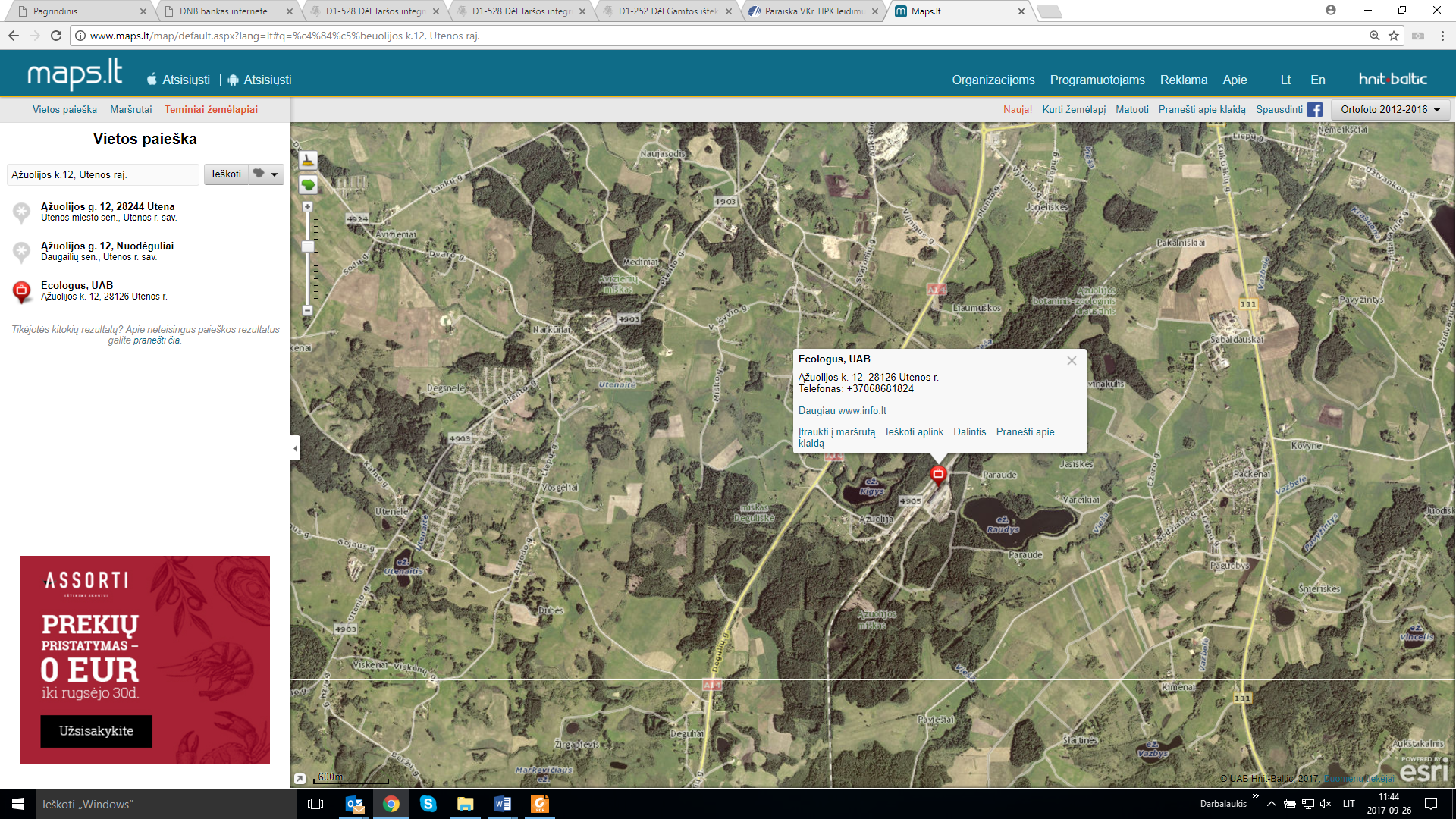 1 pav. Ūkinės veiklos vietos padėties vietovėje planasŪkinės veiklos vietos padėtis vietovės plane ar schemoje su gyvenamųjų namų, ugdymo įstaigų, ligoninių, gretimų įmonių, saugomų teritorijų ir biotopų bei vandens apsaugos zonų ir juostų išsidėstymu. Teritorija šiaurinėje ir vakarinėje pusėse ribojasi su LVŽF, rytinėje pusėje su keliu, pietinėje ir pietvakarių – su UAB „Umaras“. Artimiausia tankiai apgyvendinta gyvenamoji teritorija (Ąžuolijos k.) pietvakarinėje sklypo pusėje nutolusi apie 0,6 km atstumu nuo planuojamos ūkinės veiklos vietos. Artimiausia pavienė sodyba yra nutolusi nuo planuojamos ūkinės veiklos vietos šiaurės rytų kryptimi daugiau kaip 0,200 km atstumu. Šalia įmonės nėra mokyklų, ligoninių ar miegamųjų miesto rajonų. Situacijos schema pridedama 2 pav.2 pav. UAB „Ecologus“ situacijos schema kitų objektų atžvilgiu     Iki Utenos miesto ir jame esančių mokyklų, ligoninių, vaikų darželių,  atstumas sudaro daugiau kaip  5 km. Planuojamos ūkinės veiklos teritorija į saugomas ir Europos ekologinio tinklo „Natura 2000“ teritorijas nepatenka ( 3 pav.) . 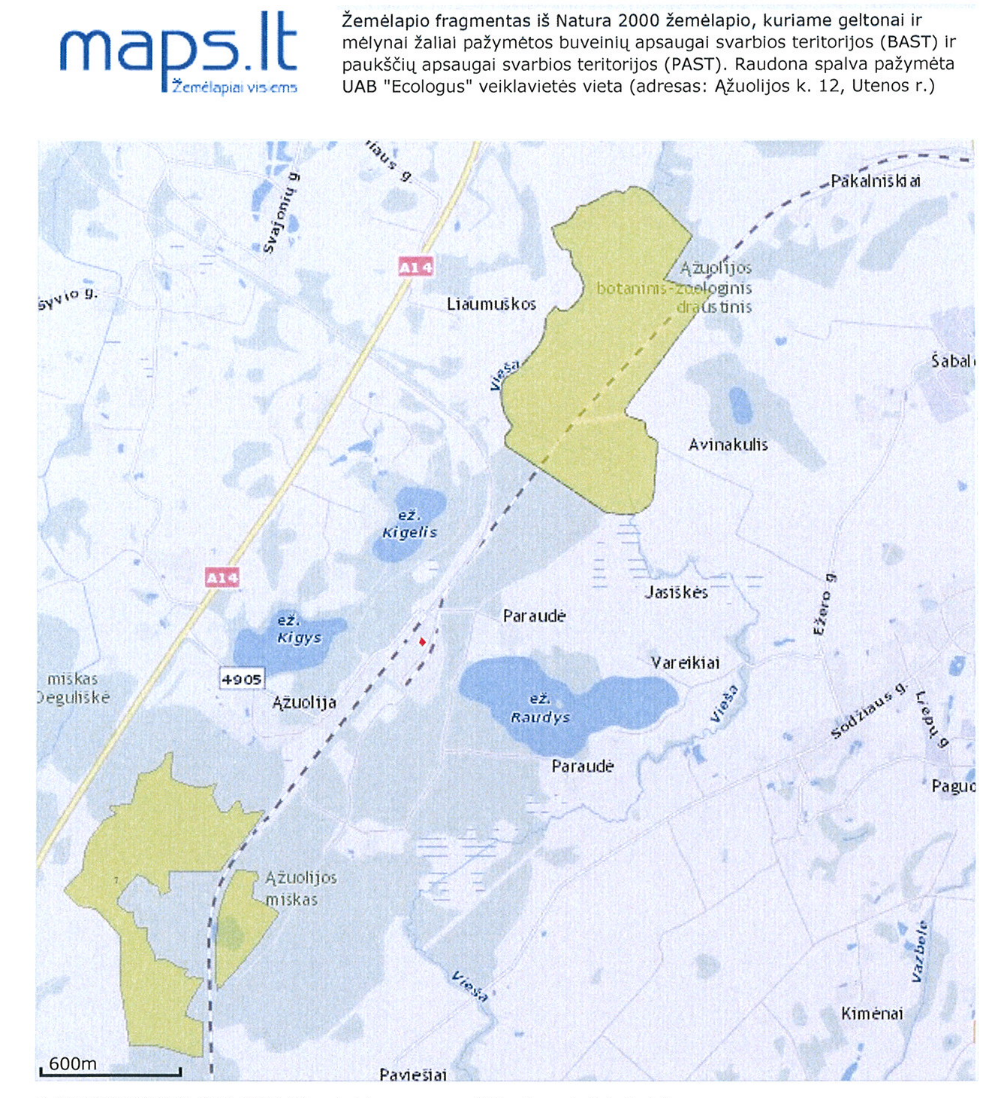 3 pav. UAB „Ecologus“ vieta Natura 2000 teritorijų atžvilgiu		Artimiausia saugoma teritorija – 800 m atstumu esantis Ąžuolijos botaninis zoologinis savivaldybės draustinis ( 4 pav.). Pakalnių geomorfologinis draustinis nutolęs 5 km į pietvakarius nuo planuojamos ūkinės veiklos. Artimiausia „Natura 2000“ teritorija – Ąžuolijos miškas (LTUTE0010), kuri nutolusi 800 m atstumu nuo planuojamos teritorijos ( 4 pav.).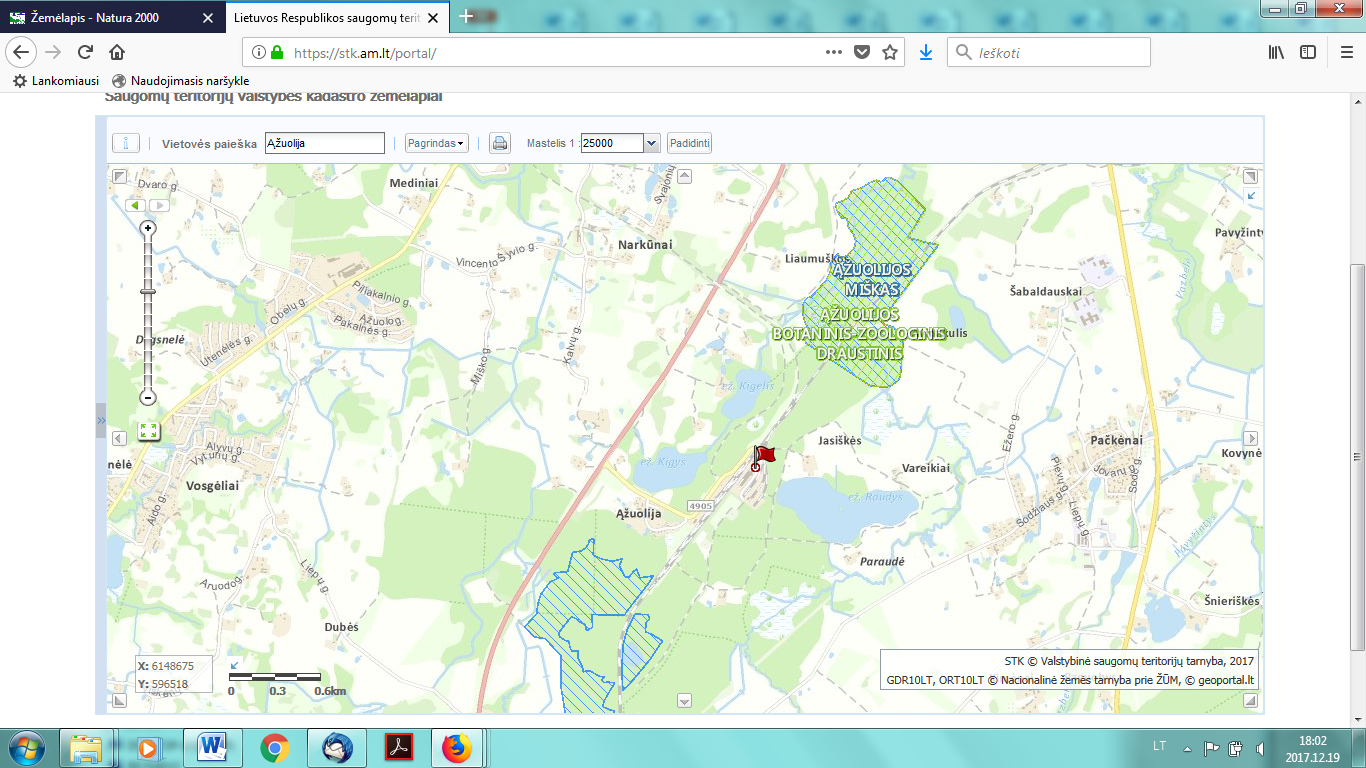 4 pav. UAB „Ecologus“ vieta saugomų teritorijų atžvilgiu		Biotopų, bei vandens apsaugos zonų ir juostų UAB „Ecologus“ veiklavietės teritorijoje nėra.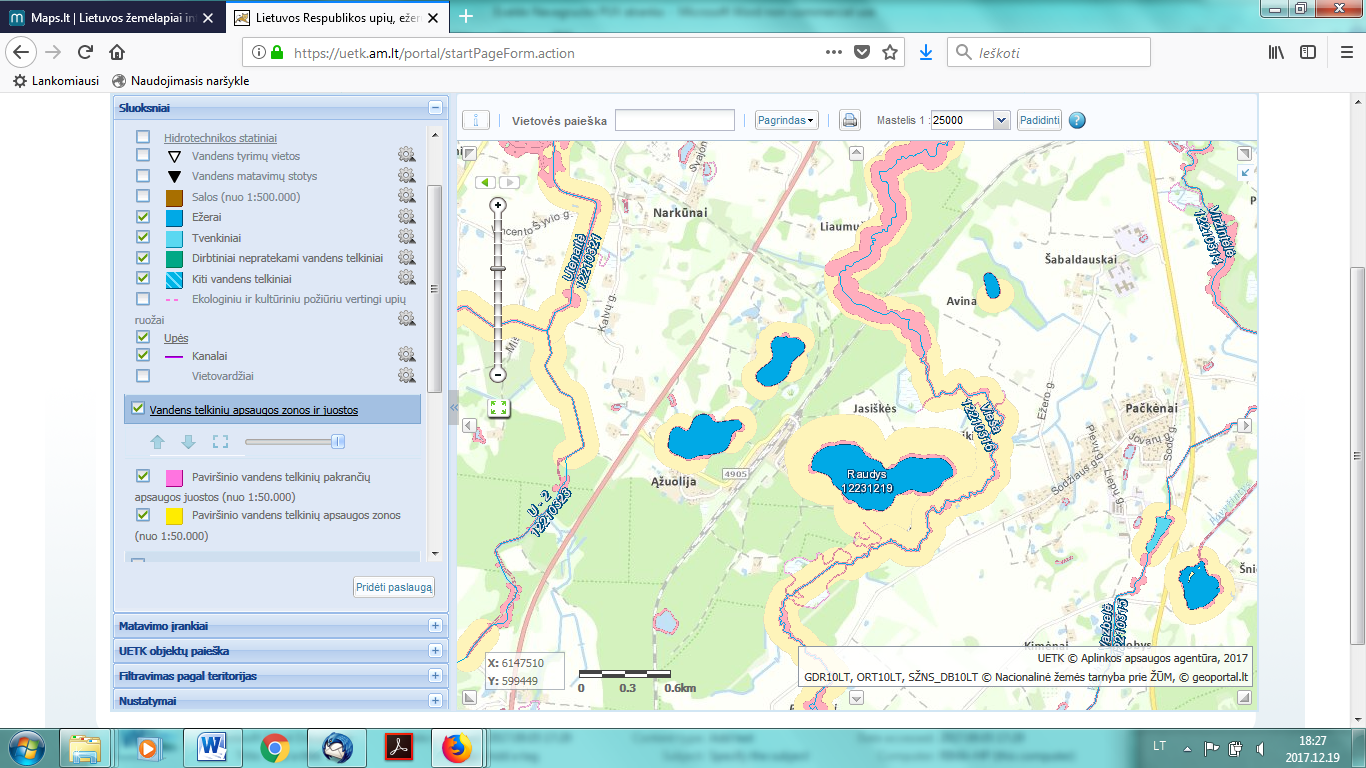 5 pav. Ištrauka iš Lietuvos Respublikos  upių, ežerų ir tvenkinių kadastro žemėlapio        UAB „Ecologus“ atliekų tvarkymo vieta nepakliūna į vandenviečių sanitarines apsaugos zonas ar juostas (5 pav.). Šiuo klausimu gautas atsakymas iš Lietuvos geologijos tarnybos prie Aplinkos ministerijos pridedamas priede Nr. 4.              Žemės sklypas su statiniais, kuriame bus vykdoma UAB „Ecologus“ atliekų tvarkymo veikla, patenka į:	       LI. Pavojingų atliekų laikinojo saugojimo aikštelės ir surinkimo punktai bei jų sanitarinę apsaugos zoną, kurioje yra taikomi tokie apribojimai (visam sklypui):	Įrengti pavojingų atliekų laikinojo saugojimo aikšteles draudžiama visose vandenviečių ir mineralinių šaltinių sanitarinėse apsaugos zonose, išžvalgytų naudingųjų iškasenų ir požeminio vandens telkinių plotuose, magistralinių dujotiekių bei naftotiekių vamzdynų ir jų įrenginių, hidrometeorologijos stočių apsaugos zonose, Šiaurės Lietuvos intensyvaus karsto zonoje, šaltiniuotose vietose ir pelkėse, rezervatuose, nacionaliniuose bei regioniniuose parkuose, draustiniuose, saugomų kraštovaizdžio objektų (gamtos ir kultūros paminklų) teritorijose bei jų apsaugos zonose, rekreacinėse teritorijose bei kurortų apsaugos zonose ( UAB „Ecologus“ atliekų tvarkymo įrenginys nepakliūna į tokias teritorijas ir apsaugos zonas). UAB „Ecologus“ pavojingų atliekų tvarkymo įrenginiui nustatyta 500 m. sanitarinė apsaugos zona.Pavojingų atliekų laikinojo saugojimo aikštelių sanitarinėse apsaugos zonose draudžiama:įrengti vandenvietes ( neplanuojama) ;įrengti magistralinių dujotiekių bei naftotiekių vamzdynus ir jų įrenginius ( neplanuojama);žvalgyti mineralinius šaltinius, naudingąsias iškasenas ir požeminio vandens telkinius ( neplanuojama).II. Kelių apsaugos zonoms (galioja 0,085 ha sklypo daliai)  keliami apribojimai:Kelių apsaugos zonose draudžiama:- statyti gyvenamuosius namus ir visuomeninius pastatus, kurie nesusiję su transporto ir keleivių aptarnavimu ( neplanuojama);- įrengti išorinę reklamą, jeigu ji gali užstoti technines eismo reguliavimo priemones, kelio ženklus, bloginti matomumą, akinti eismo dalyvius, tuo keldama pavojų eismo dalyviams ( neplanuojama);- naudoti reklamą, imituojančią kelio ženklus ( neplanuojama);- statyti paminklinius akcentus-simbolius, įrengti karjerus, vandens telkinius, sandėliuoti medžiagas be kelio ir žemės valdytojo ar jų savininko leidimo ( neplanuojama);- vykdyti kitus darbus (iš jų antžeminių ar požeminių inžinerinių tinklų tiesimo ar rekonstrukcijos) be kelio ir žemės valdytojo ar jų savininko leidimo ( neplanuojama).	         III. Geležinkelių ir jų įrenginių apsaugos zonose taikomi tokie apribojimai (visam sklypui) :Geležinkelio kelių ir jų įrenginių apsaugos zonoje draudžiama:- statyti ir rekonstruoti pastatus, nesusijusius su geležinkelio reikmėmis ( neplanuojama);-  naudoti žemę ne pagal nustatytą paskirtį ( neplanuojama).Geležinkelio viešojo (bendrojo) naudojimo kelių ir jų įrenginių apsaugos zonoje be viešojo (bendrojo) naudojimo geležinkelių valdytojo, o geležinkelio želdinių apsaugos zonoje – be želdinius eksploatuojančios įmonės rašytinio sutikimo draudžiama:- kasti žemę giliau kaip 0,3 metro, mechanizuotai lyginti gruntą, vykdyti sprogdinimo ir melioravimo darbus ( neplanuojama);- tiesti kelius, vamzdynus, kabelius, oro elektros ir ryšių linijas ( neplanuojama);- sodinti ir kirsti medžius bei krūmus ( neplanuojama);- įrengti pervažas ( neplanuojama);- statyti naujus ir rekonstruoti esamus pastatus bei statinius, skirtus geležinkelio reikmėms ( neplanuojama).VI. Elektros linijų apsaugos zonose (galioja 0,0068 ha sklypo daliai) taikomi tokie apribojimai: Elektros linijos apsaugos zonoje be elektros tinklų įmonės raštiško leidimo draudžiama:- statyti, kapitališkai remontuoti, rekonstruoti arba griauti pastatus, statinius ir inžinerinius tinklus ( neplanuojama nurodytoje sklypo dalyje);- vykdyti kalnakasybos, krovimo, žemės kasybos bei lyginimo, sprogdinimo, melioravimo ir laistymo darbus ( neplanuojama nurodytoje sklypo dalyje);- sodinti arba kirsti medžius ir krūmus ( neplanuojama nurodytoje sklypo dalyje);- važiuoti mašinoms ar kitiems mechanizmams, kurių aukštis su kroviniu arba be jo yra daugiau kaip 4,5 metro nuo kelio paviršiaus (elektros oro linijos apsaugos zonoje) ( neplanuojama nurodytoje sklypo dalyje);- rengti gyvulių laikymo aikšteles, tverti vielų užtvaras ir metalines tvoras ( neplanuojama nurodytoje sklypo dalyje).Elektros linijos apsaugos zonoje draudžiama:- įrengti žaidimų aikšteles, stadionus, turgavietes, visuomeninio transporto stoteles, visų rūšių mašinų ir mechanizmų aikšteles, organizuoti renginius, į kuriuos susirenka daug žmonių ( neplanuojama nurodytoje sklypo dalyje);- sandėliuoti pašarus, šiaudus, trąšas, durpes, malkas ir kitas medžiagas ( neplanuojama nurodytoje sklypo dalyje);- įrengti degalines, kuro ir tepalų sandėlius ( neplanuojama nurodytoje sklypo dalyje);- įrengti sąvartynus, teršti gruntą ir atmosferą, kūrenti laužus ( neplanuojama nurodytoje sklypo dalyje);- užgriozdinti kelius prie elektros tinklų objektų ( neplanuojama nurodytoje sklypo dalyje);- leisti aitvarus ir kitokius skraidančiuosius įtaisus, taip pat kitaip pažeisti elektros oro linijos izoliaciją ( neplanuojama nurodytoje sklypo dalyje);- sustoti visokiam transportui, išskyrus geležinkelio (330 kV ir aukštesnės įtampos elektros oro linijų apsaugos zonose) ( neplanuojama nurodytoje sklypo dalyje).Naujam įrenginiui – statybos pradžia ir planuojama veiklos pradžia. Esamam įrenginiui – veiklos pradžia.UAB „Ecologus“ Atliekų tvarkymo įrenginys nėra naujas įrenginys, ir turėjo nuo 2016-09-09  išduotą Aplinkos apsaugos agentūros Taršos leidimą Nr. TL-U.4-16/2016 atliekų tvarkymo veiklai. UAB „Ecologus“ teikia paraišką TIPK leidimui gauti, kadangi nori padidinti laikomų pavojingų atliekų kiekius iki 446,0 t, laikomų nepavojingų atliekų kiekius iki 900,0 t vienu metu. Didinamas planuojamų apdoroti švino akumuliatorių kiekis  iki 15 t/ per pamainą (kaip numatyta Atrankos dokumentacijoje). UAB „Ecologus“ dirbama viena pamaina po 8 val., vidutiniškai 252 darbo dienas per metus. Esant būtinybei įrenginys gali dirbti 2 pamainomis.Informacija apie asmenis, atsakingus už įmonės aplinkos apsaugą.Už aplinkos apsaugą bendrovėje yra atsakinga direktorė Kristina Vygantienė, tel.: +370-614-32786, el.paštas: info@ecologus.lt. Informacija apie įdiegtas aplinkos apsaugos vadybos sistemas. UAB „Ecologus“ savo veikloje dar neturi įdiegtų ISO 9001:2008 ir ISO 14001:2004 sistemų. UAB „Ecologus“ nėra įdiegusi aplinkos apsaugos vadybos sistemos, tačiau įmonės direktorius nuolat rūpinasi, kad įmonė atitiktų aplinkosauginius reikalavimus, būtų mažinami susidarančių atliekų kiekiai, taupiai naudojama elektra.Įmonė siekdama nuolatinio aplinkos apsaugos veiksmingumo gerinimo, prisiima atsakomybę už ūkinės veiklos galimą poveikį aplinkai ir įsipareigoja:vykdyti veiklą pagal galiojančius LR aplinkos apsaugos įstatymus ir kitus teisės aktus;taupiai ir racionaliai naudoti gamtos ir energetinius išteklius;įtraukti į aplinkos apsaugos veiklos įgyvendinimą visus su tuo susijusius darbuotojus;6. Netechninio pobūdžio santrauka (informacija apie įrenginyje (įrenginiuose) vykdomą veiklą, trumpas visos paraiškoje pateiktos informacijos apibendrinimas). UAB „Ecologus“ atliekų tvarkymo įrenginys vykdo pavojingų ir nepavojingų atliekų surinkimą, vežimą, rūšiavimą, paruošimą naudoti ar šalinti, laikymą, atliekų eksportą tolimesniam perdirbimui. UAB „Ecologus“ vykdo pavojingų švino akumuliatorių atliekų apdorojimą iki sudėtinių pavojingų ir nepavojingų sudedamųjų dalių, kurios vėliau perduodamos kitiems atliekų tvarkytojams galutiniam sutvarkymui. Surinktos pavojingos ir nepavojingos atliekos laikomos iki jų perdavimo kitam atliekų tvarkytojui Lietuvoje arba užsienyje. Visos atliekų tvarkymo operacijos bei atliekų laikymas vykdomas uždarame pastate. Giminingų savybių turinčias skystąsias atliekas planuojama sumaišyti,  atskirti energetinę vertę turinčius junginius, susmulkinti plastikinę ar metalinę pakuotę (mažinamas laikomų atliekų tūris), supakuoti ir supakuoti atliekas pagal kiekvienai atliekų grupei keliamus sandėliavimo ar vežimo reikalavimus. Supakuotas ir paruoštas tolimesniam naudojimui ar šalinimui atliekas planuojama sandėliuoti sandėlyje iki išvežimo galutiniams atliekų tvarkytojams Lietuvoje ir užsienyje krovininiais automobiliais ar geležinkeliu (žemės sklype yra geležinkelio atšaka, pakrovimo – iškrovimo rampos). Veiklos vykdytojas deklaruoja, kad bus taikomos atitinkamos atliekų mechaninio apdorojimo operacijos, atitinkančios reikalavimus, numatytus ES informaciniame dokumente dėl Geriausių prieinamų gamybos būdų atliekų sektoriuje. Visas mechaninio apdorojimo operacijas (maišymą, perpakavimą, filtravimą, smulkinimą, atskyrimą) bei pavojingų atliekų laikymą numatoma vykdyti uždarame gamybiniame – sandėliavimo pastate, kuriame įrengtos buitinės patalpos darbuotojams. Administracinės patalpos administracijos darbuotojams įrengtos atskirai.II. INFORMACIJA APIE ĮRENGINĮ IR JAME VYKDOMĄ ŪKINĘ VEIKLĄĮrenginys (-iai) ir jame (juose) vykdomos veiklos rūšys. UAB „Ecologus“ atliekų tvarkymo įrenginyje planuojama vykdyti šias atliekų tvarkymo veiklas:1 lentelė. Įrenginyje planuojama vykdyti ir (ar) vykdoma ūkinė veikla8. Įrenginio ar įrenginių gamybos (projektinis) pajėgumas arba vardinė (nominali) šiluminė galia.Tvarkomų atliekų pajėgumas pateiktas Paraiškos 24 lentelėje. Katilinės UAB „Ecologus“ atliekų tvarkymo įrenginys nenaudoja, patalpos šildomos elektra, todėl informacija apie kurą deginančio įrenginio vardinę (nominalią) šiluminę galią nepildoma ir nepateikiama.9. Kuro ir energijos vartojimas įrenginyje (-iuose), kuro saugojimas. Energijos gamyba.2 lentelė. Kuro ir energijos vartojimas, kuro saugojimas3 lentelė. Energijos gamyba Nepildoma, nes ūkio objektas energijos negamina.III. GAMYBOS PROCESAI10. Detalus įrenginyje vykdomos ir (ar) planuojamos vykdyti ūkinės veiklos rūšių aprašymas ir įrenginių, kuriuose vykdoma atitinkamų rūšių veikla, išdėstymas teritorijoje. Informacija apie įrenginių priskyrimą prie potencialiai pavojingų įrenginių. UAB „Ecologus“ Atliekų tvarkymo įrenginys vykdo tokių atliekų (tepalo, kuro ir oro filtrų, tepaluotų pašluosčių, amortizatorių, absorbentų, akumuliatorių, metalo laužo ir kt.) pavojingų bei nepavojingų atliekų surinkimą, rūšiavimą, paruošimą naudoti ar šalinti, laikymą. Surinktas atliekas planuojama rūšiuoti, atskiriant pakartotiniam naudojimui tinkamas medžiagas ar daiktus, o likusios atliekos bus paruošiamos tolimesniam perdirbimui (regeneravimui, atnaujinimui), energijos gavimui ar šalinimui, sandėliavimui ir išvežimui (eksportui). Esant reikalui giminingų savybių turinčias skystąsias atliekas planuojama sumaišyti,  atskirti energetinę vertę turinčius junginius, susmulkinti plastikinę ar metalinę pakuotę su tikslu sumažinti užimamą tūrį, taip pat supakuoti atliekas pagal kiekvienai atliekų grupei keliamus sandėliavimo ar vežimo reikalavimus. Taip apdorotas, supakuotas ir paruoštas naudojimui ar šalinimui atliekas planuojama sandėliuoti sandėlyje iki išvežimo galutiniams atliekų tvarkytojams Lietuvoje ir užsienyje krovininiais automobiliais ar geležinkeliu (žemės sklype yra geležinkelio atšaka, pakrovimo – iškrovimo rampos). Veiklos vykdytojas deklaruoja, kad bus taikomos atitinkamos atliekų mechaninio apdorojimo operacijos, atitinkančios reikalavimus, numatytus ES informaciniame dokumente dėl Geriausių prieinamų gamybos būdų atliekų sektoriuje. Visas mechaninio apdorojimo operacijas (maišymą, perpakavimą, filtravimą, smulkinimą, atskyrimą) bei pavojingų atliekų laikymą numatoma vykdyti uždarame gamybiniame – sandėliavimo pastate. Jame taip pat yra įrengtos buitinės patalpos darbuotojams. Pavojingų kietųjų ir skystųjų atliekų supirkimas/surinkimas, rūšiavimas, maišymas, laikymas ir perdavimas perdirbimo ar šalinimo įmonėms. Atliekų sandėliavimas ir apdorojimas (smulkinimas, rūšiavimas) bus vykdomas uždarose patalpose. Atvežus atliekas į įmonės teritoriją, bus patikrinama ar atliekų pakuotė yra tinkama ir saugi tolimesniam atliekų laikymui. Jei pakuotė yra netinkama ar dėl kitų priežasčių negalima sandėliuoti – atliekos yra perpakuojamos į naują pakuotę. Esant reikalui tarpusavyje bus maišomos tik tokių pačių srautų ar kilmės atliekos, kurios nereaguoja tarpusavyje, o po jų sumaišymo gaunamos atliekos yra mažiau ar lygiai tiek pat pavojingos kaip kiekviena iš sumaišytų atliekų. Šiuo atliekų šalinimo būdu atliekos maišomos norint vykdyti jų eksportą pagal Bazelio konvencijos reikalavimus. Atliekos yra identifikuojamos Bazelio kodais, apimančiais atliekų srautus, o ne atskiras atliekas. Atliekų maišymas atliekamas ir siekiant optimizuoti atliekų tvarkymą t.y. po kelių atliekų identifikuotų skirtingais atliekų kodais sumaišymo jos įvardijamos vienu bendriniu tam srautui tinkamu kodu. Sumaišytos atliekos bus ženklinamos etiketėmis, atitinkančiomis atliekų tvarkymo taisyklių reikalavimus, vykdoma griežta maišomų atliekų apskaita. Planuojami, pavojingų atliekų supirkimo/surinkimo, rūšiavimo, laikymo ir perdavimo perdirbimo ar šalinimo įmonėms, technologiniai srautai pagal Pavojingų atliekų tvarkymo licencijavimo taisyklių 1 priedą: TS-02; TS-03; TS-04; TS-05; TS-06; TS-10; TS-11; TS-13; TS-14; TS-19; TS-22; TS-23; TS-24;  TS-27; TS-31; TS-32; TS-36. Nepavojingų kietųjų ir skystųjų atliekų įskaitant po atliekų apdorojimo gautas ir supirktas atliekas, supirkimas/surinkimas, rūšiavimas, maišymas, laikymas ir perdavimas perdirbimo ar šalinimo įmonėms. Atliekų sandėliavimas ir apdorojimas (smulkinimas, rūšiavimas) bus vykdomas uždarose patalpose. Atvežus atliekas į įmonės teritoriją, bus patikrinama ar atliekų pakuotė yra tinkama ir saugi tolimesniam atliekų laikymui. Jei pakuotė yra netinkama ar dėl kitų priežasčių negalima sandėliuoti – atliekos yra perpakuojamos į naują pakuotę. Esant reikalui tarpusavyje bus maišomos tik panašių savybių ar kilmės atliekos, kurios nereaguoja tarpusavyje. Didžiąją šių atliekų dalį sudarys po atliekų apdorojimo gautos atliekos ( 19 12 04, 19 12 04, 19 12 05, 19 12 12). Atliekų maišymas atliekamas ir siekiant optimizuoti atliekų tvarkymą t. y. po kelių atliekų identifikuotų skirtingais atliekų kodais sumaišymo jos įvardijamos vienu bendriniu tam tinkamu kodu. Sumaišytos atliekos bus ženklinamos etiketėmis, atitinkančiomis atliekų tvarkymo taisyklių reikalavimus, vykdoma griežta maišomų atliekų apskaita. Išeikvotų švino akumuliatorių tvarkymas. Atvežtos atliekos bus iškraunamos iškrovimo vietoje, po to sukraunamos į sandėliavimo vietą uždarose patalpose. Pradedant tolimesnį akumuliatorių apdorojimą, pirmiausiai yra patikrinama jų įkrova. Jei akumuliatorius yra išlaikęs numatytą įkrovą, jis atskiriamas nuo bendro atliekų srauto kaip tinkamas naudojimui. Planuojamas tinkamų akumuliatorių pakartotiniam naudojimui kiekis iki 5 proc. Netinkami naudojimui akumuliatoriai perduodami į akumuliatorių ardymo liniją. Akumuliatorių ardymui naudojama specialiai tam pritaikyta įranga, kurios našumas 15 t/pamainai. Visos akumuliatoriaus sudedamosios dalys bus rūšiuojamos ir dedamos į tam skirtas talpas ir laikomos atskirose zonose iki išvežimo. Atliekų tvarkymo metu gali susidaryti:  kitos mechaninio atliekų apdorojimo pavojingos atliekos 19 12 11* (švino plokštelės, kitos švino turinčios atliekos, užteršti plastikiniai korpusai), kitos mechaninio atliekų apdorojimo nepavojingos atliekos 19 12 12 (akumuliatorių dangteliai, švininės plokštelės), rūgštinis elektrolitas 16 06 06*, plastiko ir gumos atliekos 19 12 04, spalvotieji metalai (švino plokštelės, švino pasta) 19 12 03. Šios atliekos perduodamos atliekas tvarkančioms įmonėms. Visos atliekos registruojamos atliekų susidarymo ir tvarkymo apskaitos žurnaluose. Numatoma per metus surinkti ir apdoroti iki  8300 t/m švino akumuliatorių. 	Juodųjų ir spalvotojų metalo laužo, kabelių ir metalinių pakuočių atliekų tvarkymas. Metalų laužą numatoma supirkti iš įmonių, įstaigų, organizacijų bei gyventojų. Metalo laužą į aikštelę klientai pristato patys arba bendrovė atsiveža savo ar samdytu transportu. Pirmiausia bus vykdoma atvežto metalo laužo vizualinė apžiūra, apskaita. Tikrinama radiacinė spinduliuotė, jei atvežto metalo laužo radioaktyvumas didesnis už leistiną normą, metalo laužas nepriimamas ir pranešama Utenos RAAD bei radiacinės saugos centrui. Įvairūs nebenaudojami mechanizmai, įrenginiai, jų dalys gali būti ardomos, siekiant atskirti sudedamąsias dalis, kurios pagamintos iš skirtingų metalo rūšių, ar skirtingos kokybės. Kabeliai gali būti smulkinami naudojant specialią įrangą, kai atskiriamas plastikas (19 12 04) nuo laidų spalvotojo metalo (19 12 03). Apdorojimo operacijos (smulkinimas, rūšiavimas) bus vykdomos uždarose patalpose. Juodojo ir spalvotojo metalo laužas gautas po atliekų apdorojimo (19 12 02, 19 12 03) bus laikomas atskirai sandėlyje, ant betoninių sandėlio grindų, padėklų, ar laisvai pasirinktose talpose. Sutvarkytas metalo laužas bus vėl sveriamas, kraunamas į transporto priemones ir eksportuojamas arba perduodamas pagal rašytines sutartis atliekas tvarkančioms įmonėms Lietuvoje, kurios yra registruota atliekų tvarkytojų valstybiniame registre. Prognozuojamas surinkti juodųjų ir spalvotųjų metalų atliekų kiekis, įskaitant laidų ir kabelių atliekas bei metalinės pakuotės atliekas,  – 1850 t/m.  Naudotų hidraulinių amortizatorių tvarkymas. Atliekų sandėliavimas, apdorojimas bus vykdomas uždarose patalpose. Supirkimui atvežti hidrauliniai amortizatoriai bus sveriami, apskaitomi, priimami į sandėlį ir sudedami į paženklintus konteinerius, o sukaupus pakankamą kiekį, ardomi ir apdorojami mechaniniu būdu, atskiriant hidraulinę alyvą, metalines  ir gumines dalis. Atliekos sudedamos į konteinerį, skirtą metalinėms dalims ( 19 12 02), o nutekėjusios hidraulinės alyvos atliekos ( 13 01 13*)  supilama į jai skirtas statines, tepaluotos pašluostės ( 15 02 02*) sudedamos į paženklintą konteinerį. Išvalytos amortizatorių dalys sveriamos ir transportuojamos į juodojo metalo laužo laikymo zoną. Juodojo metalo laužas (19 12 02), hidraulinė alyvos atliekos ( 13 01 13*), užterštos pašluostės ( 15 02 02*) papildys surenkamų atliekų srautą, vėliau bus perduodamos tolimesniam sutvarkymui licencijuotoms pavojingas atliekas tvarkančioms įmonėms Lietuvoje arba užsienyje. Prognozuojamas surinkti ir apdoroti pavojingų hidraulinių amortizatorių atliekų kiekis – 10 t/m. Elektros ir elektroninės įrangos atliekų tvarkymas. Bus vykdomas stambių namų apyvokos prietaisų (elektros variklių, skalbimo mašinų ir pan.) atliekų priėmimas, svėrimas,  rūšiavimas, atskiriant dar tinkamą naudojimui elektros ir elektroninę įrangą, ardymas (rankiniu būdu), atskiriant sudedamąsias dalis, elektronines plokštes, metalus, spalvotuosius metalus, plastmases ir gumas, stiklines dalis. Šios sudedamosios dalys bus sandėliuojamos atskirose talpose. Nepavojingos ir  pavojingos EEĮ atliekos, jų sudedamosios dalys, sandėliuojamos uždaroje patalpoje, atskiruose konteineriuose pagal atskiras rūšis iki pridavimo tolimesniam tvarkymui šias atliekas tvarkančioms įmonėms. Planuojamas surinkti ir apdoroti bendras pavojingų ir nepavojingų elektros ir elektroninės įrangos atliekų kiekis - 50 t/m. 	Panaudotų katalizatorių tvarkymas. Katalizatoriai bus surenkami, superkami iš juridinių ir fizinių asmenų. Katalizatorių atliekos bus apdorojamos (ardomos, perpjaunamas juodojo metalo korpusas, atskiriami spalvotieji ir juodieji metalai), atliekos bus rūšiuojamos į juoduosius metalus (19 12 02) ir spalvotuosius metalus  ( 19 12 03 ) (vertingą  viduje esančią katalizatorių dalį, kurioje yra aukso, sidabro, renio, rodžio, paladžio, iridžio arba platinos). Atskirtas juodasis metalo laužas papildys superkamo juodojo metalo laužo srautą, o vertinga vidinė katalizatorių dalis su tauriaisiais metalais laikomi uždarose patalpose, toliau perduodamos tvarkyti šias atliekas tvarkančioms įmonėms Lietuvoje arba užsienyje. Planuojamas katalizatorių atliekų surenkamas ir apdorojamas per metus kiekis - 18 t/m. Tepalo, kuro, oro filtrų atliekų tvarkymas. Tepalo, kuro, oro filtrai bus priimami iš įmonių, įstaigų, organizacijų bei gyventojų. Atliekos bus sandėliuojamos uždarose patalpose. Atliekų konteineriai gali būti sandėliuojami rietuvėmis keliais aukštais sudedant talpas  viena ant kitos. Filtrai bus apdorojami rankiniu būdu: filtrą įtvirtinant spaustuvuose ir specialiais rankiniais įrankiais atskiriant filtruojantį elementą ir absorbentai, filtrų medžiagos užteršti pavojingomis medžiagomis ir metalines dalis. Metalinės filtrų dalys (19 12 02), gumos ir plastmasės atliekos ( 19 12 04) rūšiuojamos, sandėliuojamas juodojo metalo laužo laikymo zonoje sandėlyje. Atskirtos filtravimo medžiagos ( 15 02 03) bus laikomos sandariose paženklintose talpose. Susidarę kuro mišinių atliekos (13 07 03*) ir variklinės alyvos atliekos ( 13 02 08*), pavojingomis medžiagomis užterštos pašluosčių atliekos ( 15 02 02*) papildys surenkamų atliekų srautą. Išrūšiuotos filtrų dalys (atliekos) perduodamos tvarkyti šias atliekas tvarkančioms įmonėms Lietuvoje ar užsienyje. Planuojamas surinkti ir apdoroti tepalo, kuro ir oro filtrų atliekų bendras kiekis – 132 t/m. Plastiko atliekų tvarkymas. Plastiko atliekos ( 16 01 19) bus priimamos iš technine priežiūra ir remontu užsiimančių, ENTP demonatvimu užsiimančių ir kitų įmonių ar fizinių asmenų.  Apdorojimo metu susidarys šios atliekos: plastiko atliekos ( 19 12 04), gumos atliekos ( 19 12 04)  ir  kitos mechaninio apdorojimo atliekos (19 12 12 ). Išrūšiuotos plastiko atliekos perduodamos tvarkyti šias atliekas tvarkančioms įmonėms Lietuvoje ar užsienyje. Planuojamas surinkti ir apdoroti plastiko atliekų bendras kiekis – 150 t/m.Stiklo atliekų tvarkymas.  Stiklo atliekos ( 16 01 20) bus priimamos iš technine priežiūra ir remontu užsiimančių, ENTP demonatvimu užsiimančių ir kitų įmonių ar fizinių asmenų.  Apdorojimo metu susidarys šios atliekos: rūšiuotos stiklo atliekos (19 12 05)  ir  kitos mechaninio apdorojimo atliekos ( 19 12 12). Išrūšiuotos stiklo atliekos perduodamos tvarkyti šias atliekas tvarkančioms įmonėms Lietuvoje ar užsienyje. Planuojamas surinkti ir apdoroti plastiko atliekų bendras kiekis – 10 t/m.Netinkamų naudojimui padangų tvarkymas. Netinkamų tolimesniam naudojimui padangų atliekos ( 16 01 03) bus priimamos iš technine priežiūra ir remontu užsiimančių, ENTP demonatvimu užsiimančių ir kitų įmonių ar fizinių asmenų.  Apdorojimo metu planuojama specialiu įrenginiu ištraukti metalinę vielą iš padangos, o likusią guminę padangos dalį supjaustyti į ketvirčius. Susidarys šios atliekos: plastiko ir gumos atliekos ( 19 12 04), juodieji metalai (19 12 02) ir kitos mechaninio atliekų apdorojimo atliekos (įskaitant medžiagų mišinius), nenurodytos 19 12 11 (19 12 12). ). Išrūšiuotos susidarę atliekos papildys surenkamų atliekų srautą, toliau bus perduodamos tvarkyti tokias atliekas tvarkančioms įmonėms Lietuvoje ar užsienyje. Planuojamas surinkti ir apdoroti netinkamų naudojimui padangų atliekų bendras kiekis – 100 t/m.Plačiau atliekų tvarkymo veiklos yra aprašytos pridedame Atliekų naudojimo ir (ar) šalinimo techniniame reglamente (priedas Nr.10), kuriame pateiktos atliekų tvarkymo procesų schemos, atliekų laikymo zonavimo schema, įrenginių teritorijoje išdėstymo planas.UAB „Ecologus“ atliekų tvarkymo įrenginyje  švino akumuliatorių apdorojimo linija priskiriama potencialiai pavojingų įrenginių kategorijai. Dirbant prie švino akumuliatorių apdorojimo linijos galimi tokie pavojingi veiksniai: rūgštinio elektrolito nutekėjimas, užtiškimas ant odos ir rankų. Akumuliatorių korpusų perpjovimo metu veikia plastikinio korpuso pjovimo peiliai, kurie gali fiziškai sužaloti darbuotojus.  Siekiant išvengti sužalojimų, darbuotojai aprūpinami saugiomis darbo priemonėmis ir instruktuojami apie vykdomų darbų eiliškumą, pavojų dirbant su šiuo įrenginiu.11. Planuojama naudoti technologija ir kiti gamybos būdai, skirti teršalų išmetimo iš įrenginio (-ių) prevencijai arba, jeigu tai neįmanoma, išmetamų teršalų kiekiui mažinti. Patalpose, kuriose vykdoma atliekų tvarkymo veikla, yra laikomi sorbentai (smėlis, pjuvenos, pašluostės), pavojingoms medžiagoms surinkti jų išsiliejimo atveju. Panaudoti absorbentai bus laikomi paženklintose talpose ir vėliau perduodami tolimesniam sutvarkymui.Patalpos šildomos elektra, iškastinis kuras nenaudojamas, todėl mažinama aplinkos oro tarša. 12. Pagrindinių alternatyvų pareiškėjo siūlomai technologijai, gamybos būdams ir priemonėms aprašymas, išmetamųjų teršalų poveikis aplinkai arba nuoroda į PAV dokumentus, kuriuose ši informacija pateikta. Atliekos daugiausiai tvarkomos rankiniu būdu, naudojant paprastus mechaninius ar elektrinius įrankius. Taip pat gali būti naudojami nedideli mobilūs presai ar smulkinimo įrenginiai tam, kad būtų sumažintas tam tikrų atliekų tūris.  Švino akumuliatorių apdorojimui naudojamas pusiau rankinė akumuliatorių apdorojimo linija. Alternatyvios technologijos naudoja automatizuotas atliekų tvarkymo linijas, kurios ženkliai sumažina darbui atlikti reikalingą darbuotojų skaičių. Alternatyvioms technologijoms įdiegti reikalingos didelės pradinės investicijos, todėl jų diegimas neplanuojamas, todėl plačiau neaptariamas.13. Kiekvieno įrenginio naudojamų technologijų atitikimo technologijoms, aprašytoms Europos Sąjungos geriausiai prieinamų gamybos būdų (GPGB) informaciniuose dokumentuose ar išvadose, palyginamasis įvertinimas. 4 lentelė. Įrenginio atitikimo GPGB palyginamasis įvertinimas14. Informacija apie avarijų prevencijos priemones (arba nuoroda į Saugos ataskaitą ar ekstremaliųjų situacijų valdymo planą, jei jie pateikiami prieduose prie paraiškos).  Siekiant išvengti avarijų darbuotojai yra periodiškai instruktuojami, analizuojamos galimos avarijų priežastys ir imamasi priemonių jų išvengti. Galimos avarinės situacijos – degių medžiagų užsiliepsnojimas ir skysčių išsiliejimas. Gaisrų prevencijai naudojamos priešgaisrinės priemonės, išsiliejusių skysčių surinkimui – sorbentai. Remiantis 2004 m. rugpjūčio 17 d. Lietuvos Respublikos Vyriausybės nutarimu Nr. 966  (https://www.e-tar.lt/portal/lt/legalAct/TAR.ADF584796A74/HrSJeZGXJP ), bendrovė nepriskiriama prie pavojingų objektų, todėl šiam įrenginiui nėra privaloma rengti ekstremalių situacijų valdymo plano ar saugos ataskaitos. IV. ŽALIAVŲ IR MEDŽIAGŲ NAUDOJIMAS, SAUGOJIMAS15. Žaliavų ir medžiagų naudojimas, žaliavų ir medžiagų saugojimas.Planuojama naudoti elektros energija gamybiniuose procesuose, apšvietimui, šildymui, elektriniams įrankiams. Pervežant, rūšiuojant, pakuojant ar laikant pavojingas atliekas bei įvykus nenumatytiems avariniams atvejams (pavojingų atliekų išsipylimui ar išsiliejimui) naudojami sorbentai (smėlis, pašluostės, pjuvenos) bei priešgaisrinės saugos priemonės. Atliekų presavimui ir surišimui  bus naudojama 3 mm storio metalinė viela ar polipropileninė virvė. 5 lentelė. Naudojamos ir (ar) saugomos žaliavos ir papildomos (pagalbinės) medžiagos6 lentelė. Tirpiklių turinčių medžiagų ir mišinių naudojimas ir saugojimasNepildoma, nes veiklos metu nebus naudojamos tirpiklių turinčios medžiagos ir mišiniai.V. VANDENS IŠGAVIMAS16. Informacija apie vandens išgavimo būdą (nuoroda į techninius dokumentus, statybos projektą ar kt.).UAB „Ecologus“ Atliekų tvarkymo įrenginys vandens išgavimo nevykdys. Gamybos reikmėms vanduo nenaudojamas. Geriamas vanduo tiekiamas 19 l plastikiniuose buteliuose.7 lentelė. Duomenys apie paviršinį vandens telkinį, iš kurio numatoma išgauti vandenį, vandens išgavimo vietą ir planuojamą išgauti vandens kiekį. Nepildoma, nes ūkinės veiklos objektas vandens išgavimo iš paviršinių vandens telkinių nevykdys.8 lentelė. Duomenys apie planuojamas naudoti požeminio vandens vandenvietes.Nepildoma, nes ūkinės veiklos objektas požeminio vandens iš vandenvietės išgavimo nevykdys.VI. TARŠA Į APLINKOS ORĄ 17. Į aplinkos orą numatomi išmesti teršalaiVeiklos metu teršalai į aplinkos orą išsiskiria tik iš mobilių taršos šaltinių. Atliekoms transportuoti bus samdomas transportas iš kitų bendrovių. UAB „Ecologus“ Atliekų tvarkymo įrenginyje atliekų perkrovimo darbams naudos autokrautuvą, pagamintą 2006 m. Per metus šiam krautuvui sunaudojama apie 1000 l suskystintų dujų (t.y. 0,540 t). Į aplinkos orą išmetama per metus iš mobilių transporto priemonių  0,434 t teršalų. UAB „Ecologus“ teršiančių medžiagų, išmetamų į atmosferą iš mobilių taršos šaltinių paskaičiavimas pateiktas priede Nr. 5. Skaičiavimuose vertinamas tik dujinis autokrautuvas, kadangi kitos transporto priemonės samdomos ir teršalų išmetimai vyksta už atliekų tvarkymo įrenginio ribų.9 lentelė. Į aplinkos orą numatomi išmesti teršalai ir jų kiekisNepildoma, nes ūkinės veiklos objektas neeksploatuoja stacionarių taršos šaltinių.10 lentelė. Stacionarių aplinkos oro taršos šaltinių fiziniai duomenysNepildoma, nes ūkinės veiklos objektas neeksploatuoja stacionarių taršos šaltinių.11 lentelė. Tarša į aplinkos orąNepildoma, nes ūkinės veiklos objektas neeksploatuoja stacionarių taršos šaltinių.12 lentelė. Aplinkos oro teršalų valymo įrenginiai ir taršos prevencijos priemonėsNepildoma, nes ūkinės veiklos objektas neeksploatuoja stacionarių taršos šaltinių.13 lentelė. Tarša į aplinkos orą esant neįprastoms (neatitiktinėms) veiklos sąlygoms.Nepildoma, nes ūkinės veiklos objektas neeksploatuoja stacionarių taršos šaltinių.VII. ŠILTNAMIO EFEKTĄ SUKELIANČIOS DUJOS18. Šiltnamio efektą sukeliančios dujos.Nepildoma, nes ūkinės veiklos objektas  veiklos metu į atmosferą neplanuoja išmesti ŠESD, kurios nurodytos LR Klimato kaitos valdymo finansinių instrumentų įstatymo 1 priede.14 lentelė. Veiklos rūšys ir šaltiniai, iš kurių į atmosferą išmetamos ŠESD, nurodytos Lietuvos Respublikos klimato kaitos valdymo finansinių instrumentų įstatymo 1 priedeNepildoma, nes ūkinės veiklos objektas  veiklos metu į atmosferą neplanuoja išmesti ŠESD, kurios nurodytos LR Klimato kaitos valdymo finansinių instrumentų įstatymo 1 priede.VIII. TERŠALŲ IŠLEIDIMAS SU NUOTEKOMIS Į APLINKĄ 19. Teršalų išleidimas su nuotekomis į aplinką. UAB „Ecologus“ Atliekų tvarkymo įrenginyje gamybos reikmėms vanduo nenaudojamas, todėl gamybinės nuotekos nesusidaro. Vanduo buitinėms reikmėms perkamas keičiamose 19 l plastikinėse talpose. UAB „Ecologus“ Atliekų tvarkymo įrenginio  patalpose yra pastatytas biotualetas. Skystas atliekas pagal 2013 m. gruodžio 13 d. paslaugos teikimo sutartį Nr. 75 išveža UAB „Utenos komunalininkas“ (priedas Nr. 6) arba UAB „TOI-TOI Lietuva“ pagal 2017-10-03 sutartį Nr.UTA-17/004 (priedas Nr.7).Paviršinių nuotekų surinkimo tinklų UAB „Ecologus“ Atliekų tvarkymo įrenginio teritorijoje nėra. Nuo pastatų susidarę švarios paviršinės nuotekos nuvedamos į aplinką be valymo ir susigeria į žalius plotus.15 lentelė. Informacija apie paviršinį vandens telkinį (priimtuvą), į kurį planuojama išleisti nuotekasNepildoma, nes ūkinės veiklos objektas nuotekų išleisti neplanuoja.16 lentelė. Informacija apie nuotekų išleidimo vietą/priimtuvą (išskyrus paviršinius vandens telkinius), į kurį planuojama išleisti nuotekas17 lentelė. Duomenys apie nuotekų šaltinius ir / arba išleistuvus.Nepildoma, nes ūkinės veiklos objektas nuotekų išleisti į išleistuvus neplanuoja.18 lentelė. Į gamtinę aplinką planuojamų išleisti nuotekų užterštumas Nepildoma, nes ūkinės veiklos objektas nuotekų išleisti į gamtinę aplinką neplanuoja.19 lentelė. Objekte / įrenginyje naudojamos nuotekų kiekio ir taršos mažinimo priemonėsNepildoma, nes ūkinės veiklos objektui nėra prievolės turėti nuotekų kiekio ir taršos mažinimo priemones. 20 lentelė. Numatomos vandenų apsaugos nuo taršos priemonėsLentelė nepildoma, nes nenumatoma papildomos vandenų apsaugos nuo taršos priemonės.21 lentelė. Pramonės įmonių ir kitų abonentų, iš kurių planuojama priimti nuotekas (ne paviršines), sąrašas ir planuojamų priimti nuotekų savybėsNepildoma, nes ūkinės veiklos objektas nenumato priimti iš kitų abonentų nuotekas.22 lentelė. Nuotekų apskaitos įrenginiaiNepildoma, nes nuotekų apskaitos įrenginiai nenaudojami.IX. DIRVOŽEMIO IR POŽEMINIO VANDENS APSAUGA20. Dirvožemio ir gruntinių vandenų užterštumas. Duomenys apie žinomą įmonės teritorijos dirvožemio ir (ar) požeminio vandens taršą, nurodant galimas priežastis, kodėl šis užteršimas įvyko arba vyksta tiek dirvos paviršiuje, tiek gilesniuose dirvos sluoksniuose, jei nerengiama užterštumo būklės ataskaita. Galima žemės tarša esant neįprastoms (neatitiktinėms) veiklos sąlygoms ir priemonės galimai taršai esant tokioms sąlygoms išvengti ar ją riboti. UAB „Ecologus“ pradėjo savo ūkinę veiklą adresu Ąžuolijos g.12, Ąžuolijos k., Utenos raj. teritorijoje, kuri prieš tai daugelį metų priklausė AB „Lietuvos geležinkeliai“, buvo vykdoma krovinių gabenimo, sandėliavimo, perkrovimo darbai. Dėl AB „Lietuvos geležinkeliai“ veiklos galimai yra užterštas gruntas ir dirvožemis dėl tokio pobūdžio vykdytos veiklos. UAB „Ecologus“ atliekų tvarkymo, laikymo veikla šiuo metu vykdoma uždarose patalpose, kurios padengtos skysčiams nepralaidžia kieta danga, todėl jokios atliekos ar medžiagos į dirvožemį nepatenka. Ūkinė veikla šiuo metu poveikio dirvožemiui nedaro.Vadovaujantis LR Aplinkos ministro 2008-04-30 įsakymu Nr.D1-230 patvirtintais „Cheminėmis medžiagomis užterštų teritorijų tvarkymo aplinkos apsaugos reikalavimų“ 6.5 punktu, UAB „Ecologus“ atliko preliminarius ekogeologinius tyrimus, šių tyrimų ataskaitą suderino su Lietuvos geologijos tarnyba. UAB „Ecologus“ atliktų ekogeologinių tyrimų ataskaita ir Lietuvos geologijos tarnybos išvada pateikiama priede Nr.8. Vadovaujantis LR Aplinkos ministro 2008-04-30 įsakymu Nr.D1-230 patvirtintais „Cheminėmis medžiagomis užterštų teritorijų tvarkymo aplinkos apsaugos reikalavimų“ 6.5 punktu pakartotinai ekogeologiniai tyrimai būtų atliekami nutraukiant įrenginio, pagal TIPKL taisyklių 1 priedą, veiklą ir norint įvertinti, ar nepablogėjo dirvožemio ir požeminio vandens tarša dėl šioje teritorijoje vykdytos veiklos. Paaiškėjus, kad tarša dėl vykdomos veiklos pablogėjo, prieš įrenginio uždarymą būtų numatomos ir įgyvendinamos priemonės taršai sumažinti. X. TRĘŠIMAS21. Informacija apie biologiškai skaidžių atliekų naudojimą tręšimui žemės ūkyje.  Informacija nepateikiama, nes biologiškai skaidžios atliekos nesusidarys ir jos nebus naudojamos žemės ūkyje.22. Informacija apie laukų tręšimą mėšlu ir (ar) srutomis. Informacija nepateikiama, nes mėšlas ir (ar) srutos nesusidarys ir nebus naudojamos laukų tręšimui.XI. NUMATOMAS ATLIEKŲ SUSIDARYMAS, APDOROJIMAS ( NAUDOJIMAS AR  ŠALINIMAS, ĮSKAITANT PARUOŠIMĄ NAUDOTI AR ŠALINTI) IR LAIKYMAS23. Atliekų susidarymas.23.1. Numatomos atliekų prevencijos priemonės ir kitos priemonės, užtikrinančios įmonėje susidarančių atliekų ( atliekos pavadinimas, kodas) tvarkymą laikantis nustatytų atliekų tvarkymo principų bei visuomenės sveikatos ir aplinkos apsaugą.UAB „Ecologus“ susidariusios pavojingosios ir nepavojingosios atliekos įmonėje laikomos kartu su surenkamomis atliekomis. Surinktų ar susidariusių atliekų kiekiai registruojami atliekų susidarymo ir tvarkymo apskaitoje. Visos surenkamos ir veiklos metu  susidariusios atliekos tvarkomos pagal LR teisės aktų reikalavimus. Kadangi surenkamų ir (ar) apdorojamų atliekų sudėtis ir įvairovė skiriasi ir nuolat kinta, po atliekų apdorojimo yra gaunamos skirtingos susidariusių atliekų ir produkcijos išeigos. Kadangi papildomos žaliavos ar medžiagos nenaudojamos, realus atliekų apdorojimo metu gautas atliekų ar produkcijos kiekis neviršija sutvarkytų atliekų kiekio.Surenkamos bei iš įvairių tvarkymo veiklų susidariusios atliekos, kurios sutampa su surenkamomis, laikomos kartu, jų kiekis atskirai neišskiriamas.Informacija apie tvarkomus atliekų srautus ir atliekų tvarkymo metu susidarančias atliekų rūšis:Juodųjų ir spalvotojų metalo laužo, kabelių ir metalinių pakuočių atliekų tvarkymo metu susidarys šios atliekos: kitos mechaninio atliekų apdorojimo atliekos (įskaitant medžiagų mišinius), nenurodytos 19 12 11 (19 12 12);  spalvotojo metalo laužas (19 12 03);  juodojo metalo laužas (19 12 02). Laidų ir kabelių apdorojimo metu susidarys šios atliekos: plastiko  atliekų ( 19 12 04) ir likusią dalį sudarys spalvotieji metalai po apdorojimo ( 19 12 03). Juodųjų ir spalvotųjų metalinių pakuočių atliekų tvarkymo metus susidarys analogiškos atliekos kaip tvarkant juodąjį ir spalvotąjį metalo laužą: kitos mechaninio atliekų apdorojimo atliekos (įskaitant medžiagų mišinius), nenurodytos 19 12 11 (19 12 12);  spalvotojo metalo laužas (19 12 03);  juodojo metalo laužas (19 12 02).Panaudotų katalizatorių tvarkymo metu susidarys šios atliekos: juodieji metalai (19 12 02) ir spalvotieji metalai ( 19 12 03) (vidinė katalizatorių dalis, kurioje yra aukso, sidabro, renio, rodžio, paladžio, iridžio arba platinos (išskyrus 16 08 07)).Išeikvotų švino akumuliatorių tvarkymo metu susidarys šios atliekos: atskirai surinkti baterijų ir akumuliatorių elektrolitai (rūgštinis elektrolitas) (16 06 06*); spalvotieji metalai  (19 12 03); plastikas ir guma (19 12 04); kitos mechaninio atliekų apdorojimo atliekos (įskaitant medžiagų mišinius), kuriose yra pavojingųjų  medžiagų (19 12 11*) ir kitos mechaninio atliekų apdorojimo atliekos (įskaitant medžiagų mišinius), nenurodytos 19 12 11 (19 12 12).Pavojingų ir nepavojingų elektros ir elektroninės įrangos atliekų tvarkymo metu susidarys šios atliekos: sudedamosios dalys, išimtos iš nebenaudojamos įrangos (16 02 16 ir 16 02 15); aušinimo skysčiai ( 16 01 14*, 16 01 15), juodieji metalai (19 12 02); spalvotieji metalai (19 12 03); plastikas ir guma (19 12 04); stiklas (19 12 05); medienos atliekos (19 12 07), kitos mechaninio atliekų apdorojimo atliekos (įskaitant medžiagų mišinius), kuriose yra pavojingųjų medžiagų (19 12 11*) ir kitos mechaninio atliekų apdorojimo atliekos (įskaitant medžiagų mišinius), nenurodytos 19 12 11 (19 12 12).Naudotų hidraulinių amortizatorių tvarkymo metu susidarys šios atliekos: kita alyva hidraulinėms sistemoms (13 01 13*); juodieji metalai (19 12 02); plastikas ir guma (19 12 04); absorbentai. Papildomai susidarys užterštos pašluostės, apsauginiai drabužiai, užteršti pavojingosiomis medžiagomis (15 02 02*), tačiau jų kiekis į atliekų tvarkymo ir susidarymo balansus nebus įtraukiamas, nes šios atliekos susidarys ne iš priimtų atliekų srauto.Tepalo, kuro, oro filtrų atliekų tvarkymo metu susidarys šios atliekos: absorbentai, filtrų medžiagos, pašluostės ir apsauginiai drabužiai, nenurodyti 15 02 02 (filtravimo popierius iš oro filtrų) (15 02 03),  juodieji metalai (19 12 02); kita variklio, pavarų dėžės ir tepalinė alyva (13 02 08*); kitos kuro rūšys (įskaitant mišinius – benzino ir dyzelino mišinys) (13 07 03*). Papildomai susidarys pašluostės, apsauginiai drabužiai, užteršti pavojingosiomis medžiagomis (15 02 02*), tačiau jų kiekis į atliekų tvarkymo ir susidarymo balansus nebus įtraukiamas, nes šios atliekos susidarys ne iš priimtų atliekų srauto.Plastiko atliekų apdorojimo metu susidarys šios atliekos: plastiko atliekos ( 19 12 04), gumos atliekos ( 19 12 04)  ir  kitos mechaninio apdorojimo atliekos (19 12 12 ).Stiklo atliekų apdorojimo metu susidarys šios atliekos: rūšiuotos stiklo atliekos (19 12 05)  ir  kitos mechaninio apdorojimo atliekos ( 19 12 12).Netinkamų naudojimui padangų apdorojimo metu susidarys šios atliekos: plastiko ir gumos atliekos ( 19 12 04), juodieji metalai ( 19 12 02) ir kitos mechaninio atliekų apdorojimo atliekos (įskaitant medžiagų mišinius), nenurodytos 19 12 11 (19 12 12). Kietųjų ir skystųjų pavojingų atliekų apdorojimo metu susidarys šios atliekos: kitos mechaninio atliekų apdorojimo atliekos (įskaitant medžiagų mišinius), kuriose yra pavojingųjų medžiagų  (19 12 11*) ir kitos mechaninio atliekų apdorojimo atliekos (įskaitant medžiagų mišinius), nenurodytos 19 12 11 (19 12 12). Papildomai susidarys pašluostės, apsauginiai drabužiai, užteršti pavojingosiomis medžiagomis (15 02 02*), tačiau jų kiekis į atliekų tvarkymo ir susidarymo balansus nebus įtraukiamas, nes šios atliekos susidarys ne iš priimtų atliekų srauto.Kietųjų ir skystųjų nepavojingų atliekų apdorojimo metu susidarys šios atliekos: kitos mechaninio atliekų apdorojimo atliekos (įskaitant medžiagų mišinius), nenurodytos 19 12 11 (19 12 12). Papildomai susidarys absorbentai, filtrų medžiagos, pašluostės ir apsauginiai drabužiai, nenurodyti 15 02 02 (15 02 03), tačiau jų kiekis į atliekų tvarkymo ir susidarymo balansus nebus įtraukiamas, nes šios atliekos susidarys ne iš priimtų atliekų srauto.Darbuotojų buitinėse patalpose susidarys mišrios komunalinės atliekos (20 03 01).Mišrios komunalinės atliekos (20 03 01) pagal 2013 m. gruodžio 13 d. paslaugos teikimo sutartį bus perduodamos UAB „Utenos komunalininkas“ (priedas Nr. 6). Susidariusios pavojingos atliekos bus perduodamos pagal rašytines sutartis pavojingų atliekų tvarkytojams registruotiems atliekų tvarkytojų valstybiniame registre Lietuvoje arba eksportuojamos tolimesniam tvarkymui į užsienį. UAB „Ecologus“ atliekų tvarkymo įrenginio veikloje susidariusios pakuočių atliekos ( 15 01 01,  15 01 02, 15 01 03,  15 01 04) rūšiuojamos į atskirus konteinerius, vėliau pagal rašytines sutartis perduodamos tolimesniam sutvarkymui kitiems atliekų tvarkytojams įregistruotiems ATVR. Atliekų kiekiai registruojami atliekų susidarymo ir tvarkymo apskaitos žurnaluose. Visos surenkamos ir veiklos metu susidariusios atliekos tvarkomos pagal Lietuvos Respublikos teisės aktų reikalavimus bei Atliekų naudojimo ir šalinimo techniniame reglamente numatytas atliekų tvarkymo procedūras.Žemiau pateikiamas planuojamas susidarančių atliekų sąrašas su planuojamais susidaryti atliekų kiekiais. Ženkliai išaugus švino akumuliatorių 16 06 01* apdorojimo metiniams kiekiams, ženkliai daugiau susidarys pavojingų ir nepavojingų atliekų po švino akumuliatorių apdorojimo. Pavojingų atliekų srauto TS-6 kiekis Taršos leidime yra 1850 t/m, o TIPK leidime išauga iki 8800 t/m ( 8300 t/m švino akumuliatoriai 16 06 01* ir 500 t/m elektrolito atliekos 16 06 06*), t.y. iki maksimalaus nurodyto Atrankos dokumentacijoje. Po 8300 t/m švino akumuliatorių atliekų apdorojimo išauga susidarančių pavojingų atliekų srauto TS-31 kiekis nuo 625 t/m (Taršos leidime esamas) iki 5000 t/m (planuojamas kiekis TIPK leidime), t.y. maksimalus kiekis pagal Atrankos dokumentaciją atliekai 19 12 11*. Įvertinus pavojingų atliekų srautų TS-6 ir TS-31 pokyčius matyti, kad metinis tvarkomų atliekų kiekis išauga iki 11 325 t/m. Įvertinus tai, kad atsisakyta tvarkyti pavojingų atliekų srautus TS-18, TS-30, TS-33, kurių metinis tvarkomų atliekų kiekis sudarė 156 t/m, bendras pavojingų atliekų metinis padidėjimas siekia: 11 325 – 156 = 11 169 t/m. Dėl padidėjusio švino akumuliatorių 16 06 01* apdorojimo metinių kiekių ir po jų apdorojimo susidarančių pavojingų atliekų ( 16 06 06* ir 19 12 11*) kiekių, bendras metinis tvarkomų pavojingų atliekų kiekis nuo 3379 t/m kiekio padidėja iki 14 548 t/m (3379+11 169 = 14548 t/m).Po 8300 t/m švino akumuliatorių atliekų apdorojimo išauga susidarančių nepavojingų atliekų kiekis iki 1000 t/m švino plokštelių ir švino pastos atliekų ( 19 12 03), iki 800 t/m plastiko atliekų ( 19 12 04) ir iki 1000 t/m kitų mechaninio padorojimo atliekų ( 19 12 12). Iš viso po 8300 t/m švino akumuliatorių atliekų apdorojimo susidaro 2800 t/m nepavojingų atliekų. Skaičiuojama, kad švino akumuliatorių atliekų apdorojimas padidėjo 80 proc., vadinasi nepavojingų atliekų susidarymas padidės 0,8 dalimi nuo bendro planuojamo susidaryti atliekų kiekio, t.y. 2800 *0,8 = 2240 t/m, kuris papildys surenkamų atliekų srautą. Esamas Taršos leidime metinis planuojamas tvarkyti nepavojingų atliekų kiekis sudaro 3040 t/m kiekį, po švino akumuliatorių apdorojimo padidiėjimo iki 8300 t/m, metinis planuojamas tvarkyti nepavojingų atliekų kiekis sudarys 3040 + 2240 = 5280 t/m kiekį.Įrenginio pavadinimas UAB „Ecologus“ Atliekų tvarkymo įrenginys. Susidarančių atliekų sąrašas. 24. Atliekų apdorojimas (naudojimas ar šalinimas, įskaitant paruošimą naudoti ar šalinti) ir laikymas:24.1 Nepavojingosios atliekos23 lentelė. Numatomos naudoti nepavojingosios atliekos           Lentelė nepildoma, nes UAB „Ecologus“ atliekų tvarkymo įrenginys neplanuoja naudoti nepavojingąsias atliekas R1-R11 būdais.          24 lentelė. Numatomos šalinti nepavojingosios atliekos.          Lentelė nepildoma, nes UAB „Ecologus“ atliekų tvarkymo įrenginys neplanuoja šalinti nepavojingąsias atliekas D1-D7, D10 būdais.          25 lentelė. Numatomos paruošti naudoti ir (ar) šalinti nepavojingosios atliekos.          Įrenginio pavadinimas UAB „Ecologus“ atliekų tvarkymo įrenginys26 lentelė. Didžiausias numatomas laikyti nepavojingųjų atliekų kiekis.Įrenginio pavadinimas UAB „Ecologus“ atliekų tvarkymo įrenginys27 lentelė. Didžiausias numatomas laikyti nepavojingųjų atliekų kiekis jų susidarymo vietoje iki surinkimo (S8).Lentelė nepildoma, nes UAB „Ecologus“ atliekų tvarkymo įrenginys neplanuoja nepavojingų atliekų laikyti S8 atliekų tvarkymo būdu.24.2. Pavojingosios atliekos28 lentelė. Numatomos naudoti pavojingosios atliekos.Įrenginio pavadinimas UAB „Ecologus“ atliekų tvarkymo įrenginys29 lentelė. Numatomos šalinti pavojingosios atliekos.Lentelė nepildoma, nes UAB „Ecologus“ atliekų tvarkymo įrenginys neplanuoja pavojingų atliekų šalinti D1-D7 ar D10 atliekų tvarkymo būdu.30 lentelė. Numatomos paruošti naudoti ir (ar) šalinti pavojingosios atliekos.Įrenginio pavadinimas  UAB „Ecologus“ atliekų tvarkymo įrenginys31 lentelė. Didžiausiais numatomas laikyti pavojingųjų atliekų kiekis.Įrenginio pavadinimas UAB „Ecologus“ Atliekų tvarkymo įrenginys          32 lentelė. Didžiausias numatomas laikyti pavojingųjų atliekų kiekis jų susidarymo vietoje iki surinkimo (S8).          Lentelė nepildoma, nes UAB „Ecologus“ atliekų tvarkymo įrenginys neplanuoja pavojingų atliekų laikyti S8 atliekų tvarkymo būdu.25. Papildomi duomenys pagal Atliekų deginimo aplinkosauginių reikalavimų, patvirtintų Lietuvos Respublikos aplinkos ministro 2002 m. gruodžio 31 d. įsakymu Nr. 699 „Dėl Atliekų deginimo aplinkosauginių reikalavimų patvirtinimo“, 8, 81 punktuose nustatytus reikalavimus.“Duomenys nepateikiami, nes UAB „Ecologus“ Atliekų tvarkymo įrenginys atliekų deginti neplanuoja.26. Papildomi duomenys pagal Atliekų sąvartynų įrengimo, eksploatavimo, uždarymo ir priežiūros po uždarymo taisyklių, patvirtintų Lietuvos Respublikos aplinkos ministro 2000 m. spalio 18 d. įsakymu Nr. 444 „Dėl Atliekų sąvartynų įrengimo, eksploatavimo, uždarymo ir priežiūros po uždarymo taisyklių patvirtinimo“, 50, 51 ir 52 punktų reikalavimus.Duomenys nepateikiami, nes UAB „Ecologus“ Atliekų tvarkymo įrenginys įrengti ar eksploatuoti atliekų sąvartyno neplanuoja.XII. TRIUKŠMO SKLIDIMAS IR KVAPŲ KONTROLĖ27. Informacija apie triukšmo šaltinius ir jų skleidžiamą triukšmą.Ūkinės veiklos objektas yra nutolęs 5 km atstumu nuo Utenos miesto, veiklavietę supa iš visų pusių miškas, artimiausia tankiai apgyvendinta teritorija už 0,5 km, artimojoje aplinkoje nėra mokyklų, ligoninių, kitos paskirties visuomeninės paskirties pastatų. Artimiausia pavienė sodyba yra nutolusi nuo planuojamos ūkinės veiklos vietos šiaurės rytų kryptimi daugiau kaip 0,200 km atstumu.UAB „Ecologus“ atliekų tvarkymo įrenginyje bus naudojami rankiniai įrankiai, akumuliatorių apdorojimui - speciali pusiau automatinė linija. Pagal poreikį gali būti naudojami nedideli mobilūs presai ar smulkinimo įrenginiai. Įrenginiai bus naudojami tik uždarose patalpose, todėl susidarantis triukšmas už veiklos ribų dėl didelio atstumo yra minimalus ir neviršys leistinų ribų.Atliekų tvarkymo veikla vykdoma darbo dienomis, darbo valandomis, 1 pamaina. Esant poreikiui gali būti dirbama 2 pamainomis. Atvažiuojančio ir išvažiuojančio autotransporto srauto keliamas triukšmas yra nedidelis ir neįtakoja artimiausios gyvenamosios aplinkos dienos ekvivalentinio foninio triukšmo. Įvertinus galimą veiklos keliamą triukšmo lygį, darbo vietose  darbuotojai aprūpinami asmeninėmis apsaugos priemonėmis, jei keliamas triukšmas viršytų leistinas normas.Pervežant, kraunant, apdorojant, ardant atliekas gali susidaryti triukšmas darbo valandomis nuo 8.00 iki 17.00 val. Artimiausioje gyvenamojoje aplinkoje bus užtikrinami Lietuvos higienos normos HN 33:2011 „Triukšmo ribiniai dydžiai gyvenamuosiuose ir visuomeninės paskirties pastatuose bei jų aplinkoje“, patvirtintos Lietuvos Respublikos sveikatos apsaugos ministro 2011 m. birželio 13 d. įsakymu Nr. V-604 reglamentuojami triukšmo lygiai. Nustačius leistino triukšmo lygio viršijimus, bus pasirenkamos ir diegiamos triukšmo sklidimo prevencijos priemonės. Vadovaujantis LR sveikatos apsaugos ministro 2011-06-13 įsakymu Nr. V-604 „Dėl Lietuvos higienos normos HN 33:2011 „Triukšmo ribiniai dydžiai gyvenamuosiuose ir visuomeninės paskirties pastatuose bei jų aplinkoje“ patvirtinimo“ (Žin., 2011, Nr. 75-3638), PŪV sąlygojamas ekvivalentinis triukšmo lygis gyvenamojoje aplinkoje, veikiamoje autotransporto sukeliamo triukšmo, neturi viršyti: dieną (600 - 1800 val.) - 65 dBA; vakare (1800 - 2200 val.) - 60 dBA; naktį (2200 - 600 val.) - 55 dBA. Gyvenamojoje aplinkoje, veikiamoje pramoninės veiklos (išskyrus transportą) stacionarių triukšmo šaltinių sukeliamo triukšmo dydžiai neturi viršyti: dieną – 55 dBA, vakare – 50 dBA, naktį – 45 dBA.       Ekvivalentinis triukšmo lygis gyvenamosiose patalpose neturi viršyti: dieną (600 - 1800 val.) – 45 dBA; vakare (1800 - 2200 val.) - 40 dBA; naktį (2200 - 600 val.) - 35 dBA.UAB „Ecologus“ atliekų tvarkymo įrenginyje bus eksploatuojamas akumuliatorių korpuso perpjovimo įrenginys, kuris gali skleisti iki 90 dBA triukšmo lygį. Nuo įrenginių skleidžiamo triukšmo lygį į aplinką sumažins iki 40 dBA plytinės pastato sienos. Triukšmo lygis už pastato sienų vertinamas 50 dBA ir skaičiuojamas kaip taškinis triukšmo šaltinis.Iš pastato sklindamas triukšmas vertinamas kaip taškinis triukšmo šaltinis ir triukšmo lygis atstumu R nuo triukšmo šaltinio skaičiuojamas pagal formulę, kuri naudojama garso inžinerijoje taškinio triukšmo šaltinio skleidžiamo triukšmo įvertinimui:LAeg2 = LAeg1 – 20 · log R - 8,	 (1)Čia:    LAeq2 – ekvivalentinis triukšmo lygis taške nutolusiame R atstumu nuo šaltinio, dBA;           LAeq1 – ekvivalentinis triukšmo lygis šalia triukšmo šaltinio, 50,0 dBA;           -8 – koeficientas įvertinantis, kad triukšmą skleidžia taškinis šaltinis (triukšmas sklinda           pusės sferos forma).           R – skaičiuojamas atstumas nuo triukšmo šaltinio. Norėdami nustatyti atstumą už kurio           ribos nebus viršijamas 45 dBA triukšmo lygis, skaičiavimus atliekame esant 50 m, 100 m  atstumams (200 m atstumu yra artimiausias pavienis gyvenamasis namas):LAeg2  = 50 – 20 · log50 - 8 = 8,0 dBA;LAeg2  = 50 – 20 · log100 - 8 = 2,0 dBA;Triukšmo lygis 100 m atstumu nuo gamybinio pastato neviršys nakties metu leistinos 45,0 dBA ribos. Artimiausioje gyvenamojoje aplinkoje už 200 m įrenginių skleidžiamas triukšmas neigiamos įtakos nedarys.Teritorijoje judėsiantis dujinis pakrautuvas skleis didžiausią triukšmo lygį iš visų transporto priemonių. Trumpalaikis triukšmas skleidžiamas iš kitų automobilių gali būti transporto priemonėms įvažiuojant ir išvažiuojant iš teritorijos. Skaičiavimams naudojamas dyzelinio pakrautuvo „Manitou“ triukšmo lygis, kuris lygus 106 dBA. Šis triukšmo šaltinis priskiriamas plotiniams. Triukšmo sklaida nuo atskirų plotinių triukšmo šaltinių paskaičiuota pagal Malcolm J. Crocker. Handbook of Noise and Vibration control. 2007 nurodytą metodiką. Lygtis garso intensyvumui (Lx) paskaičiuoti tam tikrame taške nutolusiame nuo triukšmo šaltinio, (dB): a · r ,      (2)Čia: I0– girdos slenksčio garso intensyvumas, atitinkantis garso girdimumo ribinį intensyvumą irlygus 10-12 W/m2.a – atmosferos triukšmo absorbcijos koeficientas. Koeficientas priklauso nuo atmosferos orosąlygų (slėgio, temperatūros, drėgmės ir kt.). Projektiniams skaičiavimams galima taikytividutinę absorbcijos koeficiento reikšmę – 0,005 dB/m;Ix - garso intensyvumas tam tikrame taške nutolusiame nuo triukšmo šaltinio, (W/m2).Apskaičiuojamas pagal formules:- a . r,        (3)                                                         P = Ip .  S ,                        (4)                                                        Ip  = 100, 1. (LP-120) ,               (5)Čia: P – garso šaltinio triukšmo galia, W;        a – atmosferos triukšmo absorbcijos koeficientas. Koeficientas priklauso nuo atmosferos oro        sąlygų (slėgio, temperatūros, drėgmės ir kt.). Projektiniams skaičiavimams galima taikyti        vidutinę absorbcijos koeficiento reikšmę – 1,001152 . 10-12 W/m3;        r – atstumas nuo triukšmo šaltinio iki skaičiuojamojo taško, m. r = 100 m.        Ip – garso intensyvumas triukšmo šaltinio paviršiuje, W/m2.        S – triukšmo šaltinio (mazuto siurblinės sienos) paviršiaus plotas, m2. S = 4 m2;        Lp – garso intensyvumas triukšmo šaltinio paviršiuje, dB. Lp = 106 dBA.Pakrautuvo skleidžiamo triukšmo lygio sumažėjimas 100 m atstumu paskaičiuojamas pagal2 - 5 formules:Ip =  100,1 ·(106-120)  = 0,0398 W/m2 ;P = 0,0398 . 4 = 0,1592 W.- 100 m atstumu: - 1,001152 . 10-12 . 100 = 1,27 . 10-6  W/m2; 0,005 · 100 = 60,5 dBA.Dienos metu leistinas autotransporto keliamas triukšmo lygis yra 65,0 dBA. 100 m atstumu nuopakrautuvo šis triukšmo lygis nebus viršijamas. Artimiausioje gyvenamojoje aplinkoje už 150 m pakrautuvo skleidžiamas triukšmas bus nežymus.Suminis triukšmo lygis 100 m atstumu nuo pastato ribos paskaičiuojamas pagal formulę: - nevertinant transporto:dienos ir vakaro metu:  Ls =10 · log(100,1·40 + 100,1·2) = 40,0 dBA;- įvertinus transportą:dienos metu: Ls =10 · log(100,1·40 + 100,1·2 + 100,1·60,5) = 60,5 dBA;     Triukšmo lygis 100 m atstumu nuo sklypo ribos neviršys leistinų triukšmo lygių. UAB „Ecologus“ veiklos keliamo triukšmo įtaka artimiausioje gyvenamojoje aplinkoje, esančioje apie 200 m atstumu, bus nežymi. Išvada: Planuojamas fizikinės taršos susidarymas artimiausioje aplinkoje gyvenantiems gyventojams, įskaitant pavienius gyventojus, sveikatai poveikio nedarys.28. Triukšmo mažinimo priemonės.Vadovaujantis Lietuvos automobilių kelių direkcijos prie Susisiekimo ministerijos generalinio direktoriaus 2010-04-01 įsakymu Nr.V-88 „Dėl dokumento „Aplinkosauginių priemonių projektavimo, įdiegimo ir priežiūros rekomendacijos. Kelių eismo triukšmo mažinimas APR-T 10“ patvirtinimo“ (Žin. 2010, Nr.41-2016), priklausomai nuo pasirinktų medžiagų tvoros garso izoliacija gali siekti iki 40 dBA (100-150 mm storio tankiojo betono ar mūrinė siena). Skleidžiamo triukšmo įtakos sumažinimui, darbuotojams išduodamos ir naudojamos papildomos klausos asmeninės apsaugos priemonės – ausinės ir kištukai.29. Įrenginyje vykdomos veiklos metu skleidžiami kvapai.Cheminės medžiagos kvapo slenksčio vertė – pati mažiausia cheminės medžiagos koncentracija, kuriai esant 50 % kvapo vertintojų (ekspertų), vadovaudamiesi dinaminės olfaktometrijos metodu, nustatytu LST EN 13725:2004/AC:2006 „Oro kokybė. Kvapo stiprumo nustatymas dinamine olfaktometrija“, pajunta kvapą. Cheminių medžiagų kvapo slenksčio vertė prilyginama vienam Europos kvapo vienetui (1 OUE/m3).Kvapų koncentracijas gyvenamosios aplinkos ore reglamentuoja Lietuvos higienos norma HN 121:2010 „Kvapo koncentracijos ribinė vertė gyvenamosios aplinkos ore“. Didžiausia leidžiama kvapo koncentracijos ribinė vertė gyvenamosios aplinkos ore yra 8 europiniai kvapo vienetai (8 OUE/m3).Veiklavietėje tvarkomos nepavojingos ir pavojingos atliekos nepasižymi intensyviais kvapais, todėl susidarančių kvapų, kurie viršytų didžiausią leidžiamą kvapo koncentracijos ribinę vertę gyvenamosios ar darbo aplinkos ore , t. y.  8 europinius kvapo vienetus (8 OUE/m3), susidarymas neplanuojamas. Atliekos laikomos uždarame sandėlyje sudėtos į talpas ar konteinerius. Atsiradus tokios atliekoms, kurios skleistų nemalonius kvapus, jos būtų sudedamos į sandarią uždaromą, užrišamą plastikinę ar kitokią pakuotę, tokiu būdu lokaliai ir paprastomis priemonėmis ribojant nemalonių kvapų sklidimą. Tokios atliekos būtų perduodamos ir išvežamos tolimesniam tvarkymui skubos tvarka, taip užtikrinant dirbančių sandėlyje darbuotojų saugą ir sveikatą. Atliekų apdorojimo veikla vykdoma uždarose patalpose, todėl kvapų patekimą į aplinką papildomai sunkintų uždaro sandėlio sienos ir durys. Ūkinės veiklos objektas yra nutolęs 5 km atstumu nuo Utenos miesto, veiklavietę supa iš visų pusių miškas, artimiausia tankiai apgyvendinta teritorija už 0,5 km, artimojoje aplinkoje nėra mokyklų, ligoninių, kitos paskirties visuomeninės paskirties pastatų, todėl nusiskundimų dėl keliamų kvapų neturėtų būti.  Artimiausia pavienė sodyba yra miškingoje vietovėje, nutolusi nuo planuojamos ūkinės veiklos vietos šiaurės rytų kryptimi daugiau kaip 0,200 km atstumu. Kvapų poveikio pavienėje sodyboje ar kitoje tankiau apgyvendintoje teritorijoje neturėtų būti dėl didelio atstumo ir želdinių supančių veiklavietę.30. Kvapų sklidimo iš įrenginių mažinimo priemonės, atsižvelgiant į ES GPGB informaciniuose dokumentuose pateiktas rekomendacijas kvapams mažinti.Atsiradus tokios atliekoms, kurios skleistų nemalonius kvapus, jos būtų sudedamos į sandarią uždaromą, užrišamą plastikinę ar kitokią pakuotę, tokiu būdu lokaliai ribojant nemalonių kvapų sklidimą. Atliekų apdorojimo veikla vykdoma uždarose patalpose, todėl kvapų patekimą į aplinką papildomai sunkintų uždaro sandėlio sienos ir durys. Tokios intensyvius kvapus skleidžiančios atliekos būtų perduodamos ir išvežamos tolimesniam tvarkymui skubos tvarka, taip užtikrinant dirbančių sandėlyje darbuotojų saugą ir sveikatą. Darbuotojams dirbant stipriais kvapais pasižyminčiomis medžiagomis, būtų išduodamos papildomos kvėpavimo takų asmeninės apsaugos priemonės ( respiratoriai, dujokaukės su atitinkamais filtrais). XIII. Aplinkosaugos veiksmų planas28 lentelė. Aplinkosaugos veiksmų planasPagal GPGB teršalų į aplinkos orą išmetimai bei nuotekos įmonės veikloje neribojami, todėl lentelė nepildoma.XIV. PARAIŠKOS PRIEDAI, KITA PAGAL TAISYKLES REIKALAUJAMA INFORMACIJA IR DUOMENYS UAB „Ecologus“  elektroninio sertifikuoto išrašo kopija, 3 lapai;Nekilnojamojo turto registro centrinio duomenų banko 2015-12-15 išrašo kopija (registro Nr. 44/2024455), 4 lapai;Patalpų nuomos sutartis su UAB „Baltforgė“ kopija, 2 lapai;Lietuvos Geologijos Tarnybos prie AM 2017-09-11 rašto „Dėl požeminio vandens vandenviečių apsaugos zonų“ kopija, 1 lapas;Išmetamų teršalų iš UAB „Ecologus“ mobilių taršos šaltinių skaičiavimai, 1 lapas;UAB „Ecologus“ 2013 m. gruodžio 13 d. paslaugos teikimo sutarties su UAB „Utenos komunalininkas“ dėl buitinių atliekų konteinerio nuomos kopija, 2 lapai;UAB „Ecologus“ 2017-10-03 sutarties su UAB „TOI-TOI Lietuva“ dėl biotualetų aptarnavimo kopija, 3 lapai;UAB „Ecologus“ atliktų ekogeologinių tyrimų ataskaita ir Lietuvos geologijos tarnybos prie AM 2017-10-27 rašto „Dėl preliminaraus ekogeologinio tyrimo ataskaitos vertinimo“ kopija, viso 43 lapai;Aplinkos apsaugos agentūros galutinės atrankos išvados ir Sprendimo dėl priimtos galutinės atrankos išvados galiojimo pratęsimo kopijos, viso  6 lapai;UAB „Ecologus“ atliekų tvarkymo įrenginio atliekų naudojimo ar šalinimo techninis reglamentas ir schemos, 90 lapų;UAB „Ecologus“ atliekų tvarkymo įrenginio atliekų naudojimo ar šalinimo veiklos nutraukimo planas ir sąmata po 2 egz., viso 90 lapų;Atliekų tvarkytojų komercinių pasiūlymų ir rašytinių sutarčių kopijos, viso 28 lapai.4 priedo  1 priedėlisDEKLARACIJATeikiu paraišką Taršos integruotos prevencijos ir kontrolės leidimui pakeisti.Patvirtinu, kad šioje paraiškoje pateikta informacija yra teisinga, tiksli ir visa.Neprieštarauju, kad leidimą išduodanti institucija paraiškos ar jos dalies kopiją, išskyrus informaciją, kuri šioje paraiškoje nurodyta kaip komercinė (gamybinė) paslaptis, pateiktų bet kuriam asmeniui.Įsipareigoju nustatytais terminais:1) raštu pranešti apie bet kokius įrenginio pobūdžio arba veikimo pakeitimus ar išplėtimą, kurie gali daryti neigiamą poveikį aplinkai.Parašas _____________________________	Data __________________(veiklos vykdytojas ar jo įgaliotas asmuo)UAB „ECOLOGUS“ DIREKTORĖ KRISTINA VYGANTIENĖ_	(pasirašančiojo vardas, pavardė, parašas, pareigos; pildoma didžiosiomis raidėmis)303064324KodasPavadinimasPavadinimasPavadinimasS1SurinkimasSurinkimasSurinkimasS2VežimasVežimasVežimasS3Įvežimas (importas)Įvežimas (importas)Įvežimas (importas)S4Išvežimas (eksportas)Išvežimas (eksportas)Išvežimas (eksportas)S5Atliekų paruošimas naudoti ir šalinti, apimantis šias išankstinio atliekų apdirbimo veiklas:Atliekų paruošimas naudoti ir šalinti, apimantis šias išankstinio atliekų apdirbimo veiklas:Atliekų paruošimas naudoti ir šalinti, apimantis šias išankstinio atliekų apdirbimo veiklas:S501Ardymas, išmontavimasArdymas, išmontavimasArdymas, išmontavimasS502RūšiavimasRūšiavimasRūšiavimasS503SmulkinimasSmulkinimasSmulkinimasS504SuspaudimasSuspaudimasSuspaudimasS505GranuliavimasGranuliavimasGranuliavimasS507Supjaustymas Supjaustymas Supjaustymas S509AtskyrimasAtskyrimasAtskyrimasS510MaišymasMaišymasMaišymasS6PrekybaPrekybaPrekybaS7TarpininkavimasTarpininkavimasTarpininkavimasR4R4Metalų ir metalų junginių perdirbimas ir (arba) atnaujinimasMetalų ir metalų junginių perdirbimas ir (arba) atnaujinimasR12R12Atliekų būsenos ar sudėties pakeitimas, prieš vykdant su jomis bet kurią iš R1-R11 veiklųAtliekų būsenos ar sudėties pakeitimas, prieš vykdant su jomis bet kurią iš R1-R11 veiklųR13R13R1-R12 veiklomis naudoti skirtų atliekų laikymasR1-R12 veiklomis naudoti skirtų atliekų laikymasD13D13D13Perskirstymas ar maišymas prieš vykdant bet kurią iš D1-D12 veiklųD14D14D14Perpakavimas prieš vykdant bet kurią iš D1-D13 veiklųD15D15D15D1-D14 veiklomis šalinti skirtų atliekų laikymasĮrenginio pavadinimasĮrenginyje planuojamos vykdyti veiklos rūšies pavadinimas pagal Taisyklių 1 priedą ir kita tiesiogiai susijusi veikla12UAB „Ecologus“ Atliekų tvarkymo įrenginys5.6. pavojingųjų atliekų laikymas, kuriam netaikomas 5.5 punktas, prieš atliekant bet kurios 5.1, 5.2, 5.5 ir 5.7 punktuose išvardytos rūšies veiklą, kai bendras pajėgumas yra didesnis kaip 50 tonų, išskyrus laikinąjį laikymą atliekų susidarymo vietoje prieš surenkant.Energetiniai ir technologiniai ištekliaiTransportavimo būdasPlanuojamas sunaudojimas,matavimo vnt. (t, m3, KWh ir kt.)Kuro saugojimo būdas (požeminės talpos, cisternos, statiniai, poveikio aplinkai riziką mažinantys betonu dengti kuro saugyklų plotai ir pan.)1234a) elektros energija-20 MWh-b) šiluminė energija---c) gamtinės dujos---d) suskystintos dujosAutotransportas1,0 tKeičiamuose balionuose po 50 l prie pastato arba sandėlio vidujee) mazutas---f) krosninis kuras---g) dyzelinas---h) akmens anglis---i) benzinas---j) biokuras:---1)---2)---k) ir kiti---Eil. Nr.Aplinkos komponentai, kuriems daromas poveikisNuoroda į ES GPGB informacinius dokumentus, anotacijasGPGB technologijaSu GPGB taikymu susijusiosvertės, vnt.AtitikimasPastabos1234567Visa aplinkaInformacinis dokumentas apie atliekų apdorojimo geriausius prieinamus gamybos būdus (GPGB)(2005 m. rugpjūčio mėn.)Įgyvendinti ir laikytis AVS-AVS nėra-Visa aplinkaInformacinis dokumentas apie atliekų apdorojimo geriausius prieinamus gamybos būdus (GPGB) (2005 m. rugpjūčio mėn.)Užtikrinti pateikimą išsamios informacijos apie vietoje atliekamą veiklą-Informacija pateikiama paraiškoje TIPK leidimui gauti-Visa aplinkaInformacinis dokumentas apie atliekų apdorojimo geriausius prieinamus gamybos būdus (GPGB) (2005 m. rugpjūčio mėn.)Turi veikti gera ruošos procedūra, taip pat apimanti priežiūros procedūrą, bei adekvatimokymo programa, apimanti prevencinius veiksmus, kurių darbuotojai turi imtis dėl sveikatos ir saugos bei pavojų aplinkai-Darbuotojai periodiškai instruktuojami darbui su tvarkomomis atliekomis bei saugos ir sveikatos klausimais-Visa aplinkaInformacinis dokumentas apie atliekų apdorojimo geriausius prieinamus gamybos būdus (GPGB) (2005 m. rugpjūčio mėn.)Reikia stengtis išlaikyti glaudžius santykius su atliekų gamintoju/ savininku, kadkliento darbo vietoje būtų įgyvendinamos priemonės, leidžiančios pasiektireikalaujamos atliekų kokybės, kuri būtina, kad būtų galima vykdyti atliekų tvarkymoprocesą-Palaikomi glaudūs santykiai su atliekų gamintojais/savininkais, informuojama apie teisingą susidarančių atliekų rūšiavimą-Visa aplinkaInformacinis dokumentas apie atliekų apdorojimo geriausius prieinamus gamybos būdus (GPGB) (2005 m. rugpjūčio mėn.)Nuolat turi būti prieinamas ir budėti pakankamas reikiamos kvalifikacijos personalas.Visi darbuotojai turi būti apmokyti atlikti konkrečius darbus ir toliau kelti savokvalifikaciją-Įmonėje dirba pavojingų atliekų tvarkymo specialistas, darbuotojai periodiškai instruktuojami apie darbą su pavojingomis atliekomis-Visa aplinkaInformacinis dokumentas apie atliekų apdorojimo geriausius prieinamus gamybos būdus (GPGB) (2005 m. rugpjūčio mėn.)Turėti konkrečių žinių apie atliekų pristatymą. Tokios žinios turi apimti atliekųpašalinimą, atliksimus tvarkymo darbus, atliekų tipą, atliekų kilmę, aptariamąprocedūrą ir riziką-Priimamų pavojingų atliekų lydraštyje yra pateikiama informacija apie atliekas, jų siuntėją-Visa aplinkaInformacinis dokumentas apie atliekų apdorojimo geriausius prieinamus gamybos būdus (GPGB) (2005 m. rugpjūčio mėn.)Įgyvendinti pirminio priėmimo procedūrą-Pirminio priėmimo procedūra vykdoma-Visa aplinkaInformacinis dokumentas apie atliekų apdorojimo geriausius prieinamus gamybos būdus (GPGB) (2005 m. rugpjūčio mėn.)Įgyvendinti priėmimo procedūrą-Priėmimo procedūra vykdoma-Visa aplinkaInformacinis dokumentas apie atliekų apdorojimo geriausius prieinamus gamybos būdus (GPGB) (2005 m. rugpjūčio mėn.)Įgyvendinti skirtingas mėginių ėmimo procedūras visiems atgabenamiems indams suatliekomis, pateikiamiems atskirai ir (arba) konteineriuose-Priimamos atliekos apžiūrimos vizualiai, mėginiai laboratoriniams tyrimams imami, jei kyla įtarimų dėl atliekų sudėties ar pavojingumo-Visa aplinkaInformacinis dokumentas apie atliekų apdorojimo geriausius prieinamus gamybos būdus (GPGB) (2005 m. rugpjūčio mėn.)Analizuoti išvežamas atliekas remiantis reikiamais parametrais, kurie yra svarbūsgaunančiajai įmonei-Atliekos, atsižvelgiant į jų parametrus, yra perduodamos skirtingiems atliekų tvarkytojams-Visa aplinkaInformacinis dokumentas apie atliekų apdorojimo geriausius prieinamus gamybos būdus (GPGB) (2005 m. rugpjūčio mėn.)Turėti veikiančią sistemą, garantuojančią atliekų tvarkymo atsekamumą.-Visos atliekos turi lydinčius dokumentus, pagal kuriuos galima atsekti atliekų gamintoją (-ojus) arba jų siuntėją-Visa aplinkaInformacinis dokumentas apie atliekų apdorojimo geriausius prieinamus gamybos būdus (GPGB) (2005 m. rugpjūčio mėn.)Turi veikti maišymo / derinimo taisyklės, turinčios riboti atliekų, kurias galima maišyti/ derinti, tipus, kad būtų išvengta taršos emisijos padidėjimo po atliekų tvarkymo.-Atliekos maišomos pagal technologinius atliekų srautus-Visa aplinkaInformacinis dokumentas apie atliekų apdorojimo geriausius prieinamus gamybos būdus (GPGB) (2005 m. rugpjūčio mėn.)Turi veikti segregacijos ir suderinamumo procedūra-Atliekos tvarkomos atsižvelgiant į jų savybes. Tarpusavyje reaguojančios atliekos laikomos atskirai.-Visa aplinkaInformacinis dokumentas apie atliekų apdorojimo geriausius prieinamus gamybos būdus (GPGB) (2005 m. rugpjūčio mėn.)Turi veikti atliekų tvarkymo efektyvumo tobulinimo metodologija.-Atliekų tvarkymo efektyvumą rodo sutvarkytas atliekų kiekis-Visa aplinkaInformacinis dokumentas apie atliekų apdorojimo geriausius prieinamus gamybos būdus (GPGB) (2005 m. rugpjūčio mėn.)Turi būti parengiamas sistemingas nelaimingų atsitikimų valdymo planas-Nelaimingų atsitikimų valdymo plano nėra-Visa aplinkaInformacinis dokumentas apie atliekų apdorojimo geriausius prieinamus gamybos būdus (GPGB) (2005 m. rugpjūčio mėn.)Turi būti ir tinkamai veikti nelaimingų atsitikimų dienoraštis-Nelaimingi atsitikimai registruojami, jų priežastys analizuojamos, siekiant išvengti nelaimingų atsitikimų pasikartojimo-Darbuotojų sveikataInformacinis dokumentas apie atliekų apdorojimo geriausius prieinamus gamybos būdus (GPGB) (2005 m. rugpjūčio mėn.)Kaip AVS dalis turi veikti triukšmo ir vibracijos valdymo įrenginys-AVS nėra-Visa aplinkaInformacinis dokumentas apie atliekų apdorojimo geriausius prieinamus gamybos būdus (GPGB) (2005 m. rugpjūčio mėn.)Projektavimo etapu reikia atsižvelgti į bet kokį būsimą eksploatacijos nutraukimą.Esamuose įrenginiuose ir nustačius eksploatacijos nutraukimo problemų, reikia įgyvendinti programą, kuri kuo labiau sumažintų tokias problemas-Priemonės eksploatacijos nutraukimo atveju yra numatytos Atliekų tvarkymo veiklos nutraukimo plane-Visa aplinkaInformacinis dokumentas apie atliekų apdorojimo geriausius prieinamus gamybos būdus (GPGB) (2005 m. rugpjūčio mėn.)Numatyti energijos vartojimo ir gaminimo (įskaitant eksportą) gedimą pagal šaltiniotipą (t. y., elektra, dujos, slystas įprastinis kuras, kietas įprastinis kuras ir atliekos)-Energija negaminama, o laikini energijos tiekimo sutrikimai ženklios įtakos atliekų tvarkymo procesams neturi-Gamtiniai ištekliaiInformacinis dokumentas apie atliekų apdorojimo geriausius prieinamus gamybos būdus (GPGB) (2005 m. rugpjūčio mėn.)Nuolat didinti įrenginio energetinį efektyvumą-Energetiniai ištekliai naudojami taupiai-Gamtiniai ištekliaiInformacinis dokumentas apie atliekų apdorojimo geriausius prieinamus gamybos būdus (GPGB) (2005 m. rugpjūčio mėn.)Atlikti vidinį žaliavų suvartojimo gairių nustatymą-Papildomos žaliavos nenaudojamos-Gamtiniai ištekliaiInformacinis dokumentas apie atliekų apdorojimo geriausius prieinamus gamybos būdus (GPGB) (2005 m. rugpjūčio mėn.)Išnagrinėti galimybes naudoti atliekas kaip žaliavą kitoms atliekoms apdoroti-Papildomos žaliavos nenaudojamos-Visa aplinkaInformacinis dokumentas apie atliekų apdorojimo geriausius prieinamus gamybos būdus (GPGB) (2005 m. rugpjūčio mėn.)Taikyti su laikymu susijusias technologijas-Laikant atliekas taikomos GPGB aprašytos technologijos-Vanduo, dirvožemisInformacinis dokumentas apie atliekų apdorojimo geriausius prieinamus gamybos būdus (GPGB) (2005 m. rugpjūčio mėn.)Atskirai apsaugotos skysčių filtravimo ir laikymo teritorijos, naudojant dambas,kurios nepraleidžia saugomų medžiagų ir yra joms atsparios-Pavojingos atliekos laikomos uždarose patalpose su skysčiams nelaidžiomis grindimis-Vanduo, dirvožemisInformacinis dokumentas apie atliekų apdorojimo geriausius prieinamus gamybos būdus (GPGB) (2005 m. rugpjūčio mėn.)Taikomos technologijos, skirtos rezervuarų ir proceso vamzdynųženklinimui etiketėmis-Rezervuarų ir vamzdynų nėra-Visa aplinkaInformacinis dokumentas apie atliekų apdorojimo geriausius prieinamus gamybos būdus (GPGB) (2005 m. rugpjūčio mėn.)Imamasi priemonių išvengti problemoms, galinčioms kilti saugant / kaupiant atliekas-Tarpusavyje reaguojančios atliekos saugomos atskirai; laikomas absorbentas skysčiams surinkti atliekų išsiliejimo atveju-Visa aplinkaInformacinis dokumentas apie atliekų apdorojimo geriausius prieinamus gamybos būdus (GPGB) (2005 m. rugpjūčio mėn.)Dirbant su atliekomis taikomos GPGB technologijos-GPGB technologijos taikomos-Visa aplinkaInformacinis dokumentas apie atliekų apdorojimo geriausius prieinamus gamybos būdus (GPGB) (2005 m. rugpjūčio mėn.)Užtikrinama, kad išpakuojamų ar pakuojamų atliekų maišymas atliekamas tik laikantisinstrukcijų ir esant priežiūrai, kad jį atlieka apmokytas personalas.-Darbuotojai periodiškai instruktuojami, atliekų tvarkymo darbams vadovauja kvalifikuotas specialistas-Visa aplinkaInformacinis dokumentas apie atliekų apdorojimo geriausius prieinamus gamybos būdus (GPGB) (2005 m. rugpjūčio mėn.)Užtikrinama, kad laikymo metu vadovaujantis cheminiu nesuderinamumu atliekamasegregacija-Tarpusavyje reaguojančios atliekos saugomos atskirai-Visa aplinkaInformacinis dokumentas apie atliekų apdorojimo geriausius prieinamus gamybos būdus (GPGB) (2005 m. rugpjūčio mėn.)Dirbant su konteineriuose supakuotomis atliekomis taikomos GPGB išvardytostechnologijos-GPGB technologijos taikomos-AtmosferaInformacinis dokumentas apie atliekų apdorojimo geriausius prieinamus gamybos būdus (GPGB) (2005 m. rugpjūčio mėn.)Atlikti smulkinimo, pjaustymo ir sijojimo operacijas teritorijose, kuriuose įrengtosištraukiamosios ventiliacijos sistemos, sujungtos su slopinimo įranga, jei dirbama su medžiagomis, galinčiomis generuoti emisijas į orą-Atliekų apdorojimo zonoje įrengta ištraukiamoji ventiliacija su oro filtrais-AtmosferaInformacinis dokumentas apie atliekų apdorojimo geriausius prieinamus gamybos būdus (GPGB) (2005 m. rugpjūčio mėn.)Atlikti smulkinimo / pjaustymo operacijas visiškaiuždarius į kapsulę ir esant inertinei atmosferai cilindrams / konteineriams, kuriuoseyra degios ar labai lakios medžiagos-Smulkinimo / pjaustymo operacijos cilindrams / konteineriams, kuriuoseyra degios ar labai lakios medžiagos, neatliekamos-Vanduo, dirvožemisInformacinis dokumentas apie atliekų apdorojimo geriausius prieinamus gamybos būdus (GPGB) (2005 m. rugpjūčio mėn.)Plovimo procesus atlikti atsižvelgiant į GPGB-Plovimo procesai neatliekami-AtmosferaInformacinis dokumentas apie atliekų apdorojimo geriausius prieinamus gamybos būdus (GPGB) (2005 m. rugpjūčio mėn.)Riboti atvirų rezervuarų, indų ir duobių naudojimą-Talpos su atliekomis, galinčiomis generuoti emisijas į orą, laikomos sandariai uždarytos.-AtmosferaInformacinis dokumentas apie atliekų apdorojimo geriausius prieinamus gamybos būdus (GPGB) (2005 m. rugpjūčio mėn.)Naudoti uždarą sistemą su ištraukimu (arba išretinimu) į tinkamą slopinimo įrenginį.-Atliekų apdorojimo zonoje įrengta ištraukiamoji ventiliacija su oro filtrais-AtmosferaInformacinis dokumentas apie atliekų apdorojimo geriausius prieinamus gamybos būdus (GPGB) (2005 m. rugpjūčio mėn.)Taikyti tinkamo dydžio ištraukimo sistemą, galinčią padengti laikymo rezervuarus,pirminio tvarkymo teritorijas, laikymo rezervuarus, maišymo / reakcijosrezervuarus ir filtro slėgio zonas, arba naudoti atskirą sistemą apdorotiventiliuojamoms dujoms iš konkrečių rezervuarų-Atliekų apdorojimo zonoje įrengta ištraukiamoji ventiliacija su oro filtrais-AtmosferaInformacinis dokumentas apie atliekų apdorojimo geriausius prieinamus gamybos būdus (GPGB) (2005 m. rugpjūčio mėn.)Teisingai eksploatuoti ir prižiūrėti slopinimo įrangą-Ventiliacijos ir oro filtravimo sistema prižiūrima vadovaujantis gamintojo pateiktomis instrukcijomis-AtmosferaInformacinis dokumentas apie atliekų apdorojimo geriausius prieinamus gamybos būdus (GPGB) (2005 m. rugpjūčio mėn.)Turi veikti valymo sistema stambiems neorganinių dujų kiekiams, atsirandantiems ištų įrenginio operacijų, kurios turi taškinį išlydį proceso emisijoms. Įrengti pagalbinįplovimo įtaisą tam tikroms pirminio tvarkymo sistemoms, jei išlydis yranesuderinamas arba pernelyg koncentruotas pagrindiniams plautuvams-Operacijų, kurios turi taškinį išlydį, nėra-Vanduo, dirvožemisInformacinis dokumentas apie atliekų apdorojimo geriausius prieinamus gamybos būdus (GPGB) (2005 m. rugpjūčio mėn.)Įrenginiuose turi veikti protėkio aptikimo ir šalinimo procedūros, jei a) yra daugvamzdyno komponentų ir sandėlių irb) tvarkomi junginiai, galintys lengvai pratekėtiir sukelti aplinkosaugos problemų-Vamzdynų nėra-Vanduo, dirvožemisInformacinis dokumentas apie atliekų apdorojimo geriausius prieinamus gamybos būdus (GPGB) (2005 m. rugpjūčio mėn.)Nuotekų valdymas vadovaujantis GPGB-Nuotekos nesusidaro-Visa aplinkaInformacinis dokumentas apie atliekų apdorojimo geriausius prieinamus gamybos būdus (GPGB)(2005 m. rugpjūčio mėn.)Turėti likučių valdymo planą kaip AVS dalį-AVS nėra, atliekų likučiai fiksuojami atliekų tvarkymo apskaitos žurnale-Gamtiniai ištekliaiInformacinis dokumentas apie atliekų apdorojimo geriausius prieinamus gamybos būdus (GPGB) (2005 m. rugpjūčio mėn.)Maksimaliai naudoti daugkartinio naudojimo pakuotes-Daugkartinio naudojimo pakuotės naudojamos-Gamtiniai ištekliaiInformacinis dokumentas apie atliekų apdorojimo geriausius prieinamus gamybos būdus (GPGB) (2005 m. rugpjūčio mėn.)Pakartotinai naudoti cilindrus, jei jie yra tinkamos būklės-Cilindrai naudojami pakartotinai-Visa aplinkaInformacinis dokumentas apie atliekų apdorojimo geriausius prieinamus gamybos būdus (GPGB) (2005 m. rugpjūčio mėn.)Kontroliuoti atliekų inventorių vietoje, žymint gaunamų atliekų kiekius ir apdorotųatliekų kiekius-Gaunamų ir apdorotų atliekų kiekiai fiksuojami atliekų tvarkymo apskaitos žurnale-Gamtiniai ištekliaiInformacinis dokumentas apie atliekų apdorojimo geriausius prieinamus gamybos būdus (GPGB)(2005 m. rugpjūčio mėn.)Pakartotinai naudoti vienos veiklos / tvarkymo atliekas kaip pramoninę žaliavą kitaiveiklai-Žaliavos veikloje nenaudojamos-Vanduo, dirvožemisInformacinis dokumentas apie atliekų apdorojimo geriausius prieinamus gamybos būdus (GPGB) (2005 m. rugpjūčio mėn.)Numatyti ir prižiūrėti darbo zonų paviršius, įskaitant taikymą priemonių, neleidžiančiųatsirasti protėkiams ir išsilaistymams arba sparčiai juos pašalinti, ir užtikrinti, kadbūtų vykdoma drenavimo sistemų ir kitų požeminių konstrukcijų priežiūra-Atliekos laikomos uždaroje patalpoje, drenavimo sistemų nėra. Išsiliejusiems skysčiams surinkti naudojamas absorbentas-Vanduo, dirvožemisInformacinis dokumentas apie atliekų apdorojimo geriausius prieinamus gamybos būdus (GPGB) (2005 m. rugpjūčio mėn.)Naudoti nepralaidų pagrindą ir vidinį vietos drenažą-Patalpos, kurioje laikomos atliekos, grindys yra nelaidžios skysčiams-Vanduo, dirvožemisInformacinis dokumentas apie atliekų apdorojimo geriausius prieinamus gamybos būdus (GPGB) (2005 m. rugpjūčio mėn.)Mažinti įrenginio teritoriją ir kuo mažiau naudoti požeminius indus ir vamzdynus-Požeminiai indai ir vamzdynai nenaudojami-Visa aplinkaInformacinis dokumentas apie atliekų apdorojimo geriausius prieinamus gamybos būdus (GPGB) (2005 m. rugpjūčio mėn.)Taikyti kontrolės ir aptvėrimo priemones krovimo / iškrovimo darbams ir uždarastransporterių sistemas-Atliekas priima/išsiunčia ir jų iškrovimo/pakrovimo darbams vadovauja kvalifikuotas specialistas. Iškrovimo/pakrovimo zona neaptveriama-AtmosferaInformacinis dokumentas apie atliekų apdorojimo geriausius prieinamus gamybos būdus (GPGB)(2005 m. rugpjūčio mėn.)Turi veikti slopinimo sistema (sistemos), tvarkanti oro srautą bei piko apkrovas,susijusias su pakrovimu ir iškrovimu-Iškrovimo/pakrovimo zonoje oro srauto tvarkymo sistemos nėra-Eil. Nr.Žaliavos arba medžiagos pavadinimas (išskyrus kurą, tirpiklių turinčias medžiagas ir mišinius)Planuojamas naudoti kiekis,  matavimo vnt. (t, m3 ar kt. per metus)Transportavimo būdasKiekis, vienu metu saugomas vietoje, matavimo vnt. (t, m3 ar kt. per metus)Saugojimo būdas1234561.Sorbuojančios medžiagos (smėlis, pašluostės, pjuvenos)2,0 tAutotransportas0,2 tGamybinėse patalpose maiše arba talpoje2.Metalinė viela3,0 tAutotransportas1,0  tGamybinėse patalpose riteje3.Polipropileninė ar kitokia virvė1,0 tAutotransportas0,1 tGamybinėse patalpose ritejeEil. Nr.Nuotekų išleidimo vietos / priimtuvo aprašymas Juridinis nuotekų išleidimo pagrindas Leistina priimtuvo apkrova Leistina priimtuvo apkrova Leistina priimtuvo apkrova Leistina priimtuvo apkrova Leistina priimtuvo apkrova Eil. Nr.Nuotekų išleidimo vietos / priimtuvo aprašymas Juridinis nuotekų išleidimo pagrindas hidraulinėhidraulinėteršalaisteršalaisteršalaisEil. Nr.Nuotekų išleidimo vietos / priimtuvo aprašymas Juridinis nuotekų išleidimo pagrindas m3/dm3/metusparametrasmato vnt.reikšmė123456781.Biotualeto nuotekų surinkimo rezervuaras (1,5 m3)2017 m. spalio 3 d. paslaugų teikimo sutartis Nr. UTA-7/004 UAB „TOI-TOI Lietuva“ su UAB „Ecologus“XXBDS7mgO2/l-1.Biotualeto nuotekų surinkimo rezervuaras (1,5 m3)2017 m. spalio 3 d. paslaugų teikimo sutartis Nr. UTA-7/004 UAB „TOI-TOI Lietuva“ su UAB „Ecologus“XXSMmg/l-1.Biotualeto nuotekų surinkimo rezervuaras (1,5 m3)2017 m. spalio 3 d. paslaugų teikimo sutartis Nr. UTA-7/004 UAB „TOI-TOI Lietuva“ su UAB „Ecologus“XXNmg/l-1.Biotualeto nuotekų surinkimo rezervuaras (1,5 m3)2017 m. spalio 3 d. paslaugų teikimo sutartis Nr. UTA-7/004 UAB „TOI-TOI Lietuva“ su UAB „Ecologus“XXPmg/l-1.Biotualeto nuotekų surinkimo rezervuaras (1,5 m3)2017 m. spalio 3 d. paslaugų teikimo sutartis Nr. UTA-7/004 UAB „TOI-TOI Lietuva“ su UAB „Ecologus“XXChDS/BDS7--AtliekosAtliekosAtliekosAtliekosAtliekų susidarymo šaltinis technologiniame proceseSusidarymasKodasPavadinimasProjektinis kiekis, t/m.PavojingumasAtliekų susidarymo šaltinis technologiniame procesePlanuojamas kiekis, t/m 1264513 01 13*Kita hidraulinė alyvaKita alyva hidraulinėms sistemomsHP14-ekotoksiškosHidraulinių amortizatorių apdorojimo ir perdirbimo atliekos113 02 08*Kita variklio, pavarų dėžės ir tepamoji alyvaKita variklio, pavarų dėžės ir tepalinė alyvaHP14-ekotoksiškosTepalų, kuro ir oro filtrų apdorojimo ir perdirbimo atliekos1013 07 03*Kitos kuro rūšys (įskaitant mišinius)Kitos kuro rūšys (įskaitant mišinius)HP14-ekotoksiškosTepalų, kuro ir oro filtrų apdorojimo ir perdirbimo atliekos515 01 01Popieriaus ir kartono pakuotėsPopieriaus ir kartono pakuotės atliekosNepavojingosŪkinė veikla515 01 02Plastikinės (kartu su PET (polietilentereftalatas)) pakuotėsPlastikinės pakuotės atliekosNepavojingosŪkinė veikla515 01 03Medinės pakuotėsMedinės pakuotės atliekosNepavojingosŪkinė veikla1015 01 04Metalinės pakuotėsMetalinės pakuotėsNepavojingosŪkinė veikla515 01 10*Pakuotės, kuriose yra pavojingųjų medžiagų likučių arba kurios yra jomis užterštosPakuotės, kuriose yra pavojingųjų medžiagų likučių arba kurios yra jomis užterštosHP14-ekotoksiškosŪkinė veikla515 02 02*Absorbentai, filtrų medžiagos (įskaitant kitaip neapibrėžtus tepalų filtrus), pašluostės, apsauginiai drabužiai, užteršti pavojingosiomis medžiagomisAbsorbentai, filtrų medžiagos (įskaitant kitaip neapibrėžtus tepalų filtrus), pašluostės, apsauginiai drabužiai, užteršti pavojingomis cheminėmis medžiagomisHP14-ekotoksiškosTepalų, kuro ir oro filtrų, kitų atliekų apdorojimo ir perdirbimo metu, išsiliejusių skysčių surinkimui415 02 03Absorbentai, filtrų medžiagos, pašluostės ir apsauginiai drabužiai, nenurodyti 15 02 02Absorbentai, filtrų medžiagos, pašluostės ir apsauginiai drabužiai, nenurodyti 15 02 02 (filtravimo popierius iš oro filtrų)NepavojingosTepalų, kuro ir oro filtrų apdorojimo ir perdirbimo atliekos1016 01 14*Aušinamieji skysčiai, kuriuose yra pavojingųjų medžiagųAušinamieji skysčiai, kuriuose yra pavojingų cheminių medžiagųHP14-ekotoksiškosElektros ir elektroninės įrangos apdorojimo ir perdirbimo atliekos116 01 15Aušinamieji skysčiai, nenurodyti 16 01 14Aušinamieji skysčiai be pavojingų cheminių medžiagųNepavojingosElektros ir elektroninės įrangos apdorojimo ir perdirbimo atliekos116 02 15*Pavojingos sudedamosios dalys, išimtos iš nebenaudojamos įrangosPavojingos sudedamosios dalys, išimtos iš nebenaudojamos įrangosHP14-ekotoksiškosElektros ir elektroninės įrangos apdorojimo ir perdirbimo atliekos116 02 16Sudedamosios dalys, išimtos iš nebenaudojamos įrangos, nenurodytos 16 02 15Sudedamosios dalys, išimtos iš nebenaudojamos įrangos, nenurodytos 16 02 15NepavojingosElektros ir elektroninės įrangos apdorojimo ir perdirbimo atliekos1516 06 06*Atskirai surinktas baterijų ir akumuliatorių elektrolitasAtskirai surinkti baterijų ir akumuliatorių elektrolitai (rūgštinis elektrolitas)HP8-ėdžiosŠvino akumuliatorių apdorojimo ir perdirbimo atliekos50019 12 01Popierius ir kartonasPopierius ir kartonasNepavojingosPo atliekų pirminio apdorojimo, rūšiavimo susidarę popieriaus atliekos519 12 02Juodieji metalaiJuodieji metalaiNepavojingosAtliekų ardymo, apdorojimo metu susidarančios atliekos23119 12 03Spalvotieji metalaiSpalvotieji metalai (aliuminis, varis ir kt.)NepavojingosAtliekų ardymo metu susidarančios atliekos5519 12 03Spalvotieji metalaiŠvino plokštelės ir švino pastaNepavojingosŠvino akumuliatorių atliekų ardymo metu susidarančios atliekos100019 12 04Plastikai ir gumaPlastikai ir gumaNepavojingosAtliekų ardymo metu susidarančios atliekos, ūkinės veiklos metu susidarančios atliekos80019 12 05StiklasStiklasNepavojingosElektros ir elektroninės įrangos apdorojimo ir perdirbimo atliekos319 12 07 Mediena, nenurodyta 19 12 06Mediena, nenurodyta 19 12 06NepavojingosAtliekų apdorojimo metu susidarančios atliekos219 12 11*Kitos mechaninio atliekų (įskaitant medžiagų mišinius) apdorojimo atliekos, kuriose yra pavojingųjų medžiagųKitos mechaninio atliekų apdorojimo atliekos ir medžiagų mišiniai, kuriose yra pavojingų cheminių medžiagųHP14-ekotoksiškosAtliekų apdorojimo ir perdirbimo atliekos500019 12 11*Kitos mechaninio atliekų (įskaitant medžiagų mišinius) apdorojimo atliekos, kuriose yra pavojingųjų medžiagųKitos mechaninio atliekų apdorojimo atliekos ir medžiagų mišiniai, kuriose yra pavojingų cheminių medžiagų (švino, spalvotųjų metalų savyje turinčios medžiagos)HP14-ekotoksiškosŠvino akumuliatorių apdorojimo ir perdirbimo atliekos500019 12 12Kitos mechaninio atliekų apdorojimo atliekos (įskaitant medžiagų mišinius), nenurodytos 19 12 11Po pirminio atliekų apdorojimo gaunamos  nepavojingos atliekos ir jų mišiniai, kurių nebegalima išrūšiuoti,  bei surenkamos iš kitų atliekų tvarkytojų po apdorojimo nepavojingos atliekos ar jų mišiniaiNepavojingosAtliekų apdorojimo ir perdirbimo atliekos100019 12 12Kitos mechaninio atliekų apdorojimo atliekos (įskaitant medžiagų mišinius), nenurodytos 19 12 11Po pirminio atliekų apdorojimo gaunamos  nepavojingos atliekos ir jų mišiniai, kurių nebegalima išrūšiuoti,  bei surenkamos iš kitų atliekų tvarkytojų po apdorojimo nepavojingos atliekos ar jų mišiniai (atliekos turinčios švino ar kitų spalvotųjų metalų)NepavojingosŠvino akumuliatorių apdorojimo ir perdirbimo atliekos100020 01 21*Dienos šviesos lempos ir kitos atliekos, kuriose yra gyvsidabrioDienos šviesos lempos ir kitos atliekos, kuriose yra gyvsidabrioHP6-toksiškos, HP14-ekotoksiškosPatalpų eksploatacija0,120 03 01Mišrios komunalinės atliekosMišrios komunalinės atliekosNepavojingosPatalpų eksploatacija8Iš viso:8682.1Numatomos paruošti naudoti ir (ar) šalinti atliekosNumatomos paruošti naudoti ir (ar) šalinti atliekosNumatomos paruošti naudoti ir (ar) šalinti atliekosAtliekų paruošimas naudoti ir (ar) šalintiAtliekų paruošimas naudoti ir (ar) šalintiKodasPavadinimasPatikslintas pavadinimasAtliekos paruošimo naudoti ir (ar) šalinti veiklos kodas (D8, D9, D13, D14, R12, S5) Projektinis įrenginio pajėgumas, t/m.1234502 01 10Metalų atliekosMetaliniai žemės ūkio padargai, įrankiai ir pan.S5 - atliekų paruošimas naudoti ir šalinti R12 - Atliekų būsenos ar sudėties pakeitimas, prieš vykdant su jomis bet kurią iš R1-R11 veiklų528015 01 04Metalinės pakuotėsSkardinės, metaliniai indeliai, kibirai, metalinės statinės, metalinė viela ir pan.S5 - atliekų paruošimas naudoti ir šalinti R12 - Atliekų būsenos ar sudėties pakeitimas, prieš vykdant su jomis bet kurią iš R1-R11 veiklų528016 01 17Juodieji metalaiAutomobilių detalės iš juodųjų metalųS5 - atliekų paruošimas naudoti ir šalinti R12 - Atliekų būsenos ar sudėties pakeitimas, prieš vykdant su jomis bet kurią iš R1-R11 veiklų528016 01 18Spalvotieji metalaiAutomobilių detalės iš spalvotųjų metalųS5 - atliekų paruošimas naudoti ir šalinti R12 - Atliekų būsenos ar sudėties pakeitimas, prieš vykdant su jomis bet kurią iš R1-R11 veiklų528017 04 01Varis, bronza, žalvarisVario, bronzos, žalvario atliekosS5 - atliekų paruošimas naudoti ir šalinti R12 - Atliekų būsenos ar sudėties pakeitimas, prieš vykdant su jomis bet kurią iš R1-R11 veiklų528017 04 02AliuminisAliuminio atliekosS5 - atliekų paruošimas naudoti ir šalinti R12 - Atliekų būsenos ar sudėties pakeitimas, prieš vykdant su jomis bet kurią iš R1-R11 veiklų528017 04 03ŠvinasŠvino atliekosS5 - atliekų paruošimas naudoti ir šalinti R12 - Atliekų būsenos ar sudėties pakeitimas, prieš vykdant su jomis bet kurią iš R1-R11 veiklų528017 04 04CinkasCinko atliekosS5 - atliekų paruošimas naudoti ir šalinti R12 - Atliekų būsenos ar sudėties pakeitimas, prieš vykdant su jomis bet kurią iš R1-R11 veiklų528017 04 05Geležis ir plienasGeležis, plienas, nerūdijantis plienasS5 - atliekų paruošimas naudoti ir šalinti R12 - Atliekų būsenos ar sudėties pakeitimas, prieš vykdant su jomis bet kurią iš R1-R11 veiklų528017 04 07Metalų mišiniaiStatybos darbų metu susidarę nerūšiuotos metalų atliekosS5 - atliekų paruošimas naudoti ir šalinti R12 - Atliekų būsenos ar sudėties pakeitimas, prieš vykdant su jomis bet kurią iš R1-R11 veiklų528017 04 11Kabeliai, nenurodyti 17 04 10Kabeliai be pavojingų sudedamųjų daliųS5 - atliekų paruošimas naudoti ir šalinti R12 - Atliekų būsenos ar sudėties pakeitimas, prieš vykdant su jomis bet kurią iš R1-R11 veiklų528019 12 02Juodieji metalaiPo pirminio atliekų apdorojimo susidarę juodieji metalai bei surenkamos iš kitų atliekų tvarkytojų po apdorojimo juodųjų metalų atliekosS5 - atliekų paruošimas naudoti ir šalinti R12 - Atliekų būsenos ar sudėties pakeitimas, prieš vykdant su jomis bet kurią iš R1-R11 veiklų528019 12 03Spalvotieji metalaiPo pirminio atliekų apdorojimo susidarę spalvotieji metalai bei surenkamos iš kitų atliekų tvarkytojų po apdorojimo spalvotųjų metalų atliekosS5 - atliekų paruošimas naudoti ir šalinti R12 - Atliekų būsenos ar sudėties pakeitimas, prieš vykdant su jomis bet kurią iš R1-R11 veiklų528019 12 03Spalvotieji metalaiPo pirminio atliekų apdorojimo susidarę spalvotieji metalai bei surenkamos iš kitų atliekų tvarkytojų po apdorojimo spalvotųjų metalų atliekos (švino plokštelės, švino pasta)S5 - atliekų paruošimas naudoti ir šalinti R12 - Atliekų būsenos ar sudėties pakeitimas, prieš vykdant su jomis bet kurią iš R1-R11 veiklų528020 01 40MetalaiBuityje ir įmonių veikloje susidarančios (panašios į buityje susidarančias ) metalo atliekosS5 - atliekų paruošimas naudoti ir šalinti R12 - Atliekų būsenos ar sudėties pakeitimas, prieš vykdant su jomis bet kurią iš R1-R11 veiklų528020 01 36Nebenaudojama elektros ir elektroninė įranga, nenurodyta 20 01 21, 20 01 23 ir 20 01 35Skalbimo mašinos, indaplovės, el. viryklės, dulkių siurbliai, kompiuteriai, radijo aparatai ir pan.S5 - atliekų paruošimas naudoti ir šalinti R12 - Atliekų būsenos ar sudėties pakeitimas, prieš vykdant su jomis bet kurią iš R1-R11 veiklų528016 02 14Nebenaudojama įranga, nenurodyta 16 02 09–16 02 13Nepavojingos EEĮ atliekos iš įmoniųS5 - atliekų paruošimas naudoti ir šalinti R12 - Atliekų būsenos ar sudėties pakeitimas, prieš vykdant su jomis bet kurią iš R1-R11 veiklų528016 02 16Sudedamosios dalys, išimtos iš nebenaudojamos įrangos, nenurodytos 16 02 15Elektros varikliai, valdymo plokštės, mikroschemos ir pan.S5 - atliekų paruošimas naudoti ir šalinti R12 - Atliekų būsenos ar sudėties pakeitimas, prieš vykdant su jomis bet kurią iš R1-R11 veiklų528015 02 03Absorbentai, filtrų medžiagos, pašluostės ir apsauginiai drabužiai, nenurodyti 15 02 02Filtravimo popierius iš oro filtrų, nepavojingomis medžiagomis užteršti darbo drabužiai, pašluostės ir kt.S5 - atliekų paruošimas naudoti ir šalinti R12 - Atliekų būsenos ar sudėties pakeitimas, prieš vykdant su jomis bet kurią iš R1-R11 veiklųD13- Perskirstymas ar maišymas prieš vykdant bet kurią iš D1– D12 veiklųD14- Perpakavimas prieš vykdant bet kurią iš D1– D13 veiklų528016 01 03Naudoti nebetinkamos padangosNaudoti nebetinkamos automobilių padangosS5 - atliekų paruošimas naudoti ir šalinti R12 - Atliekų būsenos ar sudėties pakeitimas, prieš vykdant su jomis bet kurią iš R1-R11 veiklų528016 01 19PlastikaiPlastikiniai bamperiai, automobilių salono ir išorės apdailos plastikinės detalės S5 - atliekų paruošimas naudoti ir šalinti R12 - Atliekų būsenos ar sudėties pakeitimas, prieš vykdant su jomis bet kurią iš R1-R11 veiklųD13- Perskirstymas ar maišymas prieš vykdant bet kurią iš D1– D12 veiklųD14- Perpakavimas prieš vykdant bet kurią iš D1– D13 veiklų 528016 01 20StiklasAutomobilių stiklaiS5 - atliekų paruošimas naudoti ir šalinti R12 - Atliekų būsenos ar sudėties pakeitimas, prieš vykdant su jomis bet kurią iš R1-R11 veiklųD13- Perskirstymas ar maišymas prieš vykdant bet kurią iš D1– D12 veiklųD14- Perpakavimas prieš vykdant bet kurią iš D1– D13 veiklų528016 08 01Panaudoti katalizatoriai, kuriuose yra aukso, sidabro, renio, rodžio, paladžio, iridžio arba platinos (išskyrus 16 08 07)Panaudoti katalizatoriai, kuriuose yra tauriųjų metalų (aukso, sidabro, renio, rodžio, paladžio, iridžio arba platinos)S5 - atliekų paruošimas naudoti ir šalinti R12 - Atliekų būsenos ar sudėties pakeitimas, prieš vykdant su jomis bet kurią iš R1-R11 veiklų528016 08 03Kitaip neapibrėžti panaudoti katalizatoriai, kuriuose yra pereinamųjų metalų arba pereinamųjų metalų junginiųKiti panaudoti katalizatoriai, kuriuose yra pereinamųjų metalų arba pereinamųjų metalų junginiųS5 - atliekų paruošimas naudoti ir šalinti R12 - Atliekų būsenos ar sudėties pakeitimas, prieš vykdant su jomis bet kurią iš R1-R11 veiklų528016 05 09Nebereikalingos cheminės medžiagos, nenurodytos 16 05 06, 16 05 07 arba 16 05 08Įvairių nepavojingų cheminių medžiagų atliekosS5 - atliekų paruošimas naudoti ir šalinti R12 - Atliekų būsenos ar sudėties pakeitimas, prieš vykdant su jomis bet kurią iš R1-R11 veiklųD13- Perskirstymas ar maišymas prieš vykdant bet kurią iš D1– D12 veiklųD14- Perpakavimas prieš vykdant bet kurią iš D1– D13 veiklų528019 12 01Popierius ir kartonasPo pirminio atliekų apdorojimo gaunamas popierius ir kartonas bei surenkamos iš kitų atliekų tvarkytojų po apdorojimo popieriaus ir kartono atliekosS5 - atliekų paruošimas naudoti ir šalinti R12 - Atliekų būsenos ar sudėties pakeitimas, prieš vykdant su jomis bet kurią iš R1-R11 veiklų528019 12 04Plastikai ir gumaPo pirminio atliekų apdorojimo gaunamos bei surenkamos iš kitų atliekų tvarkytojų po apdorojimo plastiko ir gumos atliekos (pvz.: akumuliatorių plastikiniai korpusai, plastikiniai dangteliai, guminės EEĮ dalys ir kt.)S5 - atliekų paruošimas naudoti ir šalinti R12 - Atliekų būsenos ar sudėties pakeitimas, prieš vykdant su jomis bet kurią iš R1-R11 veiklųD13- Perskirstymas ar maišymas prieš vykdant bet kurią iš D1– D12 veiklųD14- Perpakavimas prieš vykdant bet kurią iš D1– D13 veiklų528019 12 05StiklasPo pirminio atliekų apdorojimo gaunamas stiklas bei surenkamos iš kitų atliekų tvarkytojų po apdorojimo stiklo atliekosS5 - atliekų paruošimas naudoti ir šalinti R12 - Atliekų būsenos ar sudėties pakeitimas, prieš vykdant su jomis bet kurią iš R1-R11 veiklųD13- Perskirstymas ar maišymas prieš vykdant bet kurią iš D1– D12 veiklųD14- Perpakavimas prieš vykdant bet kurią iš D1– D13 veiklų528019 12 12 Kitos mechaninio atliekų apdorojimo atliekos (įskaitant medžiagų mišinius), nenurodytos 19 12 11Po pirminio atliekų apdorojimo gaunamos  nepavojingos atliekos ir jų mišiniai, kurių nebegalima išrūšiuoti,  bei surenkamos iš kitų atliekų tvarkytojų po apdorojimo nepavojingos atliekos ar jų mišiniaiS5 - atliekų paruošimas naudoti ir šalinti R12 - Atliekų būsenos ar sudėties pakeitimas, prieš vykdant su jomis bet kurią iš R1-R11 veiklųD13- Perskirstymas ar maišymas prieš vykdant bet kurią iš D1– D12 veiklųD14- Perpakavimas prieš vykdant bet kurią iš D1– D13 veiklų528019 12 12 Kitos mechaninio atliekų apdorojimo atliekos (įskaitant medžiagų mišinius), nenurodytos 19 12 11Po pirminio atliekų apdorojimo gaunamos  nepavojingos atliekos ir jų mišiniai, kurių nebegalima išrūšiuoti,  bei surenkamos iš kitų atliekų tvarkytojų po apdorojimo nepavojingos atliekos ar jų mišiniai (atliekos turinčios švino ar kitų spalvotųjų metalų)S5 - atliekų paruošimas naudoti ir šalinti R12 - Atliekų būsenos ar sudėties pakeitimas, prieš vykdant su jomis bet kurią iš R1-R11 veiklųD13- Perskirstymas ar maišymas prieš vykdant bet kurią iš D1– D12 veiklųD14- Perpakavimas prieš vykdant bet kurią iš D1– D13 veiklų5280AtliekosAtliekosAtliekosNaudojimui ir (ar) šalinimui skirtų atliekų laikymasNaudojimui ir (ar) šalinimui skirtų atliekų laikymasPlanuojamas tolimesnis atliekų apdorojimasKodasPavadinimasPatikslintas pavadinimasLaikymo veiklos kodas (R13 ir (ar) D15) Didžiausias vienu metu numatomas laikyti bendras atliekų, įskaitant apdorojimo metu susidarančių atliekų, kiekis, tPlanuojamas tolimesnis atliekų apdorojimas12345602 01 10Metalų atliekosMetaliniai žemės ūkio padargai, įrankiai ir pan.R13-(R1-R12) veiklomis naudoti skirtų atliekų laikymas900R4 – metalų ir metalų junginių perdirbimas ir (arba) atnaujinimas15 01 04Metalinės pakuotėsSkardinės, metaliniai indeliai, kibirai, metalinės statinės, metalinė viela ir pan.R13-(R1-R12) veiklomis naudoti skirtų atliekų laikymas900R4 – metalų ir metalų junginių perdirbimas ir (arba) atnaujinimas16 01 17Juodieji metalaiAutomobilių detalės iš juodųjų metalųR13-(R1-R12) veiklomis naudoti skirtų atliekų laikymas R13-(R1-R12) veiklomis naudoti skirtų atliekų laikymas900R4 – metalų ir metalų junginių perdirbimas ir (arba) atnaujinimas16 01 18Spalvotieji metalaiAutomobilių detalės iš spalvotųjų metalųR13-(R1-R12) veiklomis naudoti skirtų atliekų laikymas900R4 – metalų ir metalų junginių perdirbimas ir (arba) atnaujinimas17 04 01Varis, bronza, žalvarisVario, bronzos, žalvario atliekosR13-(R1-R12) veiklomis naudoti skirtų atliekų laikymas900R4 – metalų ir metalų junginių perdirbimas ir (arba) atnaujinimas17 04 02AliuminisAliuminio atliekosR13-(R1-R12) veiklomis naudoti skirtų atliekų laikymas900R4 – metalų ir metalų junginių perdirbimas ir (arba) atnaujinimas17 04 04ŠvinasŠvino atliekosR13-(R1-R12) veiklomis naudoti skirtų atliekų laikymas900R4 – metalų ir metalų junginių perdirbimas ir (arba) atnaujinimas17 04 05CinkasCinko atliekosR13-(R1-R12) veiklomis naudoti skirtų atliekų laikymas900R4 – metalų ir metalų junginių perdirbimas ir (arba) atnaujinimas17 04 07Geležis ir plienasGeležis, plienas, nerūdijantis plienasR13-(R1-R12) veiklomis naudoti skirtų atliekų laikymas900R4 – metalų ir metalų junginių perdirbimas ir (arba) atnaujinimas17 04 11Metalų mišiniaiStatybos darbų metu susidarę nerūšiuotos metalų atliekosR13-(R1-R12) veiklomis naudoti skirtų atliekų laikymas900R4 – metalų ir metalų junginių perdirbimas ir (arba) atnaujinimas20 01 40Kabeliai, nenurodyti 17 04 10Kabeliai be pavojingų sudedamųjų daliųR13-(R1-R12) veiklomis naudoti skirtų atliekų laikymas900R4 – metalų ir metalų junginių perdirbimas ir (arba) atnaujinimas17 04 03Juodieji metalaiPo pirminio atliekų apdorojimo susidarę juodieji metalai bei surenkamos iš kitų atliekų tvarkytojų po apdorojimo juodųjų metalų atliekosR13-(R1-R12) veiklomis naudoti skirtų atliekų laikymas900R4 – metalų ir metalų junginių perdirbimas ir (arba) atnaujinimas19 12 02Spalvotieji metalaiPo pirminio atliekų apdorojimo susidarę spalvotieji metalai bei surenkamos iš kitų atliekų tvarkytojų po apdorojimo spalvotųjų metalų atliekosR13-(R1-R12) veiklomis naudoti skirtų atliekų laikymas900R4 – metalų ir metalų junginių perdirbimas ir (arba) atnaujinimas19 12 03Spalvotieji metalaiPo pirminio atliekų apdorojimo susidarę spalvotieji metalai bei surenkamos iš kitų atliekų tvarkytojų po apdorojimo spalvotųjų metalų atliekos (švino plokštelės, švino pasta)R13-(R1-R12) veiklomis naudoti skirtų atliekų laikymas900R4 – metalų ir metalų junginių perdirbimas ir (arba) atnaujinimas19 12 03MetalaiBuityje ir įmonių veikloje susidarančios (panašios į buityje susidarančias ) metalo atliekosR13-(R1-R12) veiklomis naudoti skirtų atliekų laikymas900R4 – metalų ir metalų junginių perdirbimas ir (arba) atnaujinimas20 01 36Nebenaudojama elektros ir elektroninė įranga, nenurodyta 20 01 21, 20 01 23 ir 20 01 35Skalbimo mašinos, indaplovės, el. viryklės, dulkių siurbliai, kompiuteriai, radijo aparatai ir pan.R13-(R1-R12) veiklomis naudoti skirtų atliekų laikymas900R3-organinių medžiagų, nenaudojamų kaip tirpikliai, perdirbimas ir (arba) atnaujinimas (įskaitant kompostavimą ir kitus biologinio pakeitimo procesus)R4 – metalų ir metalų junginių perdirbimas ir (arba) atnaujinimasR5-Kitų neorganinių medžiagų perdirbimas ir (arba) atnaujinimas16 02 14Nebenaudojama įranga, nenurodyta 16 02 09–16 02 13Nepavojingos EEĮ atliekos iš įmoniųR13-(R1-R12) veiklomis naudoti skirtų atliekų laikymas900R3-organinių medžiagų, nenaudojamų kaip tirpikliai, perdirbimas ir (arba) atnaujinimas (įskaitant kompostavimą ir kitus biologinio pakeitimo procesus)R4 – metalų ir metalų junginių perdirbimas ir (arba) atnaujinimasR5-Kitų neorganinių medžiagų perdirbimas ir (arba) atnaujinimas16 02 16Sudedamosios dalys, išimtos iš nebenaudojamos įrangos, nenurodytos 16 02 15Elektros varikliai, valdymo plokštės, mikroschemos ir pan.R13-(R1-R12) veiklomis naudoti skirtų atliekų laikymas900R3-organinių medžiagų, nenaudojamų kaip tirpikliai, perdirbimas ir (arba) atnaujinimas (įskaitant kompostavimą ir kitus biologinio pakeitimo procesus)R4 – metalų ir metalų junginių perdirbimas ir (arba) atnaujinimasR5-Kitų neorganinių medžiagų perdirbimas ir (arba) atnaujinimas15 01 01Popieriaus ir kartono pakuotėsPopieriaus ir kartono pakuotės atliekosR13-(R1-R12) veiklomis naudoti skirtų atliekų laikymas900R3-organinių medžiagų, nenaudojamų kaip tirpikliai, perdirbimas ir (arba) atnaujinimas (įskaitant kompostavimą ir kitus biologinio pakeitimo procesus)15 01 02Plastikinės (kartu su PET (polietilentereftalatas)) pakuotėsPlastikinės pakuotės atliekosR13-(R1-R12) veiklomis naudoti skirtų atliekų laikymas900R3-organinių medžiagų, nenaudojamų kaip tirpikliai, perdirbimas ir (arba) atnaujinimas (įskaitant kompostavimą ir kitus biologinio pakeitimo procesus)15 01 03Medinės pakuotėsMedinės pakuotės atliekosR13-(R1-R12) veiklomis naudoti skirtų atliekų laikymas900R1- iš esmės naudojimas kurui ar kitais būdais energijai gautiR3-organinių medžiagų, nenaudojamų kaip tirpikliai, perdirbimas ir (arba) atnaujinimas (įskaitant kompostavimą ir kitus biologinio pakeitimo procesus)R101-paruošimas naudoti pakartotinai15 02 03Absorbentai, filtrų medžiagos, pašluostės ir apsauginiai drabužiai, nenurodyti 15 02 02Filtravimo popierius iš oro filtrų, nepavojingomis medžiagomis užteršti darbo drabužiai, pašluostės ir kt.R13-(R1-R12) veiklomis naudoti skirtų atliekų laikymasD15-(D1-D14) veiklomis šalinti skirtų atliekų laikymas900R1- iš esmės naudojimas kurui ar kitais būdais energijai gautiD10- deginimas sausumoje16 01 15Aušinamieji skysčiai, nenurodyti 16 01 14Nepavojingi aplinkai aušinamieji skysčiaiR13-(R1-R12) veiklomis naudoti skirtų atliekų laikymasD15-(D1-D14) veiklomis šalinti skirtų atliekų laikymas900R2-tirpiklių atnaujinimas ar regeneracijaD9-šioje lentelėje nenurodytas fizikinis cheminis apdorojimas, kurio metu gaunami galutiniai junginiai ar mišiniai šalinami vykdant bet kurią iš D1-D12 veiklųD10- deginimas sausumoje16 01 03Naudoti nebetinkamos padangosNaudoti nebetinkamos automobilių padangosR13-(R1-R12) veiklomis naudoti skirtų atliekų laikymas900R1- iš esmės naudojimas kurui ar kitais būdais energijai gautiR3-organinių medžiagų, nenaudojamų kaip tirpikliai, perdirbimas ir (arba) atnaujinimas (įskaitant kompostavimą ir kitus biologinio pakeitimo procesus)16 01 19PlastikaiPlastikiniai bamperiai, automobilių salono ir išorės apdailos plastikinės detalės R13-(R1-R12) veiklomis naudoti skirtų atliekų laikymasD15-(D1-D14) veiklomis šalinti skirtų atliekų laikymas900R3-organinių medžiagų, nenaudojamų kaip tirpikliai, perdirbimas ir (arba) atnaujinimas (įskaitant kompostavimą ir kitus biologinio pakeitimo procesus)D1- išvertimas ant žemės arba po žeme16 01 20StiklasAutomobilių stiklaiR13-(R1-R12) veiklomis naudoti skirtų atliekų laikymasD15-(D1-D14) veiklomis šalinti skirtų atliekų laikymas900R3-organinių medžiagų, nenaudojamų kaip tirpikliai, perdirbimas ir (arba) atnaujinimas (įskaitant kompostavimą ir kitus biologinio pakeitimo procesus)R5-Kitų neorganinių medžiagų perdirbimas ir (arba) atnaujinimasD1- išvertimas ant žemės arba po žeme16 08 01Panaudoti katalizatoriai, kuriuose yra aukso, sidabro, renio, rodžio, paladžio, iridžio arba platinos (išskyrus 16 08 07)Panaudoti katalizatoriai, kuriuose yra tauriųjų metalų (aukso, sidabro, renio, rodžio, paladžio, iridžio arba platinos)R13-(R1-R12) veiklomis naudoti skirtų atliekų laikymas900R4 – metalų ir metalų junginių perdirbimas ir (arba) atnaujinimas16 08 03Kitaip neapibrėžti panaudoti katalizatoriai, kuriuose yra pereinamųjų metalų arba pereinamųjų metalų junginiųKiti panaudoti katalizatoriai, kuriuose yra pereinamųjų metalų arba pereinamųjų metalų junginiųR13-(R1-R12) veiklomis naudoti skirtų atliekų laikymas900R4 – metalų ir metalų junginių perdirbimas ir (arba) atnaujinimas16 05 09Nebereikalingos cheminės medžiagos, nenurodytos 16 05 06, 16 05 07 arba 16 05 08Įvairių nepavojingų cheminių medžiagų atliekosR13-(R1-R12) veiklomis naudoti skirtų atliekų laikymasD15-(D1-D14) veiklomis šalinti skirtų atliekų laikymas900R2-tirpiklių atnaujinimas ar regeneracijaD9-šioje lentelėje nenurodytas fizikinis cheminis apdorojimas, kurio metu gaunami galutiniai junginiai ar mišiniai šalinami vykdant bet kurią iš D1-D12 veiklųD10- deginimas sausumoje19 12 01Popierius ir kartonasPo pirminio atliekų apdorojimo gaunamas popierius ir kartonas bei surenkamos iš kitų atliekų tvarkytojų po apdorojimo popieriaus ir kartono atliekosR13-(R1-R12) veiklomis naudoti skirtų atliekų laikymas900R3-organinių medžiagų, nenaudojamų kaip tirpikliai, perdirbimas ir (arba) atnaujinimas (įskaitant kompostavimą ir kitus biologinio pakeitimo procesus)19 12 04Plastikai ir gumaPo pirminio atliekų apdorojimo gaunamos bei surenkamos iš kitų atliekų tvarkytojų po apdorojimo plastiko ir gumos atliekos (pvz.: akumuliatorių plastikiniai korpusai, plastikiniai dangteliai, guminės EEĮ dalys ir kt.)R13-(R1-R12) veiklomis naudoti skirtų atliekų laikymasD15-(D1-D14) veiklomis šalinti skirtų atliekų laikymas900R1- iš esmės naudojimas kurui ar kitais būdais energijai gautiR3-organinių medžiagų, nenaudojamų kaip tirpikliai, perdirbimas ir (arba) atnaujinimas (įskaitant kompostavimą ir kitus biologinio pakeitimo procesus)D1-išvertimas ant žemės ar po žeme19 12 05StiklasPo pirminio atliekų apdorojimo gaunamas stiklas bei surenkamos iš kitų atliekų tvarkytojų po apdorojimo stiklo atliekosR13-(R1-R12) veiklomis naudoti skirtų atliekų laikymasD15-(D1-D14) veiklomis šalinti skirtų atliekų laikymas 900R3-organinių medžiagų, nenaudojamų kaip tirpikliai, perdirbimas ir (arba) atnaujinimas (įskaitant kompostavimą ir kitus biologinio pakeitimo procesus)R5-Kitų neorganinių medžiagų perdirbimas ir (arba) atnaujinimasD1-išvertimas ant žemės ar po žeme19 12 07Mediena, nenurodyta 19 12 06Mediena gauta po pirminio atliekų apdorojimoR13-(R1-R12) veiklomis naudoti skirtų atliekų laikymasD15-(D1-D14) veiklomis šalinti skirtų atliekų laikymas 900R1- iš esmės naudojimas kurui ar kitais būdais energijai gautiR3-organinių medžiagų, nenaudojamų kaip tirpikliai, perdirbimas ir (arba) atnaujinimas (įskaitant kompostavimą ir kitus biologinio pakeitimo procesus)19 12 12 Kitos mechaninio atliekų apdorojimo atliekos (įskaitant medžiagų mišinius), nenurodytos 19 12 11Po pirminio atliekų apdorojimo gaunamos  nepavojingos atliekos ir jų mišiniai, kurių nebegalima išrūšiuoti,  bei surenkamos iš kitų atliekų tvarkytojų po apdorojimo nepavojingos atliekos ar jų mišiniaiR13-(R1-R12) veiklomis naudoti skirtų atliekų laikymasD15-(D1-D14) veiklomis šalinti skirtų atliekų laikymas900R1- iš esmės naudojimas kurui ar kitais būdais energijai gautiD1-išvertimas ant žemės ar po žeme19 12 12 Kitos mechaninio atliekų apdorojimo atliekos (įskaitant medžiagų mišinius), nenurodytos 19 12 11Po pirminio atliekų apdorojimo gaunamos  nepavojingos atliekos ir jų mišiniai, kurių nebegalima išrūšiuoti,  bei surenkamos iš kitų atliekų tvarkytojų po apdorojimo nepavojingos atliekos ar jų mišiniai (atliekos turinčios švino ar kitų spalvotųjų metalų)R13-(R1-R12) veiklomis naudoti skirtų atliekų laikymasD15-(D1-D14) veiklomis šalinti skirtų atliekų laikymas900R1- iš esmės naudojimas kurui ar kitais būdais energijai gautiD1-išvertimas ant žemės ar po žeme20 03 01Mišrios komunalinės atliekosMišrios komunalinės atliekosR13-(R1-R12) veiklomis naudoti skirtų atliekų laikymasD15-(D1-D14) veiklomis šalinti skirtų atliekų laikymas900S5 - atliekų paruošimas naudoti ir šalinti D1-išvertimas ant žemės ar po žemePavojingųjųatliekų technologinio srauto žymėjimasPavojingųjų atliekų technologinio srauto pavadinimasAtliekos kodasAtliekos pavadinimasPatikslintas atliekos pavadinimasAtliekų naudojimo veiklaAtliekų naudojimo veiklaPavojingųjųatliekų technologinio srauto žymėjimasPavojingųjų atliekų technologinio srauto pavadinimasAtliekos kodasAtliekos pavadinimasPatikslintas atliekos pavadinimasAtliekos naudojimo veiklos kodas (R1–R11) Projektinis įrenginio pajėgumas, t/m.Planuojamas tolimesnis atliekų apdorojimas12345678TS-6Baterijų ir akumuliatorių atliekos16 06 01*Švino akumuliatoriaiŠvino akumuliatorių atliekosR4 – Metalų ir metalų junginių perdirbimas8300R3- organinių medžiagų, nenaudojamų kaip tirpikliai, perdirbimas ir (arba) atnaujinimas (įskaitant kompostavimą ir kitus biologinio pakeitimo procesus)R5- Kitų neorganinių medžiagų perdirbimas ir (arba) atnaujinimasPavojingųjųatliekų technologinio srauto žymėjimasPavojingųjų atliekų technologinio srauto pavadinimasAtliekos kodasAtliekos pavadinimasPatikslintas atliekos pavadinimasAtliekų paruošimas naudoti ir (ar) šalintiAtliekų paruošimas naudoti ir (ar) šalintiPavojingųjųatliekų technologinio srauto žymėjimasPavojingųjų atliekų technologinio srauto pavadinimasAtliekos kodasAtliekos pavadinimasPatikslintas atliekos pavadinimasAtliekos paruošimo naudoti ir (ar) šalinti veiklos kodas (D8, D9, D13, D14, R12, S5) Projektinis įrenginio pajėgumas, t/m.1234567TS-2Alyvų atliekos12 01 18*Metalų nuosėdos (šlifavimo, galandimo ir poliravimo nuosėdos), kuriose yra alyvosMetalų nuosėdos (šlifavimo, galandimo ir poliravimo nuosėdos), kuriose yra alyvosS5 - atliekų paruošimas naudoti ir šalinti R12 - Atliekų būsenos ar sudėties pakeitimas, prieš vykdant su jomis bet kurią iš R1-R11 veiklųD13- Perskirstymas ar maišymas prieš vykdant bet kurią iš D1– D12 veiklųD14- Perpakavimas prieš vykdant bet kurią iš D1– D13 veiklų50TS-2Alyvų atliekos13 01 05*Nechlorintosios emulsijosEmulsijos neturinčios savo sudėtyje chloro junginiųS5 - atliekų paruošimas naudoti ir šalinti R12 - Atliekų būsenos ar sudėties pakeitimas, prieš vykdant su jomis bet kurią iš R1-R11 veiklųD13- Perskirstymas ar maišymas prieš vykdant bet kurią iš D1– D12 veiklųD14- Perpakavimas prieš vykdant bet kurią iš D1– D13 veiklų50TS-2Alyvų atliekos13 01 13*kita alyva hidraulinėms sistemomsAlyvų atliekos iš hidraulinių sistemųS5 - atliekų paruošimas naudoti ir šalinti R12 - Atliekų būsenos ar sudėties pakeitimas, prieš vykdant su jomis bet kurią iš R1-R11 veiklųD13- Perskirstymas ar maišymas prieš vykdant bet kurią iš D1– D12 veiklųD14- Perpakavimas prieš vykdant bet kurią iš D1– D13 veiklų50TS-2Alyvų atliekos13 02 08*Kita variklio, pavarų dėžės ir tepalinė alyvaVariklio, pavarų dėžės ir tepalinė alyvos atliekosS5 - atliekų paruošimas naudoti ir šalinti R12 - Atliekų būsenos ar sudėties pakeitimas, prieš vykdant su jomis bet kurią iš R1-R11 veiklųD13- Perskirstymas ar maišymas prieš vykdant bet kurią iš D1– D12 veiklųD14- Perpakavimas prieš vykdant bet kurią iš D1– D13 veiklų50TS-2Alyvų atliekos13 03 07*Mineralinė nechlorintoji izoliacinė ir šilumą perduodanti alyvaMineralinė nechlorintoji izoliacinė ir šilumą perduodanti alyva ir jos atliekosS5 - atliekų paruošimas naudoti ir šalinti R12 - Atliekų būsenos ar sudėties pakeitimas, prieš vykdant su jomis bet kurią iš R1-R11 veiklųD13- Perskirstymas ar maišymas prieš vykdant bet kurią iš D1– D12 veiklųD14- Perpakavimas prieš vykdant bet kurią iš D1– D13 veiklų50TS-2Alyvų atliekos13 03 08*Sintetinė izoliacinė ir šilumą perduodanti alyvaSintetinė izoliacinė ir šilumą perduodanti alyva ir jos atliekosS5 - atliekų paruošimas naudoti ir šalinti R12 - Atliekų būsenos ar sudėties pakeitimas, prieš vykdant su jomis bet kurią iš R1-R11 veiklųD13- Perskirstymas ar maišymas prieš vykdant bet kurią iš D1– D12 veiklųD14- Perpakavimas prieš vykdant bet kurią iš D1– D13 veiklų50TS-2Alyvų atliekos13 03 09*Lengvai biologiškai suyranti izoliacinė ir šilumą perduodanti alyvaLengvai biologiškai suyranti izoliacinė ir šilumą perduodanti alyva ir jos atliekosS5 - atliekų paruošimas naudoti ir šalinti R12 - Atliekų būsenos ar sudėties pakeitimas, prieš vykdant su jomis bet kurią iš R1-R11 veiklųD13- Perskirstymas ar maišymas prieš vykdant bet kurią iš D1– D12 veiklųD14- Perpakavimas prieš vykdant bet kurią iš D1– D13 veiklų50TS-2Alyvų atliekos13 03 10*Kita izoliacinė ir šilumą perduodanti alyvaKita izoliacinė ir šilumą perduodanti alyva ir jos atliekosS5 - atliekų paruošimas naudoti ir šalinti R12 - Atliekų būsenos ar sudėties pakeitimas, prieš vykdant su jomis bet kurią iš R1-R11 veiklųD13- Perskirstymas ar maišymas prieš vykdant bet kurią iš D1– D12 veiklųD14- Perpakavimas prieš vykdant bet kurią iš D1– D13 veiklų50TS-2Alyvų atliekos20 01 26*Aliejus ir riebalai, nenurodyti 20 01 25Aliejus ir riebalaiS5 - atliekų paruošimas naudoti ir šalinti R12 - Atliekų būsenos ar sudėties pakeitimas, prieš vykdant su jomis bet kurią iš R1-R11 veiklųD13- Perskirstymas ar maišymas prieš vykdant bet kurią iš D1– D12 veiklųD14- Perpakavimas prieš vykdant bet kurią iš D1– D13 veiklų501234567TS-3Naftos produktais užteršti dumblai, gruntai ir atliekos12 01 14*Mašininis dumblas, kuriame yra pavojingų cheminių medžiagųMašininis dumblas, kuriame yra pavojingų cheminių medžiagų ar jų likučiųS5 - atliekų paruošimas naudoti ir šalinti R12 - Atliekų būsenos ar sudėties pakeitimas, prieš vykdant su jomis bet kurią iš R1-R11 veiklųD13- Perskirstymas ar maišymas prieš vykdant bet kurią iš D1– D12 veiklųD14- Perpakavimas prieš vykdant bet kurią iš D1– D13 veiklų50TS-3Naftos produktais užteršti dumblai, gruntai ir atliekos13 05 01*Žvyro gaudyklės ir naftos produktų/vandens separatorių kietosios medžiagosŽvyro gaudyklės ir naftos produktų/vandens separatorių kietosios medžiagos ir jų atliekosS5 - atliekų paruošimas naudoti ir šalinti R12 - Atliekų būsenos ar sudėties pakeitimas, prieš vykdant su jomis bet kurią iš R1-R11 veiklųD13- Perskirstymas ar maišymas prieš vykdant bet kurią iš D1– D12 veiklųD14- Perpakavimas prieš vykdant bet kurią iš D1– D13 veiklų50TS-3Naftos produktais užteršti dumblai, gruntai ir atliekos13 05 02*Naftos produktų/vandens separatorių dumblasNaftos produktų/vandens separatorių dumblas ir jo atliekosS5 - atliekų paruošimas naudoti ir šalinti R12 - Atliekų būsenos ar sudėties pakeitimas, prieš vykdant su jomis bet kurią iš R1-R11 veiklųD13- Perskirstymas ar maišymas prieš vykdant bet kurią iš D1– D12 veiklųD14- Perpakavimas prieš vykdant bet kurią iš D1– D13 veiklų50TS-3Naftos produktais užteršti dumblai, gruntai ir atliekos13 05 03*Kolektoriaus dumblasKolektoriaus dumblo atliekosS5 - atliekų paruošimas naudoti ir šalinti R12 - Atliekų būsenos ar sudėties pakeitimas, prieš vykdant su jomis bet kurią iš R1-R11 veiklųD13- Perskirstymas ar maišymas prieš vykdant bet kurią iš D1– D12 veiklųD14- Perpakavimas prieš vykdant bet kurią iš D1– D13 veiklų50TS-3Naftos produktais užteršti dumblai, gruntai ir atliekos13 05 08*Žvyro gaudyklės ir naftos produktų/vandens separatorių atliekų mišiniaiŽvyro gaudyklių ir naftos produktų/vandens separatorių atliekų mišiniaiS5 - atliekų paruošimas naudoti ir šalinti R12 - Atliekų būsenos ar sudėties pakeitimas, prieš vykdant su jomis bet kurią iš R1-R11 veiklųD13- Perskirstymas ar maišymas prieš vykdant bet kurią iš D1– D12 veiklųD14- Perpakavimas prieš vykdant bet kurią iš D1– D13 veiklų50TS-3Naftos produktais užteršti dumblai, gruntai ir atliekos15 02 02*Absorbentai, filtrų medžiagos (įskaitant kitaip neapibrėžtus tepalų filtrus), pašluostės, apsauginiai drabužiai, užteršti pavojingomis cheminėmis medžiagomisAbsorbentai, filtrų medžiagos, pašluostės, apsauginiai drabužiai, užteršti pavojingomis cheminėmis medžiagomisS5 - atliekų paruošimas naudoti ir šalinti R12 - Atliekų būsenos ar sudėties pakeitimas, prieš vykdant su jomis bet kurią iš R1-R11 veiklųD13- Perskirstymas ar maišymas prieš vykdant bet kurią iš D1– D12 veiklųD14- Perpakavimas prieš vykdant bet kurią iš D1– D13 veiklų501234567TS-4Naftos produktais užteršti skysčiai ir vanduo, naftos mišiniai, lijaliniai vandenys13 05 07*Naftos produktų/vandens separatorių tepaluotas vanduoIš naftos produktų/vandens separatorių tepaluotas vanduoS5 - atliekų paruošimas naudoti ir šalinti R12 - Atliekų būsenos ar sudėties pakeitimas, prieš vykdant su jomis bet kurią iš R1-R11 veiklųD13- Perskirstymas ar maišymas prieš vykdant bet kurią iš D1– D12 veiklųD14- Perpakavimas prieš vykdant bet kurią iš D1– D13 veiklų150TS-4Naftos produktais užteršti skysčiai ir vanduo, naftos mišiniai, lijaliniai vandenys13 07 01*Mazutas ir dyzelinis kurasMazutas ir dyzelinis kuras, ar šių medžiagų savo sudėtyje turinčios atliekosS5 - atliekų paruošimas naudoti ir šalinti R12 - Atliekų būsenos ar sudėties pakeitimas, prieš vykdant su jomis bet kurią iš R1-R11 veiklųD13- Perskirstymas ar maišymas prieš vykdant bet kurią iš D1– D12 veiklųD14- Perpakavimas prieš vykdant bet kurią iš D1– D13 veiklų150TS-4Naftos produktais užteršti skysčiai ir vanduo, naftos mišiniai, lijaliniai vandenys13 07 02*BenzinasBenzinas ar savo sudėtyje turinčios benzino atliekosS5 - atliekų paruošimas naudoti ir šalinti R12 - Atliekų būsenos ar sudėties pakeitimas, prieš vykdant su jomis bet kurią iš R1-R11 veiklųD13- Perskirstymas ar maišymas prieš vykdant bet kurią iš D1– D12 veiklųD14- Perpakavimas prieš vykdant bet kurią iš D1– D13 veiklų150TS-4Naftos produktais užteršti skysčiai ir vanduo, naftos mišiniai, lijaliniai vandenys13 07 03*Kitos kuro rūšys (įskaitant mišinius)Kitos kuro rūšys, kuro mišiniaiS5 - atliekų paruošimas naudoti ir šalinti R12 - Atliekų būsenos ar sudėties pakeitimas, prieš vykdant su jomis bet kurią iš R1-R11 veiklųD13- Perskirstymas ar maišymas prieš vykdant bet kurią iš D1– D12 veiklųD14- Perpakavimas prieš vykdant bet kurią iš D1– D13 veiklų150TS-4Naftos produktais užteršti skysčiai ir vanduo, naftos mišiniai, lijaliniai vandenys13 08 02*Kitos emulsijosKitos įvairios emulsijosS5 - atliekų paruošimas naudoti ir šalinti R12 - Atliekų būsenos ar sudėties pakeitimas, prieš vykdant su jomis bet kurią iš R1-R11 veiklųD13- Perskirstymas ar maišymas prieš vykdant bet kurią iš D1– D12 veiklųD14- Perpakavimas prieš vykdant bet kurią iš D1– D13 veiklų1501234567TS-5 Ozono sluoksnį ardančios medžiagos20 01 23*Nebenaudojama įranga, kurioje yra chlorfluorangliavandeni-liųNebenaudojama įranga, kurioje yra chlorfluorangliavandenilių (šaldytuvai ir kt.)S5 - atliekų paruošimas naudoti ir šalinti R12 - Atliekų būsenos ar sudėties pakeitimas, prieš vykdant su jomis bet kurią iš R1-R11 veiklųD13- Perskirstymas ar maišymas prieš vykdant bet kurią iš D1– D12 veiklųD14- Perpakavimas prieš vykdant bet kurią iš D1– D13 veiklų101234567TS-6Baterijų ir akumuliatorių atliekos16 06 01*Švino akumuliatoriaiŠvino akumuliatorių atliekosS5 - atliekų paruošimas naudoti ir šalinti R12 - Atliekų būsenos ar sudėties pakeitimas, prieš vykdant su jomis bet kurią iš R1-R11 veiklų8800TS-6Baterijų ir akumuliatorių atliekos20 01 33*Baterijos ir akumuliatoriai, nurodyti 16 06 01, 16 06 02 arba 16 06 03  ir nerūšiuotos baterijos ir akumuliatoriai, kuriuose yra tokių baterijųBaterijos ir akumuliatoriai, nurodyti 16 06 01, 16 06 02 arba 16 06 03  ir nerūšiuotos baterijos ir akumuliatoriai, kuriuose yra tokių baterijųS5 - atliekų paruošimas naudoti ir šalinti R12 - Atliekų būsenos ar sudėties pakeitimas, prieš vykdant su jomis bet kurią iš R1-R11 veiklų8800TS-6Baterijų ir akumuliatorių atliekos16 06 06*Atskirai surinktas baterijų ir akumuliatorių elektrolitasAtskirai surinktas baterijų ir akumuliatorių elektrolitasS5 - atliekų paruošimas naudoti ir šalinti R12 - Atliekų būsenos ar sudėties pakeitimas, prieš vykdant su jomis bet kurią iš R1-R11 veiklųD13- Perskirstymas ar maišymas prieš vykdant bet kurią iš D1– D12 veiklųD14- Perpakavimas prieš vykdant bet kurią iš D1– D13 veiklų88001234567TS-10Naudoti netinkamos transporto priemonės ir jų atliekos16 01 07*Tepalų filtraiTepalų filtrų atliekosS5 - atliekų paruošimas naudoti ir šalinti R12 - Atliekų būsenos ar sudėties pakeitimas, prieš vykdant su jomis bet kurią iš R1-R11 veiklų35TS-10Naudoti netinkamos transporto priemonės ir jų atliekos16 01 13*Stabdžių skystisStabdžių skysčio atliekosS5 - atliekų paruošimas naudoti ir šalinti R12 - Atliekų būsenos ar sudėties pakeitimas, prieš vykdant su jomis bet kurią iš R1-R11 veiklųD13- Perskirstymas ar maišymas prieš vykdant bet kurią iš D1– D12 veiklųD14- Perpakavimas prieš vykdant bet kurią iš D1– D13 veiklų35TS-10Naudoti netinkamos transporto priemonės ir jų atliekos16 01 14*Aušinamieji skysčiai, kuriuose yra pavojingų cheminių medžiagųAušinamieji skysčiai, kuriuose yra pavojingų cheminių medžiagų, ir jų atliekosS5 - atliekų paruošimas naudoti ir šalinti R12 - Atliekų būsenos ar sudėties pakeitimas, prieš vykdant su jomis bet kurią iš R1-R11 veiklųD13- Perskirstymas ar maišymas prieš vykdant bet kurią iš D1– D12 veiklųD14- Perpakavimas prieš vykdant bet kurią iš D1– D13 veiklų35TS-10Naudoti netinkamos transporto priemonės ir jų atliekos16 01 21*Pavojingos sudedamosios dalys, nenurodytos 16 01 07–16 01 11, 16 01 13 ir 16 01 14Hidraulinių amortizatorių atliekosS5 - atliekų paruošimas naudoti ir šalinti R12 - Atliekų būsenos ar sudėties pakeitimas, prieš vykdant su jomis bet kurią iš R1-R11 veiklų35TS-10Naudoti netinkamos transporto priemonės ir jų atliekos16 01 21*Pavojingos sudedamosios dalys, nenurodytos 16 01 07–16 01 11, 16 01 13 ir 16 01 14Kuro ir oro filtrų atliekosS5 - atliekų paruošimas naudoti ir šalinti R12 - Atliekų būsenos ar sudėties pakeitimas, prieš vykdant su jomis bet kurią iš R1-R11 veiklų351234567TS-11Elektrotechnikos ir elektronikos pavojingos atliekos16 02 13*Nebenaudojama įranga, kurioje yra pavojingų sudedamųjų dalių, nenurodytų 16 02 09–16 02 12Elektros ir elektroninė įranga, kurios sudedamosiose dalyse gali būti pavojingų akumuliatorių ir baterijų, gyvsidabrinių jungiklių, elektroninių vamzdelių ir kitokio aktyvinto stiklo ir pan.S5 - atliekų paruošimas naudoti ir šalinti R12 - Atliekų būsenos ar sudėties pakeitimas, prieš vykdant su jomis bet kurią iš R1-R11 veiklų5TS-11Elektrotechnikos ir elektronikos pavojingos atliekos16 02 15*Pavojingos sudedamosios dalys, išimtos iš nebenaudojamos įrangosGyvsidabriniai jungikliai, elektroniniai vamzdeliai ir kitoks aktyvintas stiklas ir pan.S5 - atliekų paruošimas naudoti ir šalinti R12 - Atliekų būsenos ar sudėties pakeitimas, prieš vykdant su jomis bet kurią iš R1-R11 veiklų5TS-11Elektrotechnikos ir elektronikos pavojingos atliekos20 01 35*Nebenaudojama elektros ir elektroninė įranga, nenurodyta 20 01 21 ir 20 01 23, kurioje yra pavojingų sudedamųjų daliųSpausdintuvai, kopijavimo įranga, kineskopiniai televizoriai ir kita buitinė elektros ir elektroninė įranga, kurioje yra pavojingų sudedamųjų daliųS5 - atliekų paruošimas naudoti ir šalinti R12 - Atliekų būsenos ar sudėties pakeitimas, prieš vykdant su jomis bet kurią iš R1-R11 veiklų51234567TS-13Atliekos, kuriose yra gyvsidabrio20 01 21*Dienos šviesos lempos ir kitos atliekos, kuriose yra gyvsidabrioDienos šviesos lempos ir kitos atliekos, kuriose yra gyvsidabrioR12 - Atliekų būsenos ar sudėties pakeitimas, prieš vykdant su jomis bet kurią iš R1-R11 veiklų11234567TS-14Pesticidų ir augalų apsaugos atliekos02 01 08*Agrochemijos atliekos, kuriose yra pavojingų cheminių medžiagųHerbicidai, fungicidai, insekticidai ir kitos agrochemijos atliekos, kuriose yra pavojingų cheminių medžiagųS5 - atliekų paruošimas naudoti ir šalinti R12 - Atliekų būsenos ar sudėties pakeitimas, prieš vykdant su jomis bet kurią iš R1-R11 veiklųD13- Perskirstymas ar maišymas prieš vykdant bet kurią iš D1– D12 veiklųD14- Perpakavimas prieš vykdant bet kurią iš D1– D13 veiklų41234567TS-19Šarminių tirpalų atliekos16 01 11*Stabdžių trinkelės, kuriose yra asbestoStabdžių trinkelės su asbestuS5 - atliekų paruošimas naudoti ir šalinti R12 - Atliekų būsenos ar sudėties pakeitimas, prieš vykdant su jomis bet kurią iš R1-R11 veiklųD13- Perskirstymas ar maišymas prieš vykdant bet kurią iš D1– D12 veiklųD14- Perpakavimas prieš vykdant bet kurią iš D1– D13 veiklų11234567TS-22Organinių cheminių procesų atliekos, atliekos, kuriose yra organinių tirpiklių ir tirpiklių mišiniai (nechlorintos, nehalogenintos)20 01 13*TirpikliaiTirpikliai ir jų turinčios atliekosS5 - atliekų paruošimas naudoti ir šalinti R12 - Atliekų būsenos ar sudėties pakeitimas, prieš vykdant su jomis bet kurią iš R1-R11 veiklųD13- Perskirstymas ar maišymas prieš vykdant bet kurią iš D1– D12 veiklųD14- Perpakavimas prieš vykdant bet kurią iš D1– D13 veiklų3TS-22Organinių cheminių procesų atliekos, atliekos, kuriose yra organinių tirpiklių ir tirpiklių mišiniai (nechlorintos, nehalogenintos)14 06 03*Kiti tirpikliai ir tirpiklių mišiniaiKiti tirpikliai, tirpiklių mišiniai, tirpiklių turinčios atliekosS5 - atliekų paruošimas naudoti ir šalinti R12 - Atliekų būsenos ar sudėties pakeitimas, prieš vykdant su jomis bet kurią iš R1-R11 veiklųD13- Perskirstymas ar maišymas prieš vykdant bet kurią iš D1– D12 veiklųD14- Perpakavimas prieš vykdant bet kurią iš D1– D13 veiklų31234567TS-23Dažų, lakų, stiklo emalių, klijų ir hermetikų atliekos (nechlorintos, nehalogenintos)08 01 11*Dažų ir lako, kuriuose yra organinių tirpiklių ar kitų pavojingų cheminių medžiagų, atliekosDažų ir lako, kuriuose yra organinių tirpiklių ar kitų pavojingų cheminių medžiagų, atliekosS5 - atliekų paruošimas naudoti ir šalinti R12 - Atliekų būsenos ar sudėties pakeitimas, prieš vykdant su jomis bet kurią iš R1-R11 veiklųD13- Perskirstymas ar maišymas prieš vykdant bet kurią iš D1– D12 veiklųD14- Perpakavimas prieš vykdant bet kurią iš D1– D13 veiklų300TS-23Dažų, lakų, stiklo emalių, klijų ir hermetikų atliekos (nechlorintos, nehalogenintos)08 01 13*Dažų ir lako dumblas, kuriame yra organinių tirpiklių ar kitų pavojingų cheminių medžiagųDažų ir lako dumblo, kuriame yra organinių tirpiklių ar kitų pavojingų cheminių medžiagų, atliekosS5 - atliekų paruošimas naudoti ir šalinti R12 - Atliekų būsenos ar sudėties pakeitimas, prieš vykdant su jomis bet kurią iš R1-R11 veiklųD13- Perskirstymas ar maišymas prieš vykdant bet kurią iš D1– D12 veiklųD14- Perpakavimas prieš vykdant bet kurią iš D1– D13 veiklų300TS-23Dažų, lakų, stiklo emalių, klijų ir hermetikų atliekos (nechlorintos, nehalogenintos)08 01 17*Dažų ar lako šalinimo atliekos, kuriose yra organinių tirpiklių ar kitų pavojingų cheminių medžiagųDažų ar lako šalinimo atliekos, kuriose yra organinių tirpiklių ar kitų pavojingų cheminių medžiagųS5 - atliekų paruošimas naudoti ir šalinti R12 - Atliekų būsenos ar sudėties pakeitimas, prieš vykdant su jomis bet kurią iš R1-R11 veiklųD13- Perskirstymas ar maišymas prieš vykdant bet kurią iš D1– D12 veiklųD14- Perpakavimas prieš vykdant bet kurią iš D1– D13 veiklų300TS-23Dažų, lakų, stiklo emalių, klijų ir hermetikų atliekos (nechlorintos, nehalogenintos)08 01 19*Vandeninės suspensijos, kuriose yra dažų ar lako, kuriuose yra organinių tirpiklių ar kitų pavojingų cheminių medžiagųVandeninės suspensijos, kuriose yra dažų ar lako, su organiniais tirpikliais ar kitomis pavojingomis cheminėmis medžiagomisS5 - atliekų paruošimas naudoti ir šalinti R12 - Atliekų būsenos ar sudėties pakeitimas, prieš vykdant su jomis bet kurią iš R1-R11 veiklųD13- Perskirstymas ar maišymas prieš vykdant bet kurią iš D1– D12 veiklųD14- Perpakavimas prieš vykdant bet kurią iš D1– D13 veiklų300TS-23Dažų, lakų, stiklo emalių, klijų ir hermetikų atliekos (nechlorintos, nehalogenintos)08 01 21*Dažų ar lako nuėmiklių atliekosDažų ar lako nuėmiklių atliekos, tirpiklių atliekosS5 - atliekų paruošimas naudoti ir šalinti R12 - Atliekų būsenos ar sudėties pakeitimas, prieš vykdant su jomis bet kurią iš R1-R11 veiklųD13- Perskirstymas ar maišymas prieš vykdant bet kurią iš D1– D12 veiklųD14- Perpakavimas prieš vykdant bet kurią iš D1– D13 veiklų300TS-23Dažų, lakų, stiklo emalių, klijų ir hermetikų atliekos (nechlorintos, nehalogenintos)08 03 12*Dažų atliekos, kuriose yra pavojingų cheminių medžiagųDažų atliekos, kuriose yra pavojingų cheminių medžiagųS5 - atliekų paruošimas naudoti ir šalinti R12 - Atliekų būsenos ar sudėties pakeitimas, prieš vykdant su jomis bet kurią iš R1-R11 veiklųD13- Perskirstymas ar maišymas prieš vykdant bet kurią iš D1– D12 veiklųD14- Perpakavimas prieš vykdant bet kurią iš D1– D13 veiklų300TS-23Dažų, lakų, stiklo emalių, klijų ir hermetikų atliekos (nechlorintos, nehalogenintos)08 03 14*Dažų dumblas, kuriame yra pavojingų cheminių medžiagųDažų dumblo, kuriame yra pavojingų cheminių medžiagų, atliekosS5 - atliekų paruošimas naudoti ir šalinti R12 - Atliekų būsenos ar sudėties pakeitimas, prieš vykdant su jomis bet kurią iš R1-R11 veiklųD13- Perskirstymas ar maišymas prieš vykdant bet kurią iš D1– D12 veiklųD14- Perpakavimas prieš vykdant bet kurią iš D1– D13 veiklų300TS-23Dažų, lakų, stiklo emalių, klijų ir hermetikų atliekos (nechlorintos, nehalogenintos)08 03 17*Spaustuvinio dažiklio atliekos, kuriose yra pavojingų cheminių medžiagųSpaustuvinio dažiklio atliekos, kuriose yra pavojingų cheminių medžiagų, dažų likučiaiS5 - atliekų paruošimas naudoti ir šalinti R12 - Atliekų būsenos ar sudėties pakeitimas, prieš vykdant su jomis bet kurią iš R1-R11 veiklųD13- Perskirstymas ar maišymas prieš vykdant bet kurią iš D1– D12 veiklųD14- Perpakavimas prieš vykdant bet kurią iš D1– D13 veiklų300TS-23Dažų, lakų, stiklo emalių, klijų ir hermetikų atliekos (nechlorintos, nehalogenintos)08 04 09*Klijų ir hermetikų, kuriuose yra organinių tirpiklių ar kitų pavojingų cheminių medžiagų, atliekosKlijų ir hermetikų, kuriuose yra organinių tirpiklių ar kitų pavojingų cheminių medžiagų, atliekosS5 - atliekų paruošimas naudoti ir šalinti R12 - Atliekų būsenos ar sudėties pakeitimas, prieš vykdant su jomis bet kurią iš R1-R11 veiklųD13- Perskirstymas ar maišymas prieš vykdant bet kurią iš D1– D12 veiklųD14- Perpakavimas prieš vykdant bet kurią iš D1– D13 veiklų300TS-23Dažų, lakų, stiklo emalių, klijų ir hermetikų atliekos (nechlorintos, nehalogenintos)08 04 11*Klijų ir hermetikų dumblas, kuriame yra organinių tirpiklių ar kitų pavojingų cheminių medžiagųKlijų ir hermetikų dumblo, kuriame yra organinių tirpiklių ar kitų pavojingų cheminių medžiagų, atliekosS5 - atliekų paruošimas naudoti ir šalinti R12 - Atliekų būsenos ar sudėties pakeitimas, prieš vykdant su jomis bet kurią iš R1-R11 veiklųD13- Perskirstymas ar maišymas prieš vykdant bet kurią iš D1– D12 veiklųD14- Perpakavimas prieš vykdant bet kurią iš D1– D13 veiklų300TS-23Dažų, lakų, stiklo emalių, klijų ir hermetikų atliekos (nechlorintos, nehalogenintos)08 04 13*Vandeninis dumblas, kuriame yra klijų ir hermetikų, kuriuose yra organinių tirpiklių ar kitų pavojingų cheminių medžiagųVandeninio dumblo, kuriame yra klijų ir hermetikų, kuriuose yra organinių tirpiklių ar kitų pavojingų cheminių medžiagų, atliekosS5 - atliekų paruošimas naudoti ir šalinti R12 - Atliekų būsenos ar sudėties pakeitimas, prieš vykdant su jomis bet kurią iš R1-R11 veiklųD13- Perskirstymas ar maišymas prieš vykdant bet kurią iš D1– D12 veiklųD14- Perpakavimas prieš vykdant bet kurią iš D1– D13 veiklų300TS-23Dažų, lakų, stiklo emalių, klijų ir hermetikų atliekos (nechlorintos, nehalogenintos)08 04 15*Vandeninės skystosios atliekos, kuriose yra klijų ir hermetikų, kuriuose yra organinių tirpiklių ar kitų pavojingų cheminių medžiagųVandeninės skystosios atliekos, kuriose yra klijų ir hermetikų, kuriuose yra organinių tirpiklių ar kitų pavojingų cheminių medžiagųS5 - atliekų paruošimas naudoti ir šalinti R12 - Atliekų būsenos ar sudėties pakeitimas, prieš vykdant su jomis bet kurią iš R1-R11 veiklųD13- Perskirstymas ar maišymas prieš vykdant bet kurią iš D1– D12 veiklųD14- Perpakavimas prieš vykdant bet kurią iš D1– D13 veiklų300TS-23Dažų, lakų, stiklo emalių, klijų ir hermetikų atliekos (nechlorintos, nehalogenintos)20 01 27*Dažai, rašalas, klijai ir dervos, kuriuose yra pavojingų cheminių medžiagųDažai, rašalas, klijai ir dervos, kuriuose yra pavojingų cheminių medžiagų, bei jų atliekosS5 - atliekų paruošimas naudoti ir šalinti R12 - Atliekų būsenos ar sudėties pakeitimas, prieš vykdant su jomis bet kurią iš R1-R11 veiklųD13- Perskirstymas ar maišymas prieš vykdant bet kurią iš D1– D12 veiklųD14- Perpakavimas prieš vykdant bet kurią iš D1– D13 veiklų3001234567TS-24Fotografijos pramonės atliekos09 01 01*Vandeniniai ryškalų ir aktyvatorių tirpalaiVandeniniai ryškalų tirpalai, aktyvatorių tirpalaiS5 - atliekų paruošimas naudoti ir šalinti R12 - Atliekų būsenos ar sudėties pakeitimas, prieš vykdant su jomis bet kurią iš R1-R11 veiklųD13- Perskirstymas ar maišymas prieš vykdant bet kurią iš D1– D12 veiklųD14- Perpakavimas prieš vykdant bet kurią iš D1– D13 veiklų80TS-24Fotografijos pramonės atliekos09 01 02*Vandeniniai ofseto plokščių ryškalų tirpalaiVandeniniai ofseto plokščių ryškalų tirpalaiS5 - atliekų paruošimas naudoti ir šalinti R12 - Atliekų būsenos ar sudėties pakeitimas, prieš vykdant su jomis bet kurią iš R1-R11 veiklųD13- Perskirstymas ar maišymas prieš vykdant bet kurią iš D1– D12 veiklųD14- Perpakavimas prieš vykdant bet kurią iš D1– D13 veiklų80TS-24Fotografijos pramonės atliekos09 01 03*Ryškalų tirpalai su tirpikliaisRyškalų tirpalai savo sudėtyje turintys  tirpikliųR12 - Atliekų būsenos ar sudėties pakeitimas, prieš vykdant su jomis bet kurią iš R1-R11 veiklųD13- Perskirstymas ar maišymas prieš vykdant bet kurią iš D1– D12 veiklųD14- Perpakavimas prieš vykdant bet kurią iš D1– D13 veiklų80TS-24Fotografijos pramonės atliekos09 01 04*Fiksažų tirpalaiFiksažų tirpalai turintys pavojingų sudedamųjų medžiagųR12 - Atliekų būsenos ar sudėties pakeitimas, prieš vykdant su jomis bet kurią iš R1-R11 veiklųD13- Perskirstymas ar maišymas prieš vykdant bet kurią iš D1– D12 veiklųD14- Perpakavimas prieš vykdant bet kurią iš D1– D13 veiklų80TS-24Fotografijos pramonės atliekos09 01 05*Balinimo tirpalai ir balinimo fiksažų tirpalaiBalinimo tirpalai ir balinimo fiksažų tirpalų atliekosR12 - Atliekų būsenos ar sudėties pakeitimas, prieš vykdant su jomis bet kurią iš R1-R11 veiklųD13- Perskirstymas ar maišymas prieš vykdant bet kurią iš D1– D12 veiklųD14- Perpakavimas prieš vykdant bet kurią iš D1– D13 veiklų80TS-24Fotografijos pramonės atliekos09 01 06*Fotografijos atliekų apdorojimo jų susidarymo vietoje atliekos, kuriose yra sidabroFotografijos atliekų apdorojimo jų susidarymo vietoje atliekos, kuriose yra sidabroR12 - Atliekų būsenos ar sudėties pakeitimas, prieš vykdant su jomis bet kurią iš R1-R11 veiklųD13- Perskirstymas ar maišymas prieš vykdant bet kurią iš D1– D12 veiklųD14- Perpakavimas prieš vykdant bet kurią iš D1– D13 veiklų80TS-24Fotografijos pramonės atliekos20 01 17*Fotografijos cheminės medžiagosFotografijos cheminės medžiagos ir jų atliekosS5 - atliekų paruošimas naudoti ir šalinti R12 - Atliekų būsenos ar sudėties pakeitimas, prieš vykdant su jomis bet kurią iš R1-R11 veiklųD13- Perskirstymas ar maišymas prieš vykdant bet kurią iš D1– D12 veiklųD14- Perpakavimas prieš vykdant bet kurią iš D1– D13 veiklų801234567TS-27Netinkami naudojimui chemikalai, cheminės medžiagos16 03 03*Neorganinės atliekos, kuriose yra pavojingų cheminių medžiagųNeorganinių medžiagų atliekos, kuriose yra pavojingų cheminių medžiagųS5 - atliekų paruošimas naudoti ir šalinti R12 - Atliekų būsenos ar sudėties pakeitimas, prieš vykdant su jomis bet kurią iš R1-R11 veiklųD13- Perskirstymas ar maišymas prieš vykdant bet kurią iš D1– D12 veiklųD14- Perpakavimas prieš vykdant bet kurią iš D1– D13 veiklų50TS-27Netinkami naudojimui chemikalai, cheminės medžiagos16 03 05*Organinės atliekos, kuriose yra pavojingų cheminių medžiagųOrganinių medžiagų atliekos, kuriose yra pavojingų cheminių medžiagųS5 - atliekų paruošimas naudoti ir šalinti R12 - Atliekų būsenos ar sudėties pakeitimas, prieš vykdant su jomis bet kurią iš R1-R11 veiklųD13- Perskirstymas ar maišymas prieš vykdant bet kurią iš D1– D12 veiklųD14- Perpakavimas prieš vykdant bet kurią iš D1– D13 veiklų50TS-27Netinkami naudojimui chemikalai, cheminės medžiagos16 05 06*Laboratorinės cheminės medžiagos, įskaitant laboratorinių cheminių medžiagų mišinius, sudarytos iš pavojingų cheminių medžiagų arba jų turinčiosLaboratorinės cheminės medžiagos, įskaitant laboratorinių cheminių medžiagų mišinius, sudarytos iš pavojingų cheminių medžiagų arba jų turinčiosS5 - atliekų paruošimas naudoti ir šalinti R12 - Atliekų būsenos ar sudėties pakeitimas, prieš vykdant su jomis bet kurią iš R1-R11 veiklųD13- Perskirstymas ar maišymas prieš vykdant bet kurią iš D1– D12 veiklųD14- Perpakavimas prieš vykdant bet kurią iš D1– D13 veiklų50TS-27Netinkami naudojimui chemikalai, cheminės medžiagos16 05 07*Nebereikalingos neorganinės cheminės medžiagos, sudarytos iš pavojingų cheminių medžiagų arba jų turinčiosNebereikalingos neorganinės cheminės medžiagos, sudarytos iš pavojingų cheminių medžiagų arba jų turinčios, ir jų atliekosS5 - atliekų paruošimas naudoti ir šalinti R12 - Atliekų būsenos ar sudėties pakeitimas, prieš vykdant su jomis bet kurią iš R1-R11 veiklųD13- Perskirstymas ar maišymas prieš vykdant bet kurią iš D1– D12 veiklųD14- Perpakavimas prieš vykdant bet kurią iš D1– D13 veiklų50TS-27Netinkami naudojimui chemikalai, cheminės medžiagos16 05 08 *Nebereikalingos organinės cheminės medžiagos, sudarytos iš pavojingų cheminių medžiagų arba jų turinčiosNebereikalingos organinės cheminės medžiagos, sudarytos iš pavojingų cheminių medžiagų arba jų turinčios, ir jų atliekosS5 - atliekų paruošimas naudoti ir šalinti R12 - Atliekų būsenos ar sudėties pakeitimas, prieš vykdant su jomis bet kurią iš R1-R11 veiklųD13- Perskirstymas ar maišymas prieš vykdant bet kurią iš D1– D12 veiklųD14- Perpakavimas prieš vykdant bet kurią iš D1– D13 veiklų501234567TS-31Kietosios atliekos, kuriose yra pavojingų cheminių medžiagų15 01 10*Pakuotės, kuriose yra pavojingų cheminių medžiagų likučių arba kurios yra jomis užterštosPakuotės užterštos pavojingomis cheminėmis medžiagamis ar jų likučiaisR12 - Atliekų būsenos ar sudėties pakeitimas, prieš vykdant su jomis bet kurią iš R1-R11 veiklųD13- Perskirstymas ar maišymas prieš vykdant bet kurią iš D1– D12 veiklųD14- Perpakavimas prieš vykdant bet kurią iš D1– D13 veiklų5000TS-31Kietosios atliekos, kuriose yra pavojingų cheminių medžiagų15 01 11*Metalinės pakuotės, įskaitant suslėgto oro talpyklas, kuriose yra pavojingų kietų poringų rišamųjų medžiagų (pvz., asbesto), įskaitant tuščius slėginius konteineriusAerozoliniai flakonai, užteršti pavojingų medžiagų likučiaisR12 - Atliekų būsenos ar sudėties pakeitimas, prieš vykdant su jomis bet kurią iš R1-R11 veiklųD13- Perskirstymas ar maišymas prieš vykdant bet kurią iš D1– D12 veiklųD14- Perpakavimas prieš vykdant bet kurią iš D1– D13 veiklų5000TS-31Kietosios atliekos, kuriose yra pavojingų cheminių medžiagų19 02 09*Kietosios degios atliekos, kuriose yra pavojingų cheminių medžiagųKietosios degios atliekos, kuriose yra pavojingų cheminių medžiagų, arba jų mišiniaiS5 - atliekų paruošimas naudoti ir šalinti R12 - Atliekų būsenos ar sudėties pakeitimas, prieš vykdant su jomis bet kurią iš R1-R11 veiklųD13- Perskirstymas ar maišymas prieš vykdant bet kurią iš D1– D12 veiklųD14- Perpakavimas prieš vykdant bet kurią iš D1– D13 veiklų5000TS-31Kietosios atliekos, kuriose yra pavojingų cheminių medžiagų19 12 06*Mediena, kurioje yra pavojingųjų medžiagųMediena užteršta pavojingosiomis medžiagomisS5 - atliekų paruošimas naudoti ir šalinti R12 - Atliekų būsenos ar sudėties pakeitimas, prieš vykdant su jomis bet kurią iš R1-R11 veiklųD13- Perskirstymas ar maišymas prieš vykdant bet kurią iš D1– D12 veiklųD14- Perpakavimas prieš vykdant bet kurią iš D1– D13 veiklų5000TS-31Kietosios atliekos, kuriose yra pavojingų cheminių medžiagų19 12 11*Kitos mechaninio atliekų apdorojimo atliekos (įskaitant medžiagų mišinius), kuriose yra pavojingų cheminių medžiagųKitos mechaninio atliekų apdorojimo atliekos ir medžiagų mišiniai, kuriose yra pavojingų cheminių medžiagųS5 - atliekų paruošimas naudoti ir šalinti R12 - Atliekų būsenos ar sudėties pakeitimas, prieš vykdant su jomis bet kurią iš R1-R11 veiklųD13- Perskirstymas ar maišymas prieš vykdant bet kurią iš D1– D12 veiklųD14- Perpakavimas prieš vykdant bet kurią iš D1– D13 veiklų5000TS-31Kietosios atliekos, kuriose yra pavojingų cheminių medžiagų19 12 11*Kitos mechaninio atliekų apdorojimo atliekos (įskaitant medžiagų mišinius), kuriose yra pavojingų cheminių medžiagųKitos mechaninio atliekų apdorojimo atliekos ir medžiagų mišiniai, kuriose yra pavojingų cheminių medžiagų (švino, spalvotųjų metalų savyje turinčios medžiagos)S5 - atliekų paruošimas naudoti ir šalinti R12 - Atliekų būsenos ar sudėties pakeitimas, prieš vykdant su jomis bet kurią iš R1-R11 veiklųD13- Perskirstymas ar maišymas prieš vykdant bet kurią iš D1– D12 veiklųD14- Perpakavimas prieš vykdant bet kurią iš D1– D13 veiklų5000TS-31Kietosios atliekos, kuriose yra pavojingų cheminių medžiagų20 01 37*Mediena, kurioje yra pavojingųjų medžiagųMediena užteršta pavojingosiomis medžiagomisS5 - atliekų paruošimas naudoti ir šalinti R12 - Atliekų būsenos ar sudėties pakeitimas, prieš vykdant su jomis bet kurią iš R1-R11 veiklųD13- Perskirstymas ar maišymas prieš vykdant bet kurią iš D1– D12 veiklųD14- Perpakavimas prieš vykdant bet kurią iš D1– D13 veiklų50001234567TS-32Skystosios atliekos, kuriose yra pavojingų cheminių medžiagų19 02 08*Skystosios degios atliekos, kuriose yra pavojingų cheminių medžiagųSkystosios degios atliekos, kuriose yra pavojingų cheminių medžiagų, ir jų mišiniaiS5 - atliekų paruošimas naudoti ir šalinti R12 - Atliekų būsenos ar sudėties pakeitimas, prieš vykdant su jomis bet kurią iš R1-R11 veiklųD13- Perskirstymas ar maišymas prieš vykdant bet kurią iš D1– D12 veiklųD14- Perpakavimas prieš vykdant bet kurią iš D1– D13 veiklų4TS-32Skystosios atliekos, kuriose yra pavojingų cheminių medžiagų20 01 29*Plovikliai, kuriuose yra pavojingų cheminių medžiagųPlovikliai, kuriuose yra pavojingų cheminių medžiagų, ir jų tirpalai, mišiniaiS5 - atliekų paruošimas naudoti ir šalinti R12 - Atliekų būsenos ar sudėties pakeitimas, prieš vykdant su jomis bet kurią iš R1-R11 veiklųD13- Perskirstymas ar maišymas prieš vykdant bet kurią iš D1– D12 veiklųD14- Perpakavimas prieš vykdant bet kurią iš D1– D13 veiklų41234567TS-36Atliekos, kuriose yra dervų17 03 01*Bituminiai mišiniai, kuriuose yra akmens anglių dervosBituminiai mišiniai, kuriuose yra akmens anglių dervos, ir jų atliekosS5 - atliekų paruošimas naudoti ir šalinti R12 - Atliekų būsenos ar sudėties pakeitimas, prieš vykdant su jomis bet kurią iš R1-R11 veiklųD13- Perskirstymas ar maišymas prieš vykdant bet kurią iš D1– D12 veiklųD14- Perpakavimas prieš vykdant bet kurią iš D1– D13 veiklų5TS-36Atliekos, kuriose yra dervų17 03 03*Akmens anglių derva ir gudronuotieji gaminiaiAkmens anglių derva ir gudronuotieji gaminiai, neaiškios kilmės gudronai ir jų mišiniaiS5 - atliekų paruošimas naudoti ir šalinti R12 - Atliekų būsenos ar sudėties pakeitimas, prieš vykdant su jomis bet kurią iš R1-R11 veiklųD13- Perskirstymas ar maišymas prieš vykdant bet kurią iš D1– D12 veiklųD14- Perpakavimas prieš vykdant bet kurią iš D1– D13 veiklų5Viso:14 548  Pavojingųjų atliekų technologinio srauto žymėjimasPavojingųjų atliekų technologinio srauto pavadinimasAtliekos kodasAtliekos pavadinimasPatikslintas atliekos pavadinimasNaudojimui ir (ar) šalinimui skirtų atliekų laikymasNaudojimui ir (ar) šalinimui skirtų atliekų laikymasPlanuojamas tolimesnis atliekų apdorojimasPavojingųjų atliekų technologinio srauto žymėjimasPavojingųjų atliekų technologinio srauto pavadinimasAtliekos kodasAtliekos pavadinimasPatikslintas atliekos pavadinimasLaikymo veiklos kodas (R13 ir (ar) D15)Didžiausias vienu metu numatomas laikyti bendras atliekų, įskaitant apdorojimo metu susidarančių atliekų, kiekis, t Planuojamas tolimesnis atliekų apdorojimas12345678TS-2Alyvų atliekos12 01 18*Metalų nuosėdos (šlifavimo, galandimo ir poliravimo nuosėdos), kuriose yra alyvosMetalų nuosėdos (šlifavimo, galandimo ir poliravimo nuosėdos), kuriose yra alyvosR13- (R1– R12 ) veiklomis naudoti skirtų atliekų laikymasD15-(D1-D14) veiklomis šalinti skirtų atliekų laikymas18,4R1- Iš esmės naudojimas kurui arba kitais būdais energijai gauti R4-Metalų ir metalų junginių perdirbimas ir (arba) atnaujinimasR9- Pakartotinis naftos rafinavimas arba kitoks pakartotinis naftos produktų naudojimasD10- Deginimas sausumojeD13- Perskirstymas ar maišymas prieš vykdant bet kurią iš D1– D12 veiklųTS-2Alyvų atliekos13 01 05*Nechlorintosios emulsijosEmulsijos neturinčios savo sudėtyje chloro junginiųR13- (R1– R12 ) veiklomis naudoti skirtų atliekų laikymasD15-(D1-D14) veiklomis šalinti skirtų atliekų laikymas18,4R1- Iš esmės naudojimas kurui arba kitais būdais energijai gauti R9- Pakartotinis naftos rafinavimas arba kitoks pakartotinis naftos produktų naudojimasD10- Deginimas sausumojeD13- Perskirstymas ar maišymas prieš vykdant bet kurią iš D1– D12 veiklųTS-2Alyvų atliekos13 01 13*kita alyva hidraulinėms sistemomsAlyvų atliekos iš hidraulinių sistemųR13- (R1– R12 ) veiklomis naudoti skirtų atliekų laikymasD15-(D1-D14) veiklomis šalinti skirtų atliekų laikymas18,4R1- Iš esmės naudojimas kurui arba kitais būdais energijai gauti R9- Pakartotinis naftos rafinavimas arba kitoks pakartotinis naftos produktų naudojimasD10- Deginimas sausumojeD13- Perskirstymas ar maišymas prieš vykdant bet kurią iš D1– D12 veiklųTS-2Alyvų atliekos13 02 08*Kita variklio, pavarų dėžės ir tepalinė alyvaVariklio, pavarų dėžės ir tepalinė alyvos atliekosR13- (R1– R12 ) veiklomis naudoti skirtų atliekų laikymasD15-(D1-D14) veiklomis šalinti skirtų atliekų laikymas18,4R1- Iš esmės naudojimas kurui arba kitais būdais energijai gauti R9- Pakartotinis naftos rafinavimas arba kitoks pakartotinis naftos produktų naudojimasD10- Deginimas sausumojeD13- Perskirstymas ar maišymas prieš vykdant bet kurią iš D1– D12 veiklųTS-2Alyvų atliekos13 03 07*Mineralinė nechlorintoji izoliacinė ir šilumą perduodanti alyvaMineralinė nechlorintoji izoliacinė ir šilumą perduodanti alyva ir jos atliekosR13- (R1– R12 ) veiklomis naudoti skirtų atliekų laikymasD15-(D1-D14) veiklomis šalinti skirtų atliekų laikymas18,4R1- Iš esmės naudojimas kurui arba kitais būdais energijai gauti R9- Pakartotinis naftos rafinavimas arba kitoks pakartotinis naftos produktų naudojimasD10- Deginimas sausumojeD13- Perskirstymas ar maišymas prieš vykdant bet kurią iš D1– D12 veiklųTS-2Alyvų atliekos13 03 08*Sintetinė izoliacinė ir šilumą perduodanti alyvaSintetinė izoliacinė ir šilumą perduodanti alyva ir jos atliekosR13- (R1– R12 ) veiklomis naudoti skirtų atliekų laikymasD15-(D1-D14) veiklomis šalinti skirtų atliekų laikymas18,4R1- Iš esmės naudojimas kurui arba kitais būdais energijai gauti R9- Pakartotinis naftos rafinavimas arba kitoks pakartotinis naftos produktų naudojimasD10- Deginimas sausumojeD13- Perskirstymas ar maišymas prieš vykdant bet kurią iš D1– D12 veiklųTS-2Alyvų atliekos13 03 09*Lengvai biologiškai suyranti izoliacinė ir šilumą perduodanti alyvaLengvai biologiškai suyranti izoliacinė ir šilumą perduodanti alyva ir jos atliekosR13- (R1– R12 ) veiklomis naudoti skirtų atliekų laikymasD15-(D1-D14) veiklomis šalinti skirtų atliekų laikymas18,4R1- Iš esmės naudojimas kurui arba kitais būdais energijai gauti R9- Pakartotinis naftos rafinavimas arba kitoks pakartotinis naftos produktų naudojimasD10- Deginimas sausumojeD13- Perskirstymas ar maišymas prieš vykdant bet kurią iš D1– D12 veiklųTS-2Alyvų atliekos13 03 10*Kita izoliacinė ir šilumą perduodanti alyvaKita izoliacinė ir šilumą perduodanti alyva ir jos atliekosR13- (R1– R12 ) veiklomis naudoti skirtų atliekų laikymasD15-(D1-D14) veiklomis šalinti skirtų atliekų laikymas18,4R1- Iš esmės naudojimas kurui arba kitais būdais energijai gauti R9- Pakartotinis naftos rafinavimas arba kitoks pakartotinis naftos produktų naudojimasD10- Deginimas sausumojeD13- Perskirstymas ar maišymas prieš vykdant bet kurią iš D1– D12 veiklųTS-2Alyvų atliekos20 01 26*Aliejus ir riebalai, nenurodyti 20 01 25Aliejus ir riebalaiR13- (R1– R12 ) veiklomis naudoti skirtų atliekų laikymasD15-(D1-D14) veiklomis šalinti skirtų atliekų laikymas18,4R1- Iš esmės naudojimas kurui arba kitais būdais energijai gauti R9- Pakartotinis naftos rafinavimas arba kitoks pakartotinis naftos produktų naudojimasD10- Deginimas sausumojeD13- Perskirstymas ar maišymas prieš vykdant bet kurią iš D1– D12 veiklų12345678TS-3Naftos produktais užteršti dumblai, gruntai ir atliekos12 01 14*Mašininis dumblas, kuriame yra pavojingų cheminių medžiagųMašininis dumblas, kuriame yra pavojingų cheminių medžiagų ar jų likučiųR13- (R1– R12 ) veiklomis naudoti skirtų atliekų laikymasD15-(D1-D14) veiklomis šalinti skirtų atliekų laikymas4,4R1- Iš esmės naudojimas kurui arba kitais būdais energijai gauti R9- Pakartotinis naftos rafinavimas arba kitoks pakartotinis naftos produktų naudojimasD10- Deginimas sausumojeD13- Perskirstymas ar maišymas prieš vykdant bet kurią iš D1– D12 veiklųTS-3Naftos produktais užteršti dumblai, gruntai ir atliekos13 05 01*Žvyro gaudyklės ir naftos produktų/vandens separatorių kietosios medžiagosŽvyro gaudyklės ir naftos produktų/vandens separatorių kietosios medžiagos ir jų atliekosR13- (R1– R12 ) veiklomis naudoti skirtų atliekų laikymasD15-(D1-D14) veiklomis šalinti skirtų atliekų laikymas4,4R1- Iš esmės naudojimas kurui arba kitais būdais energijai gauti R9- Pakartotinis naftos rafinavimas arba kitoks pakartotinis naftos produktų naudojimasD10- Deginimas sausumojeD13- Perskirstymas ar maišymas prieš vykdant bet kurią iš D1– D12 veiklųTS-3Naftos produktais užteršti dumblai, gruntai ir atliekos13 05 02*Naftos produktų/vandens separatorių dumblasNaftos produktų/vandens separatorių dumblas ir jo atliekosR13- (R1– R12 ) veiklomis naudoti skirtų atliekų laikymasD15-(D1-D14) veiklomis šalinti skirtų atliekų laikymas4,4R1- Iš esmės naudojimas kurui arba kitais būdais energijai gauti R9- Pakartotinis naftos rafinavimas arba kitoks pakartotinis naftos produktų naudojimasD10- Deginimas sausumojeD13- Perskirstymas ar maišymas prieš vykdant bet kurią iš D1– D12 veiklųTS-3Naftos produktais užteršti dumblai, gruntai ir atliekos13 05 03*Kolektoriaus dumblasKolektoriaus dumblo atliekosR13- (R1– R12 ) veiklomis naudoti skirtų atliekų laikymasD15-(D1-D14) veiklomis šalinti skirtų atliekų laikymas4,4R1- Iš esmės naudojimas kurui arba kitais būdais energijai gauti R9- Pakartotinis naftos rafinavimas arba kitoks pakartotinis naftos produktų naudojimasD10- Deginimas sausumojeD13- Perskirstymas ar maišymas prieš vykdant bet kurią iš D1– D12 veiklųTS-3Naftos produktais užteršti dumblai, gruntai ir atliekos13 05 08*Žvyro gaudyklės ir naftos produktų/vandens separatorių atliekų mišiniaiŽvyro gaudyklių ir naftos produktų/vandens separatorių atliekų mišiniaiR13- (R1– R12 ) veiklomis naudoti skirtų atliekų laikymasD15-(D1-D14) veiklomis šalinti skirtų atliekų laikymas4,4R1- Iš esmės naudojimas kurui arba kitais būdais energijai gauti R9- Pakartotinis naftos rafinavimas arba kitoks pakartotinis naftos produktų naudojimasD10- Deginimas sausumojeD13- Perskirstymas ar maišymas prieš vykdant bet kurią iš D1– D12 veiklųTS-3Naftos produktais užteršti dumblai, gruntai ir atliekos15 02 02*Absorbentai, filtrų medžiagos (įskaitant kitaip neapibrėžtus tepalų filtrus), pašluostės, apsauginiai drabužiai, užteršti pavojingomis cheminėmis medžiagomisAbsorbentai, filtrų medžiagos, pašluostės, apsauginiai drabužiai, užteršti pavojingomis cheminėmis medžiagomisR13- (R1– R12 ) veiklomis naudoti skirtų atliekų laikymasD15-(D1-D14) veiklomis šalinti skirtų atliekų laikymas4,4R1- Iš esmės naudojimas kurui arba kitais būdais energijai gauti D10- Deginimas sausumojeD13- Perskirstymas ar maišymas prieš vykdant bet kurią iš D1– D12 veiklų12345678TS-4Naftos produktais užteršti skysčiai ir vanduo, naftos mišiniai, lijaliniai vandenys13 05 07*Naftos produktų/vandens separatorių tepaluotas vanduoIš naftos produktų/vandens separatorių tepaluotas vanduoR13- (R1– R12 ) veiklomis naudoti skirtų atliekų laikymasD15-(D1-D14) veiklomis šalinti skirtų atliekų laikymas4,2R1- Iš esmės naudojimas kurui arba kitais būdais energijai gauti R9- Pakartotinis naftos rafinavimas arba kitoks pakartotinis naftos produktų naudojimasD10- Deginimas sausumojeD13- Perskirstymas ar maišymas prieš vykdant bet kurią iš D1– D12 veiklųTS-4Naftos produktais užteršti skysčiai ir vanduo, naftos mišiniai, lijaliniai vandenys13 07 01*Mazutas ir dyzelinis kurasMazutas ir dyzelinis kuras, ar šių medžiagų savo sudėtyje turinčios atliekosR13- (R1– R12 ) veiklomis naudoti skirtų atliekų laikymasD15-(D1-D14) veiklomis šalinti skirtų atliekų laikymas4,2R1- Iš esmės naudojimas kurui arba kitais būdais energijai gauti R9- Pakartotinis naftos rafinavimas arba kitoks pakartotinis naftos produktų naudojimasD10- Deginimas sausumojeD13- Perskirstymas ar maišymas prieš vykdant bet kurią iš D1– D12 veiklųTS-4Naftos produktais užteršti skysčiai ir vanduo, naftos mišiniai, lijaliniai vandenys13 07 02*BenzinasBenzinas ar savo sudėtyje turinčios benzino atliekosR13- (R1– R12 ) veiklomis naudoti skirtų atliekų laikymasD15-(D1-D14) veiklomis šalinti skirtų atliekų laikymas4,2R1- Iš esmės naudojimas kurui arba kitais būdais energijai gauti R9- Pakartotinis naftos rafinavimas arba kitoks pakartotinis naftos produktų naudojimasD10- Deginimas sausumojeD13- Perskirstymas ar maišymas prieš vykdant bet kurią iš D1– D12 veiklųTS-4Naftos produktais užteršti skysčiai ir vanduo, naftos mišiniai, lijaliniai vandenys13 07 03*Kitos kuro rūšys (įskaitant mišinius)Kitos kuro rūšys, kuro mišiniaiR13- (R1– R12 ) veiklomis naudoti skirtų atliekų laikymasD15-(D1-D14) veiklomis šalinti skirtų atliekų laikymas4,2R1- Iš esmės naudojimas kurui arba kitais būdais energijai gauti R9- Pakartotinis naftos rafinavimas arba kitoks pakartotinis naftos produktų naudojimasD10- Deginimas sausumojeD13- Perskirstymas ar maišymas prieš vykdant bet kurią iš D1– D12 veiklųTS-4Naftos produktais užteršti skysčiai ir vanduo, naftos mišiniai, lijaliniai vandenys13 08 02*Kitos emulsijosKitos įvairios emulsijosR13- (R1– R12 ) veiklomis naudoti skirtų atliekų laikymasD15-(D1-D14) veiklomis šalinti skirtų atliekų laikymas4,2R1- Iš esmės naudojimas kurui arba kitais būdais energijai gautiR9- Pakartotinis naftos rafinavimas arba kitoks pakartotinis naftos produktų naudojimasD10- Deginimas sausumojeD13- Perskirstymas ar maišymas prieš vykdant bet kurią iš D1– D12 veiklų12345678TS-5 Ozono sluoksnį ardančios medžiagos20 01 23*Nebenaudojama įranga, kurioje yra chlorfluorangliavandeniliųNebenaudojama įranga, kurioje yra chlorfluorangliavandenilių (šaldytuvai ir kt.)R13- (R1– R12 ) veiklomis naudoti skirtų atliekų laikymas0,1R3-Organinių medžiagų, nenaudojamų kaip tirpikliai, perdirbimas ir (arba) atnaujinimas (įskaitant kompostavimą ir kitus biologinio pakeitimo procesus)R4-Metalų ir metalų junginių perdirbimas ir (arba) atnaujinimasR5- Kitų neorganinių medžiagų perdirbimas ir (arba) atnaujinimas12345678TS-6Baterijų ir akumuliatorių atliekos16 06 01*Švino akumuliatoriaiŠvino akumuliatorių atliekosR13- (R1– R12 ) veiklomis naudoti skirtų atliekų laikymas175,1R3-Organinių medžiagų, nenaudojamų kaip tirpikliai, perdirbimas ir (arba) atnaujinimas (įskaitant kompostavimą ir kitus biologinio pakeitimo procesus)R4-Metalų ir metalų junginių perdirbimas ir (arba) atnaujinimasR12- Atliekų būsenos ar sudėties pakeitimas, prieš vykdant su jomis bet kurią iš R1-R11 veiklųTS-6Baterijų ir akumuliatorių atliekos20 01 33*Baterijos ir akumuliatoriai, nurodyti 16 06 01, 16 06 02 arba 16 06 03  ir nerūšiuotos baterijos ir akumuliatoriai, kuriuose yra tokių baterijųBaterijos ir akumuliatoriai, nurodyti 16 06 01, 16 06 02 arba 16 06 03  ir nerūšiuotos baterijos ir akumuliatoriai, kuriuose yra tokių baterijųR13- (R1– R12 ) veiklomis naudoti skirtų atliekų laikymas175,1R3-Organinių medžiagų, nenaudojamų kaip tirpikliai, perdirbimas ir (arba) atnaujinimas (įskaitant kompostavimą ir kitus biologinio pakeitimo procesus)R4-Metalų ir metalų junginių perdirbimas ir (arba) atnaujinimasR12- Atliekų būsenos ar sudėties pakeitimas, prieš vykdant su jomis bet kurią iš R1-R11 veiklųTS-6Baterijų ir akumuliatorių atliekos16 06 06*Atskirai surinktas baterijų ir akumuliatorių elektrolitasAtskirai surinktas baterijų ir akumuliatorių elektrolitasR13- (R1– R12 ) veiklomis naudoti skirtų atliekų laikymasD15-(D1-D14) veiklomis šalinti skirtų atliekų laikymas175,1R5- Kitų neorganinių medžiagų perdirbimas ir (arba) atnaujinimasD10- Deginimas sausumoje12345678TS-10Naudoti netinkamos transporto priemonės ir jų atliekos16 01 07*Tepalų filtraiTepalų filtrų atliekosR13- (R1– R12 ) veiklomis naudoti skirtų atliekų laikymas11R3-Organinių medžiagų, nenaudojamų kaip tirpikliai, perdirbimas ir (arba) atnaujinimas (įskaitant kompostavimą ir kitus biologinio pakeitimo procesus)R4-Metalų ir metalų junginių perdirbimas ir (arba) atnaujinimasR9- Pakartotinis naftos rafinavimas arba kitoks pakartotinis naftos produktų naudojimasR12- Atliekų būsenos ar sudėties pakeitimas, prieš vykdant su jomis bet kurią iš R1-R11 veiklųTS-10Naudoti netinkamos transporto priemonės ir jų atliekos16 01 13*Stabdžių skystisStabdžių skysčio atliekosR13- (R1– R12 ) veiklomis naudoti skirtų atliekų laikymasD15-(D1-D14) veiklomis šalinti skirtų atliekų laikymas 11R1- Iš esmės naudojimas kurui arba kitais būdais energijai gautiR9- Pakartotinis naftos rafinavimas arba kitoks pakartotinis naftos produktų naudojimasD10- Deginimas sausumojeD13- Perskirstymas ar maišymas prieš vykdant bet kurią iš D1– D12 veiklųTS-10Naudoti netinkamos transporto priemonės ir jų atliekos16 01 14*Aušinamieji skysčiai, kuriuose yra pavojingų cheminių medžiagųAušinamieji skysčiai, kuriuose yra pavojingų cheminių medžiagų, ir jų atliekosR13- (R1– R12 ) veiklomis naudoti skirtų atliekų laikymasD15-(D1-D14) veiklomis šalinti skirtų atliekų laikymas11R1- Iš esmės naudojimas kurui arba kitais būdais energijai gautiR12- Atliekų būsenos ar sudėties pakeitimas, prieš vykdant su jomis bet kurią iš R1-R11 veiklų D10- Deginimas sausumojeD13- Perskirstymas ar maišymas prieš vykdant bet kurią iš D1– D12 veiklųTS-10Naudoti netinkamos transporto priemonės ir jų atliekos16 01 21*Pavojingos sudedamosios dalys, nenurodytos 16 01 07–16 01 11, 16 01 13 ir 16 01 14Hidraulinių amortizatorių atliekosR13- (R1– R12 ) veiklomis naudoti skirtų atliekų laikymas11R3-Organinių medžiagų, nenaudojamų kaip tirpikliai, perdirbimas ir (arba) atnaujinimas (įskaitant kompostavimą ir kitus biologinio pakeitimo procesus)R4-Metalų ir metalų junginių perdirbimas ir (arba) atnaujinimasR9- Pakartotinis naftos rafinavimas arba kitoks pakartotinis naftos produktų naudojimasR12- Atliekų būsenos ar sudėties pakeitimas, prieš vykdant su jomis bet kurią iš R1-R11 veiklųTS-10Naudoti netinkamos transporto priemonės ir jų atliekos16 01 21*Pavojingos sudedamosios dalys, nenurodytos 16 01 07–16 01 11, 16 01 13 ir 16 01 14Kuro ir oro filtrų atliekosR13- (R1– R12 ) veiklomis naudoti skirtų atliekų laikymas11R1- Iš esmės naudojimas kurui arba kitais būdais energijai gautiR4-Metalų ir metalų junginių perdirbimas ir (arba) atnaujinimasR12- Atliekų būsenos ar sudėties pakeitimas, prieš vykdant su jomis bet kurią iš R1-R11 veiklų D10- Deginimas sausumojeD13- Perskirstymas ar maišymas prieš vykdant bet kurią iš D1– D12 veiklų12345678TS-11Elektrotech-nikos ir elektronikos pavojingos atliekos16 02 13*Nebenaudojama įranga, kurioje yra pavojingų sudedamųjų dalių, nenurodytų 16 02 09–16 02 12Elektros ir elektroninė įranga, kurios sudedamosiose dalyse gali būti pavojingų akumuliatorių ir baterijų, gyvsidabrinių jungiklių, elektroninių vamzdelių ir kitokio aktyvinto stiklo ir pan.R13- (R1– R12 ) veiklomis naudoti skirtų atliekų laikymas1,4R3-Organinių medžiagų, nenaudojamų kaip tirpikliai, perdirbimas ir (arba) atnaujinimas (įskaitant kompostavimą ir kitus biologinio pakeitimo procesus)R4-Metalų ir metalų junginių perdirbimas ir (arba) atnaujinimasR5- Kitų neorganinių medžiagų perdirbimas ir (arba) atnaujinimasR12- Atliekų būsenos ar sudėties pakeitimas, prieš vykdant su jomis bet kurią iš R1-R11 veiklųTS-11Elektrotech-nikos ir elektronikos pavojingos atliekos16 02 15*Pavojingos sudedamosios dalys, išimtos iš nebenaudojamos įrangosGyvsidabriniai jungikliai, elektroniniai vamzdeliai ir kitoks aktyvintas stiklas ir pan.R13- (R1– R12 ) veiklomis naudoti skirtų atliekų laikymas1,4R3-Organinių medžiagų, nenaudojamų kaip tirpikliai, perdirbimas ir (arba) atnaujinimas (įskaitant kompostavimą ir kitus biologinio pakeitimo procesus)R4-Metalų ir metalų junginių perdirbimas ir (arba) atnaujinimasR5- Kitų neorganinių medžiagų perdirbimas ir (arba) atnaujinimasR12- Atliekų būsenos ar sudėties pakeitimas, prieš vykdant su jomis bet kurią iš R1-R11 veiklųTS-11Elektrotech-nikos ir elektronikos pavojingos atliekos20 01 35*Nebenaudojama elektros ir elektroninė įranga, nenurodyta 20 01 21 ir 20 01 23, kurioje yra pavojingų sudedamųjų daliųSpausdintuvai, kopijavimo įranga, kineskopiniai televizoriai ir kita buitinė elektros ir elektroninė įranga, kurioje yra pavojingų sudedamųjų daliųR13- (R1– R12 ) veiklomis naudoti skirtų atliekų laikymas1,4R3-Organinių medžiagų, nenaudojamų kaip tirpikliai, perdirbimas ir (arba) atnaujinimas (įskaitant kompostavimą ir kitus biologinio pakeitimo procesus)R4-Metalų ir metalų junginių perdirbimas ir (arba) atnaujinimasR5- Kitų neorganinių medžiagų perdirbimas ir (arba) atnaujinimasR12- Atliekų būsenos ar sudėties pakeitimas, prieš vykdant su jomis bet kurią iš R1-R11 veiklų12345678TS-13Atliekos, kuriose yra gyvsidabrio20 01 21*Dienos šviesos lempos ir kitos atliekos, kuriose yra gyvsidabrioDienos šviesos lempos ir kitos atliekos, kuriose yra gyvsidabrioR13- (R1– R12 ) veiklomis naudoti skirtų atliekų laikymas1R4-Metalų ir metalų junginių perdirbimas ir (arba) atnaujinimasR5- Kitų neorganinių medžiagų perdirbimas ir (arba) atnaujinimasR12- Atliekų būsenos ar sudėties pakeitimas, prieš vykdant su jomis bet kurią iš R1-R11 veiklų12345678TS-14Pesticidų ir augalų apsaugos atliekos02 01 08*Agrochemijos atliekos, kuriose yra pavojingų cheminių medžiagųHerbicidai, fungicidai, insekticidai ir kitos agrochemijos atliekos, kuriose yra pavojingų cheminių medžiagųR13- (R1– R12 ) veiklomis naudoti skirtų atliekų laikymasD15-(D1-D14) veiklomis šalinti skirtų atliekų laikymas1R1- Iš esmės naudojimas kurui arba kitais būdais energijai gautiR12- Atliekų būsenos ar sudėties pakeitimas, prieš vykdant su jomis bet kurią iš R1-R11 veiklųD10- Deginimas sausumojeD13- Perskirstymas ar maišymas prieš vykdant bet kurią iš D1– D12 veiklų12345678TS-19Šarminių tirpalų atliekos16 01 11*Stabdžių trinkelės, kuriose yra asbestoStabdžių trinkelės su asbestuR13- (R1– R12 ) veiklomis naudoti skirtų atliekų laikymasD15-(D1-D14) veiklomis šalinti skirtų atliekų laikymas0,2R4-Metalų ir metalų junginių perdirbimas ir (arba) atnaujinimas12345678TS-22Organinių cheminių procesų atliekos, atliekos, kuriose yra organinių tirpiklių ir tirpiklių mišiniai (nechlorintos, nehalogenintos)20 01 13*TirpikliaiTirpikliai ir jų turinčios atliekosR13- (R1– R12 ) veiklomis naudoti skirtų atliekų laikymasD15-(D1-D14) veiklomis šalinti skirtų atliekų laikymas1R1- Iš esmės naudojimas kurui arba kitais būdais energijai gautiR2- Tirpiklių atnaujinimas ir (arba) regeneracijaR12- Atliekų būsenos ar sudėties pakeitimas, prieš vykdant su jomis bet kurią iš R1-R11 veiklųD10- Deginimas sausumojeD13- Perskirstymas ar maišymas prieš vykdant bet kurią iš D1– D12 veiklųTS-22Organinių cheminių procesų atliekos, atliekos, kuriose yra organinių tirpiklių ir tirpiklių mišiniai (nechlorintos, nehalogenintos)14 06 03*Kiti tirpikliai ir tirpiklių mišiniaiKiti tirpikliai, tirpiklių mišiniai, tirpiklių turinčios atliekosR13- (R1– R12 ) veiklomis naudoti skirtų atliekų laikymasD15-(D1-D14) veiklomis šalinti skirtų atliekų laikymas1R1- Iš esmės naudojimas kurui arba kitais būdais energijai gautiR2- Tirpiklių atnaujinimas ir (arba) regeneracijaR12- Atliekų būsenos ar sudėties pakeitimas, prieš vykdant su jomis bet kurią iš R1-R11 veiklųD10- Deginimas sausumojeD13- Perskirstymas ar maišymas prieš vykdant bet kurią iš D1– D12 veiklų12345678TS-23Dažų, lakų, stiklo emalių, klijų ir hermetikų atliekos (nechlorintos, nehalogenin-tos)08 01 11*Dažų ir lako, kuriuose yra organinių tirpiklių ar kitų pavojingų cheminių medžiagų, atliekosDažų ir lako, kuriuose yra organinių tirpiklių ar kitų pavojingų cheminių medžiagų, atliekosR13- (R1– R12 ) veiklomis naudoti skirtų atliekų laikymasD15-(D1-D14) veiklomis šalinti skirtų atliekų laikymas9R1- Iš esmės naudojimas kurui arba kitais būdais energijai gautiR2- Tirpiklių atnaujinimas ir (arba) regeneracijaR12- Atliekų būsenos ar sudėties pakeitimas, prieš vykdant su jomis bet kurią iš R1-R11 veiklųD10- Deginimas sausumojeD13- Perskirstymas ar maišymas prieš vykdant bet kurią iš D1– D12 veiklųTS-23Dažų, lakų, stiklo emalių, klijų ir hermetikų atliekos (nechlorintos, nehalogenin-tos)08 01 13*Dažų ir lako dumblas, kuriame yra organinių tirpiklių ar kitų pavojingų cheminių medžiagųDažų ir lako dumblo, kuriame yra organinių tirpiklių ar kitų pavojingų cheminių medžiagų, atliekosR13- (R1– R12 ) veiklomis naudoti skirtų atliekų laikymasD15-(D1-D14) veiklomis šalinti skirtų atliekų laikymas9R1- Iš esmės naudojimas kurui arba kitais būdais energijai gautiR2- Tirpiklių atnaujinimas ir (arba) regeneracijaR12- Atliekų būsenos ar sudėties pakeitimas, prieš vykdant su jomis bet kurią iš R1-R11 veiklųD10- Deginimas sausumojeD13- Perskirstymas ar maišymas prieš vykdant bet kurią iš D1– D12 veiklųTS-23Dažų, lakų, stiklo emalių, klijų ir hermetikų atliekos (nechlorintos, nehalogenin-tos)08 01 17*Dažų ar lako šalinimo atliekos, kuriose yra organinių tirpiklių ar kitų pavojingų cheminių medžiagųDažų ar lako šalinimo atliekos, kuriose yra organinių tirpiklių ar kitų pavojingų cheminių medžiagųR13- (R1– R12 ) veiklomis naudoti skirtų atliekų laikymasD15-(D1-D14) veiklomis šalinti skirtų atliekų laikymas9R1- Iš esmės naudojimas kurui arba kitais būdais energijai gautiR2- Tirpiklių atnaujinimas ir (arba) regeneracijaR12- Atliekų būsenos ar sudėties pakeitimas, prieš vykdant su jomis bet kurią iš R1-R11 veiklųD10- Deginimas sausumojeD13- Perskirstymas ar maišymas prieš vykdant bet kurią iš D1– D12 veiklųTS-23Dažų, lakų, stiklo emalių, klijų ir hermetikų atliekos (nechlorintos, nehalogenin-tos)08 01 19*Vandeninės suspensijos, kuriose yra dažų ar lako, kuriuose yra organinių tirpiklių ar kitų pavojingų cheminių medžiagųVandeninės suspensijos, kuriose yra dažų ar lako, su organiniais tirpikliais ar kitomis pavojingomis cheminėmis medžiagomisR13- (R1– R12 ) veiklomis naudoti skirtų atliekų laikymasD15-(D1-D14) veiklomis šalinti skirtų atliekų laikymas9R1- Iš esmės naudojimas kurui arba kitais būdais energijai gautiR2- Tirpiklių atnaujinimas ir (arba) regeneracijaR12- Atliekų būsenos ar sudėties pakeitimas, prieš vykdant su jomis bet kurią iš R1-R11 veiklųD10- Deginimas sausumojeD13- Perskirstymas ar maišymas prieš vykdant bet kurią iš D1– D12 veiklųTS-23Dažų, lakų, stiklo emalių, klijų ir hermetikų atliekos (nechlorintos, nehalogenin-tos)08 01 21*Dažų ar lako nuėmiklių atliekosDažų ar lako nuėmiklių atliekos, tirpiklių atliekosR13- (R1– R12 ) veiklomis naudoti skirtų atliekų laikymasD15-(D1-D14) veiklomis šalinti skirtų atliekų laikymas9R1- Iš esmės naudojimas kurui arba kitais būdais energijai gautiR2- Tirpiklių atnaujinimas ir (arba) regeneracijaR12- Atliekų būsenos ar sudėties pakeitimas, prieš vykdant su jomis bet kurią iš R1-R11 veiklųD10- Deginimas sausumojeD13- Perskirstymas ar maišymas prieš vykdant bet kurią iš D1– D12 veiklųTS-23Dažų, lakų, stiklo emalių, klijų ir hermetikų atliekos (nechlorintos, nehalogenin-tos)08 03 12*Dažų atliekos, kuriose yra pavojingų cheminių medžiagųDažų atliekos, kuriose yra pavojingų cheminių medžiagųR13- (R1– R12 ) veiklomis naudoti skirtų atliekų laikymasD15-(D1-D14) veiklomis šalinti skirtų atliekų laikymas9R1- Iš esmės naudojimas kurui arba kitais būdais energijai gautiR2- Tirpiklių atnaujinimas ir (arba) regeneracijaR12- Atliekų būsenos ar sudėties pakeitimas, prieš vykdant su jomis bet kurią iš R1-R11 veiklųD10- Deginimas sausumojeD13- Perskirstymas ar maišymas prieš vykdant bet kurią iš D1– D12 veiklųTS-23Dažų, lakų, stiklo emalių, klijų ir hermetikų atliekos (nechlorintos, nehalogenin-tos)08 03 14*Dažų dumblas, kuriame yra pavojingų cheminių medžiagųDažų dumblo, kuriame yra pavojingų cheminių medžiagų, atliekosR13- (R1– R12 ) veiklomis naudoti skirtų atliekų laikymasD15-(D1-D14) veiklomis šalinti skirtų atliekų laikymas9R1- Iš esmės naudojimas kurui arba kitais būdais energijai gautiR2- Tirpiklių atnaujinimas ir (arba) regeneracijaR12- Atliekų būsenos ar sudėties pakeitimas, prieš vykdant su jomis bet kurią iš R1-R11 veiklųD10- Deginimas sausumojeD13- Perskirstymas ar maišymas prieš vykdant bet kurią iš D1– D12 veiklųTS-23Dažų, lakų, stiklo emalių, klijų ir hermetikų atliekos (nechlorintos, nehalogenin-tos)08 03 17*Spaustuvinio dažiklio atliekos, kuriose yra pavojingų cheminių medžiagųSpaustuvinio dažiklio atliekos, kuriose yra pavojingų cheminių medžiagų, dažų likučiaiR13- (R1– R12 ) veiklomis naudoti skirtų atliekų laikymasD15-(D1-D14) veiklomis šalinti skirtų atliekų laikymas9R1- Iš esmės naudojimas kurui arba kitais būdais energijai gautiR2- Tirpiklių atnaujinimas ir (arba) regeneracijaR12- Atliekų būsenos ar sudėties pakeitimas, prieš vykdant su jomis bet kurią iš R1-R11 veiklųD10- Deginimas sausumojeD13- Perskirstymas ar maišymas prieš vykdant bet kurią iš D1– D12 veiklųTS-23Dažų, lakų, stiklo emalių, klijų ir hermetikų atliekos (nechlorintos, nehalogenin-tos)08 04 09*Klijų ir hermetikų, kuriuose yra organinių tirpiklių ar kitų pavojingų cheminių medžiagų, atliekosKlijų ir hermetikų, kuriuose yra organinių tirpiklių ar kitų pavojingų cheminių medžiagų, atliekosR13- (R1– R12 ) veiklomis naudoti skirtų atliekų laikymasD15-(D1-D14) veiklomis šalinti skirtų atliekų laikymas9R1- Iš esmės naudojimas kurui arba kitais būdais energijai gautiR2- Tirpiklių atnaujinimas ir (arba) regeneracijaR12- Atliekų būsenos ar sudėties pakeitimas, prieš vykdant su jomis bet kurią iš R1-R11 veiklųD10- Deginimas sausumojeD13- Perskirstymas ar maišymas prieš vykdant bet kurią iš D1– D12 veiklųTS-23Dažų, lakų, stiklo emalių, klijų ir hermetikų atliekos (nechlorintos, nehalogenin-tos)08 04 11*Klijų ir hermetikų dumblas, kuriame yra organinių tirpiklių ar kitų pavojingų cheminių medžiagųKlijų ir hermetikų dumblo, kuriame yra organinių tirpiklių ar kitų pavojingų cheminių medžiagų, atliekosR13- (R1– R12 ) veiklomis naudoti skirtų atliekų laikymasD15-(D1-D14) veiklomis šalinti skirtų atliekų laikymas9R1- Iš esmės naudojimas kurui arba kitais būdais energijai gautiR2- Tirpiklių atnaujinimas ir (arba) regeneracijaR12- Atliekų būsenos ar sudėties pakeitimas, prieš vykdant su jomis bet kurią iš R1-R11 veiklųD10- Deginimas sausumojeD13- Perskirstymas ar maišymas prieš vykdant bet kurią iš D1– D12 veiklųTS-23Dažų, lakų, stiklo emalių, klijų ir hermetikų atliekos (nechlorintos, nehalogenin-tos)08 04 13*Vandeninis dumblas, kuriame yra klijų ir hermetikų, kuriuose yra organinių tirpiklių ar kitų pavojingų cheminių medžiagųVandeninio dumblo, kuriame yra klijų ir hermetikų, kuriuose yra organinių tirpiklių ar kitų pavojingų cheminių medžiagų, atliekosR13- (R1– R12 ) veiklomis naudoti skirtų atliekų laikymasD15-(D1-D14) veiklomis šalinti skirtų atliekų laikymas9R1- Iš esmės naudojimas kurui arba kitais būdais energijai gautiR2- Tirpiklių atnaujinimas ir (arba) regeneracijaR12- Atliekų būsenos ar sudėties pakeitimas, prieš vykdant su jomis bet kurią iš R1-R11 veiklųD10- Deginimas sausumojeD13- Perskirstymas ar maišymas prieš vykdant bet kurią iš D1– D12 veiklųTS-23Dažų, lakų, stiklo emalių, klijų ir hermetikų atliekos (nechlorintos, nehalogenin-tos)08 04 15*Vandeninės skystosios atliekos, kuriose yra klijų ir hermetikų, kuriuose yra organinių tirpiklių ar kitų pavojingų cheminių medžiagųVandeninės skystosios atliekos, kuriose yra klijų ir hermetikų, kuriuose yra organinių tirpiklių ar kitų pavojingų cheminių medžiagųR13- (R1– R12 ) veiklomis naudoti skirtų atliekų laikymasD15-(D1-D14) veiklomis šalinti skirtų atliekų laikymas9R1- Iš esmės naudojimas kurui arba kitais būdais energijai gautiR2- Tirpiklių atnaujinimas ir (arba) regeneracijaR12- Atliekų būsenos ar sudėties pakeitimas, prieš vykdant su jomis bet kurią iš R1-R11 veiklųD10- Deginimas sausumojeD13- Perskirstymas ar maišymas prieš vykdant bet kurią iš D1– D12 veiklųTS-23Dažų, lakų, stiklo emalių, klijų ir hermetikų atliekos (nechlorintos, nehalogenin-tos)20 01 27*Dažai, rašalas, klijai ir dervos, kuriuose yra pavojingų cheminių medžiagųDažai, rašalas, klijai ir dervos, kuriuose yra pavojingų cheminių medžiagų, bei jų atliekosR13- (R1– R12 ) veiklomis naudoti skirtų atliekų laikymasD15-(D1-D14) veiklomis šalinti skirtų atliekų laikymas9R1- Iš esmės naudojimas kurui arba kitais būdais energijai gautiR12- Atliekų būsenos ar sudėties pakeitimas, prieš vykdant su jomis bet kurią iš R1-R11 veiklųD10- Deginimas sausumojeD13- Perskirstymas ar maišymas prieš vykdant bet kurią iš D1– D12 veiklų12345678TS-24Fotografijos pramonės atliekos09 01 01*Vandeniniai ryškalų ir aktyvatorių tirpalaiVandeniniai ryškalų tirpalai, aktyvatorių tirpalaiR13- (R1– R12 ) veiklomis naudoti skirtų atliekų laikymasD15-(D1-D14) veiklomis šalinti skirtų atliekų laikymas5R1- Iš esmės naudojimas kurui arba kitais būdais energijai gautiR12- Atliekų būsenos ar sudėties pakeitimas, prieš vykdant su jomis bet kurią iš R1-R11 veiklųD10- Deginimas sausumojeD13- Perskirstymas ar maišymas prieš vykdant bet kurią iš D1– D12 veiklųTS-24Fotografijos pramonės atliekos09 01 02*Vandeniniai ofseto plokščių ryškalų tirpalaiVandeniniai ofseto plokščių ryškalų tirpalaiR13- (R1– R12 ) veiklomis naudoti skirtų atliekų laikymasD15-(D1-D14) veiklomis šalinti skirtų atliekų laikymas5R1- Iš esmės naudojimas kurui arba kitais būdais energijai gautiR12- Atliekų būsenos ar sudėties pakeitimas, prieš vykdant su jomis bet kurią iš R1-R11 veiklųD10- Deginimas sausumojeD13- Perskirstymas ar maišymas prieš vykdant bet kurią iš D1– D12 veiklųTS-24Fotografijos pramonės atliekos09 01 03*Ryškalų tirpalai su tirpikliaisRyškalų tirpalai savo sudėtyje turintys  tirpikliųR13- (R1– R12 ) veiklomis naudoti skirtų atliekų laikymasD15-(D1-D14) veiklomis šalinti skirtų atliekų laikymas5R2- Tirpiklių atnaujinimas ir (arba) regeneracijaR12- Atliekų būsenos ar sudėties pakeitimas, prieš vykdant su jomis bet kurią iš R1-R11 veiklųTS-24Fotografijos pramonės atliekos09 01 04*Fiksažų tirpalaiFiksažų tirpalai turintys pavojingų sudedamųjų medžiagųR13- (R1– R12 ) veiklomis naudoti skirtų atliekų laikymasD15-(D1-D14) veiklomis šalinti skirtų atliekų laikymas5R5- Kitų neorganinių medžiagų perdirbimas ir (arba) atnaujinimasR12- Atliekų būsenos ar sudėties pakeitimas, prieš vykdant su jomis bet kurią iš R1-R11 veiklųTS-24Fotografijos pramonės atliekos09 01 05*Balinimo tirpalai ir balinimo fiksažų tirpalaiBalinimo tirpalai ir balinimo fiksažų tirpalų atliekosR13- (R1– R12 ) veiklomis naudoti skirtų atliekų laikymasD15-(D1-D14) veiklomis šalinti skirtų atliekų laikymas5R5- Kitų neorganinių medžiagų perdirbimas ir (arba) atnaujinimasR12- Atliekų būsenos ar sudėties pakeitimas, prieš vykdant su jomis bet kurią iš R1-R11 veiklųTS-24Fotografijos pramonės atliekos09 01 06*Fotografijos atliekų apdorojimo jų susidarymo vietoje atliekos, kuriose yra sidabroFotografijos atliekų apdorojimo jų susidarymo vietoje atliekos, kuriose yra sidabroR13- (R1– R12 ) veiklomis naudoti skirtų atliekų laikymasD15-(D1-D14) veiklomis šalinti skirtų atliekų laikymas5R4-Metalų ir metalų junginių perdirbimas ir (arba) atnaujinimasR12- Atliekų būsenos ar sudėties pakeitimas, prieš vykdant su jomis bet kurią iš R1-R11 veiklųTS-24Fotografijos pramonės atliekos20 01 17*Fotografijos cheminės medžiagosFotografijos cheminės medžiagos ir jų atliekosR13- (R1– R12 ) veiklomis naudoti skirtų atliekų laikymasD15-(D1-D14) veiklomis šalinti skirtų atliekų laikymas5R1- Iš esmės naudojimas kurui arba kitais būdais energijai gautiR12- Atliekų būsenos ar sudėties pakeitimas, prieš vykdant su jomis bet kurią iš R1-R11 veiklųD10- Deginimas sausumojeD13- Perskirstymas ar maišymas prieš vykdant bet kurią iš D1– D12 veiklų12345678TS-27Netinkami naudojimui chemikalai, cheminės medžiagos16 03 03*Neorganinės atliekos, kuriose yra pavojingų cheminių medžiagųNeorganinių medžiagų atliekos, kuriose yra pavojingų cheminių medžiagųR13- (R1– R12 ) veiklomis naudoti skirtų atliekų laikymasD15-(D1-D14) veiklomis šalinti skirtų atliekų laikymas5R1- Iš esmės naudojimas kurui arba kitais būdais energijai gautiR12- Atliekų būsenos ar sudėties pakeitimas, prieš vykdant su jomis bet kurią iš R1-R11 veiklųD10- Deginimas sausumojeD13- Perskirstymas ar maišymas prieš vykdant bet kurią iš D1– D12 veiklųTS-27Netinkami naudojimui chemikalai, cheminės medžiagos16 03 05*Organinės atliekos, kuriose yra pavojingų cheminių medžiagųOrganinių medžiagų atliekos, kuriose yra pavojingų cheminių medžiagųR13- (R1– R12 ) veiklomis naudoti skirtų atliekų laikymasD15-(D1-D14) veiklomis šalinti skirtų atliekų laikymas5R1- Iš esmės naudojimas kurui arba kitais būdais energijai gautiR12- Atliekų būsenos ar sudėties pakeitimas, prieš vykdant su jomis bet kurią iš R1-R11 veiklųD10- Deginimas sausumojeD13- Perskirstymas ar maišymas prieš vykdant bet kurią iš D1– D12 veiklųTS-27Netinkami naudojimui chemikalai, cheminės medžiagos16 05 06*Laboratorinės cheminės medžiagos, įskaitant laboratorinių cheminių medžiagų mišinius, sudarytos iš pavojingų cheminių medžiagų arba jų turinčiosLaboratorinės cheminės medžiagos, įskaitant laboratorinių cheminių medžiagų mišinius, sudarytos iš pavojingų cheminių medžiagų arba jų turinčiosR13- (R1– R12 ) veiklomis naudoti skirtų atliekų laikymasD15-(D1-D14) veiklomis šalinti skirtų atliekų laikymas5R1- Iš esmės naudojimas kurui arba kitais būdais energijai gautiR12- Atliekų būsenos ar sudėties pakeitimas, prieš vykdant su jomis bet kurią iš R1-R11 veiklųD10- Deginimas sausumojeD13- Perskirstymas ar maišymas prieš vykdant bet kurią iš D1– D12 veiklųTS-27Netinkami naudojimui chemikalai, cheminės medžiagos16 05 07*Nebereikalingos neorganinės cheminės medžiagos, sudarytos iš pavojingų cheminių medžiagų arba jų turinčiosNebereikalingos neorganinės cheminės medžiagos, sudarytos iš pavojingų cheminių medžiagų arba jų turinčios, ir jų atliekosR13- (R1– R12 ) veiklomis naudoti skirtų atliekų laikymasD15-(D1-D14) veiklomis šalinti skirtų atliekų laikymas5R1- Iš esmės naudojimas kurui arba kitais būdais energijai gautiR12- Atliekų būsenos ar sudėties pakeitimas, prieš vykdant su jomis bet kurią iš R1-R11 veiklųD10- Deginimas sausumojeD13- Perskirstymas ar maišymas prieš vykdant bet kurią iš D1– D12 veiklųTS-27Netinkami naudojimui chemikalai, cheminės medžiagos16 05 08 *Nebereikalingos organinės cheminės medžiagos, sudarytos iš pavojingų cheminių medžiagų arba jų turinčiosNebereikalingos organinės cheminės medžiagos, sudarytos iš pavojingų cheminių medžiagų arba jų turinčios, ir jų atliekosR13- (R1– R12 ) veiklomis naudoti skirtų atliekų laikymasD15-(D1-D14) veiklomis šalinti skirtų atliekų laikymas5R1- Iš esmės naudojimas kurui arba kitais būdais energijai gautiR12- Atliekų būsenos ar sudėties pakeitimas, prieš vykdant su jomis bet kurią iš R1-R11 veiklųD10- Deginimas sausumojeD13- Perskirstymas ar maišymas prieš vykdant bet kurią iš D1– D12 veiklų12345678TS-31Kietosios atliekos, kuriose yra pavojingų cheminių medžiagų15 01 10*Pakuotės, kuriose yra pavojingų cheminių medžiagų likučių arba kurios yra jomis užterštosPakuotės užterštos pavojingomis cheminėmis medžiagamis ar jų likučiaisR13- (R1– R12 ) veiklomis naudoti skirtų atliekų laikymasD15-(D1-D14) veiklomis šalinti skirtų atliekų laikymas214R3- Organinių medžiagų, nenaudojamų kaip tirpikliai, perdirbimas ir (arba) atnaujinimas (įskaitant kompostavimą ir kitus biologinio pakeitimo procesus)R4-Metalų ir metalų junginių perdirbimas ir (arba) atnaujinimasR12- Atliekų būsenos ar sudėties pakeitimas, prieš vykdant su jomis bet kurią iš R1-R11 veiklųTS-31Kietosios atliekos, kuriose yra pavojingų cheminių medžiagų15 01 11*Metalinės pakuotės, įskaitant suslėgto oro talpyklas, kuriose yra pavojingų kietų poringų rišamųjų medžiagų (pvz., asbesto), įskaitant tuščius slėginius konteineriusAerozoliniai flakonai, užteršti pavojingų medžiagų likučiaisR13- (R1– R12 ) veiklomis naudoti skirtų atliekų laikymasD15-(D1-D14) veiklomis šalinti skirtų atliekų laikymas214R4-Metalų ir metalų junginių perdirbimas ir (arba) atnaujinimasR12- Atliekų būsenos ar sudėties pakeitimas, prieš vykdant su jomis bet kurią iš R1-R11 veiklųTS-31Kietosios atliekos, kuriose yra pavojingų cheminių medžiagų19 02 09*Kietosios degios atliekos, kuriose yra pavojingų cheminių medžiagųKietosios degios atliekos, kuriose yra pavojingų cheminių medžiagų, arba jų mišiniaiR13- (R1– R12 ) veiklomis naudoti skirtų atliekų laikymasD15-(D1-D14) veiklomis šalinti skirtų atliekų laikymas214R1- Iš esmės naudojimas kurui arba kitais būdais energijai gautiR12- Atliekų būsenos ar sudėties pakeitimas, prieš vykdant su jomis bet kurią iš R1-R11 veiklųD10- Deginimas sausumojeD13- Perskirstymas ar maišymas prieš vykdant bet kurią iš D1– D12 veiklųTS-31Kietosios atliekos, kuriose yra pavojingų cheminių medžiagų19 12 06*Mediena, kurioje yra pavojingųjų medžiagųMediena užteršta pavojingosiomis medžiagomisR13- (R1– R12 ) veiklomis naudoti skirtų atliekų laikymasD15-(D1-D14) veiklomis šalinti skirtų atliekų laikymas214R1- Iš esmės naudojimas kurui arba kitais būdais energijai gautiR12- Atliekų būsenos ar sudėties pakeitimas, prieš vykdant su jomis bet kurią iš R1-R11 veiklųD10- Deginimas sausumojeD13- Perskirstymas ar maišymas prieš vykdant bet kurią iš D1– D12 veiklųTS-31Kietosios atliekos, kuriose yra pavojingų cheminių medžiagų19 12 11*Kitos mechaninio atliekų apdorojimo atliekos (įskaitant medžiagų mišinius), kuriose yra pavojingų cheminių medžiagųKitos mechaninio atliekų apdorojimo atliekos ir medžiagų mišiniai, kuriose yra pavojingų cheminių medžiagųR13- (R1– R12 ) veiklomis naudoti skirtų atliekų laikymasD15-(D1-D14) veiklomis šalinti skirtų atliekų laikymas214R1- Iš esmės naudojimas kurui arba kitais būdais energijai gautiR12- Atliekų būsenos ar sudėties pakeitimas, prieš vykdant su jomis bet kurią iš R1-R11 veiklųD10- Deginimas sausumojeD13- Perskirstymas ar maišymas prieš vykdant bet kurią iš D1– D12 veiklųTS-31Kietosios atliekos, kuriose yra pavojingų cheminių medžiagų19 12 11*Kitos mechaninio atliekų apdorojimo atliekos (įskaitant medžiagų mišinius), kuriose yra pavojingų cheminių medžiagųKitos mechaninio atliekų apdorojimo atliekos ir medžiagų mišiniai, kuriose yra pavojingų cheminių medžiagų (švino, spalvotųjų metalų savyje turinčios medžiagos)R13- (R1– R12 ) veiklomis naudoti skirtų atliekų laikymasD15-(D1-D14) veiklomis šalinti skirtų atliekų laikymas214R1- Iš esmės naudojimas kurui arba kitais būdais energijai gautiR12- Atliekų būsenos ar sudėties pakeitimas, prieš vykdant su jomis bet kurią iš R1-R11 veiklųD10- Deginimas sausumojeD13- Perskirstymas ar maišymas prieš vykdant bet kurią iš D1– D12 veiklųTS-31Kietosios atliekos, kuriose yra pavojingų cheminių medžiagų20 01 37*Mediena, kurioje yra pavojingųjų medžiagųMediena užteršta pavojingosiomis medžiagomisR13- (R1– R12 ) veiklomis naudoti skirtų atliekų laikymasD15-(D1-D14) veiklomis šalinti skirtų atliekų laikymas214R1- Iš esmės naudojimas kurui arba kitais būdais energijai gautiR12- Atliekų būsenos ar sudėties pakeitimas, prieš vykdant su jomis bet kurią iš R1-R11 veiklųD10- Deginimas sausumojeD13- Perskirstymas ar maišymas prieš vykdant bet kurią iš D1– D12 veiklų12345678TS-32Skystosios atliekos, kuriose yra pavojingų cheminių medžiagų19 02 08*Skystosios degios atliekos, kuriose yra pavojingų cheminių medžiagųSkystosios degios atliekos, kuriose yra pavojingų cheminių medžiagų, ir jų mišiniaiR13- (R1– R12 ) veiklomis naudoti skirtų atliekų laikymasD15-(D1-D14) veiklomis šalinti skirtų atliekų laikymas0,2R1- Iš esmės naudojimas kurui arba kitais būdais energijai gautiR12- Atliekų būsenos ar sudėties pakeitimas, prieš vykdant su jomis bet kurią iš R1-R11 veiklųD10- Deginimas sausumojeD13- Perskirstymas ar maišymas prieš vykdant bet kurią iš D1– D12 veiklųTS-32Skystosios atliekos, kuriose yra pavojingų cheminių medžiagų20 01 29*Plovikliai, kuriuose yra pavojingų cheminių medžiagųPlovikliai, kuriuose yra pavojingų cheminių medžiagų, ir jų tirpalai, mišiniaiR13- (R1– R12 ) veiklomis naudoti skirtų atliekų laikymasD15-(D1-D14) veiklomis šalinti skirtų atliekų laikymas0,2R1- Iš esmės naudojimas kurui arba kitais būdais energijai gautiR3- Organinių medžiagų, nenaudojamų kaip tirpikliai, perdirbimas ir (arba) atnaujinimas (įskaitant kompostavimą ir kitus biologinio pakeitimo procesus)R12- Atliekų būsenos ar sudėties pakeitimas, prieš vykdant su jomis bet kurią iš R1-R11 veiklųD10- Deginimas sausumojeD13- Perskirstymas ar maišymas prieš vykdant bet kurią iš D1– D12 veiklų12345678TS-36Atliekos, kuriose yra dervų17 03 01*Bituminiai mišiniai, kuriuose yra akmens anglių dervosBituminiai mišiniai, kuriuose yra akmens anglių dervos, ir jų atliekosR13- (R1– R12 ) veiklomis naudoti skirtų atliekų laikymasD15-(D1-D14) veiklomis šalinti skirtų atliekų laikymas5R1- Iš esmės naudojimas kurui arba kitais būdais energijai gautiR12- Atliekų būsenos ar sudėties pakeitimas, prieš vykdant su jomis bet kurią iš R1-R11 veiklųD10- Deginimas sausumojeD13- Perskirstymas ar maišymas prieš vykdant bet kurią iš D1– D12 veiklųTS-36Atliekos, kuriose yra dervų17 03 03*Akmens anglių derva ir gudronuotieji gaminiaiAkmens anglių derva ir gudronuotieji gaminiai, neaiškios kilmės gudronai ir jų mišiniaiR13- (R1– R12 ) veiklomis naudoti skirtų atliekų laikymasD15-(D1-D14) veiklomis šalinti skirtų atliekų laikymas5R1- Iš esmės naudojimas kurui arba kitais būdais energijai gautiR12- Atliekų būsenos ar sudėties pakeitimas, prieš vykdant su jomis bet kurią iš R1-R11 veiklųD10- Deginimas sausumojeD13- Perskirstymas ar maišymas prieš vykdant bet kurią iš D1– D12 veiklųViso:466,0